Abbreviations used in the Supplementary MaterialsAAQ-II - Acceptance and Action Questionnaire, II; ACS - Affective Control Scale; ADHD - Attention Deficit-Hyperactivity disorder; BD - Bipolar Disorder; BPD - Borderline Personality Disorder; CERQ - Cognitive Emotion Regulation Questionnaire; DERS - Difficulties in Emotion Regulation Scale; DIGS - Diagnostic Interview for Genetic Studies; DSM - Diagnostic and Statistical Manual of Mental Disorders; ERQ - Emotion Regulation Questionnaire; HC - Healthy Controls; ICD - International Classification of Diseases; LESS -  Leahy Emotional Schema Scale; MADRS - Montgomery-Asberg Depression Rating Scale; MDD - Major Depressive Disorder; MINI - The Mini-International Neuropsychiatric Interview; MRI - Magnetic resonance imaging; NOS - Newcastle-Ottawa Scale; PTSD - Post-traumatic Stress Disorder; RIPoSt-40 - Reactivity, Intensity, Polarity and Stability questionnaire; RIPoSt-Y - Reactivity, Intensity, Polarity and Stability questionnaire, Youth version; RPA - Response to Positive Affect; RRS - Ruminative Response Scale; RSQ - Response Styles Questionnaire; SADS - Schedule for Affective Disorders and Schizophrenia; SCID - Structured Clinical Interview for DSM Disorders; YMRS - Young Mania Rating Scale.Search StrategyPubmed/MEDLINE (from inception up to 28/04/22, 691 records retrieved)("bipolar disorder"[MeSH Terms] OR "bipolar disorder"[Title/Abstract] OR "mania"[Title/Abstract] OR "hypomania"[Title/Abstract] OR "manic"[Title/Abstract] OR "hypomanic"[Title/Abstract] OR "bipolar depression"[Title/Abstract]) AND ("emotional regulation"[MeSH Terms] OR "emotional regulation"[Title/Abstract] OR "emotional dysregulation"[Title/Abstract] OR "emotion dysregulation"[Title/Abstract] OR "emotion regulation"[Title/Abstract] OR "asq"[Title/Abstract] OR "ders"[Title/Abstract] OR "cerq"[Title/Abstract] OR "eros"[Title/Abstract] OR "erq"[Title/Abstract] OR "ripost40"[Title/Abstract] OR "mood lability"[Title/Abstract] OR "mood instability"[Title/Abstract])EMBASE (from inception up to 28/04/22, 561 records retrieved)('bipolar disorder':ab,ti OR 'bipolar depression':ab,ti OR 'bipolar mania':ab,ti OR hypomania:ab,ti)AND('emotion dysregulation':ab,ti OR 'emotion regulation':ab,ti OR 'emotional dysregulation':ab,ti OR 'difficulties in emotion regulation scale':ab,ti OR 'affective style questionnaire':ab,ti OR ('cognitive emotion regulation questionnaire':ab,ti AND cerq:ab,ti) OR ('emotion regulation questionnaire':ab,ti AND erq:ab,ti) OR 'ripost 40':ab,ti OR ('emotion regulation of others':ab,ti AND self:ab,ti) OR 'mental instability':ab,ti)SCOPUS (from inception up to 28/04/22, 1133 records retrieved)(TITLE-ABS("bipolar disorder") OR TITLE-ABS("bipolar depression") OR TITLE-ABS("mania") OR TITLE-ABS("hypomania") OR TITLE-ABS("manic") OR TITLE-ABS("hypomanic"))AND(TITLE-ABS("emotion regulation") OR TITLE-ABS("emotional regulation") OR TITLE-ABS("emotion dysregulation") OR TITLE-ABS("emotional dysregulation") OR TITLE-ABS("ASQ") OR TITLE-ABS("CERQ") OR TITLE-ABS("EROS") OR TITLE-ABS("ERQ") OR TITLE-ABS("DERS") OR TITLE-ABS("RIPOST-40") OR TITLE-ABS("mood lability") OR TITLE-ABS("mood instability"))PsycINFO (from inception up to 28/04/22, 829 records retrieved)(TI bipolar disorder OR AB bipolar disorder OR TI bipolar depression OR AB bipolar depression OR TI mania OR AB mania OR TI manic episode OR AB manic episode OR TI hypomania OR AB hypomania OR TI hypomanic episode OR AB hypomanic episode)AND(TI ( emotion dysregulation or regulation of emotion or emotional regulation ) OR AB ( emotion dysregulation or regulation of emotion or emotional regulation ) OR TI ( emotional dysregulation or emotional regulation ) OR AB ( emotional dysregulation or emotional regulation ) OR AB ( ders or difficulties in emotional regulation scale ) OR AB erq OR AB asq OR AB eros OR AB cerq OR AB RIPOST-40 OR AB mood instabilitySummary of scales included in the systematic review and/or meta-analysis measuring specific types of Emotion Regulation strategies Supplementary Table n.1 – Summary of scales included in the systematic review and/or meta-analysis measuring specific types of Emotion Regulation strategiesControl Group: Major Depressive Disorder (MDD)Summary Table - Characteristics of the comparisons to people with MDD included in the Systematic Review and Meta-analysisSupplementary Table n.2 - Characteristics of the comparisons to people with MDD included in the Systematic Review and Meta-analysisAdditional results – Results of the sensitivity analysis comparing euthymic samples diagnosed with between Bipolar Disorder and Major Depressive DisorderSupplementary Table n.3 – Results of the sensitivity analysis comparing euthymic samples diagnosed with Bipolar Disorder and Major Depressive DisorderAdditional results – Results of the sensitivity analysis comparing Bipolar Disorder and Major Depressive Disorder using a more conservative level of significance.Supplementary Table n.4 – Results of the sensitivity analysis comparing Bipolar Disorder and Major Depressive Disorder using a more conservative level of significance*significance changed after using a more conservative p-value.The more conservative significance level was calculated by dividing the original significance level (0.05) by the number of total comparisons (42)Cognitive Emotion Regulation Questionnaire, CERQ (main, subgroup, cumulative, and sensitivity analyses)Supplementary Figure n.1 - CERQ “self-blame” subscale (main analysis)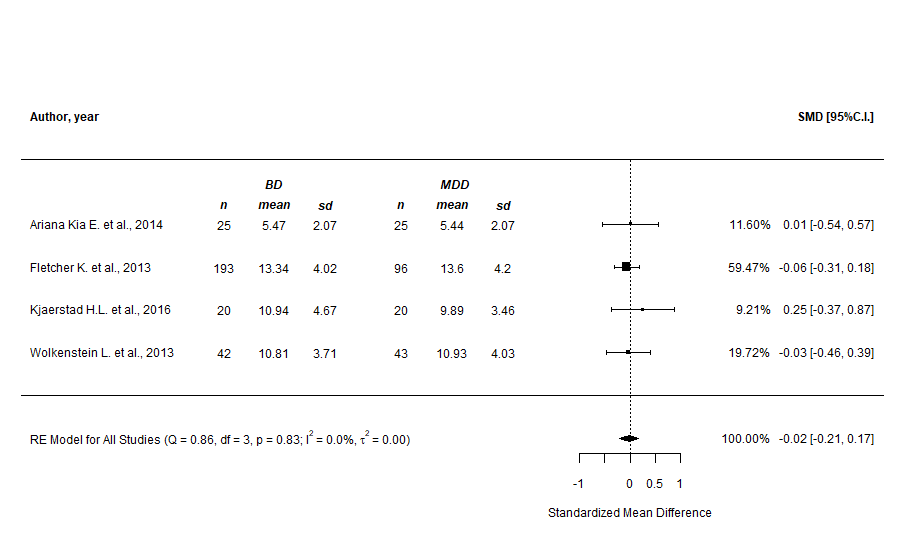 Supplementary Figure n.2 - CERQ “self-blame” subscale (prediction intervals)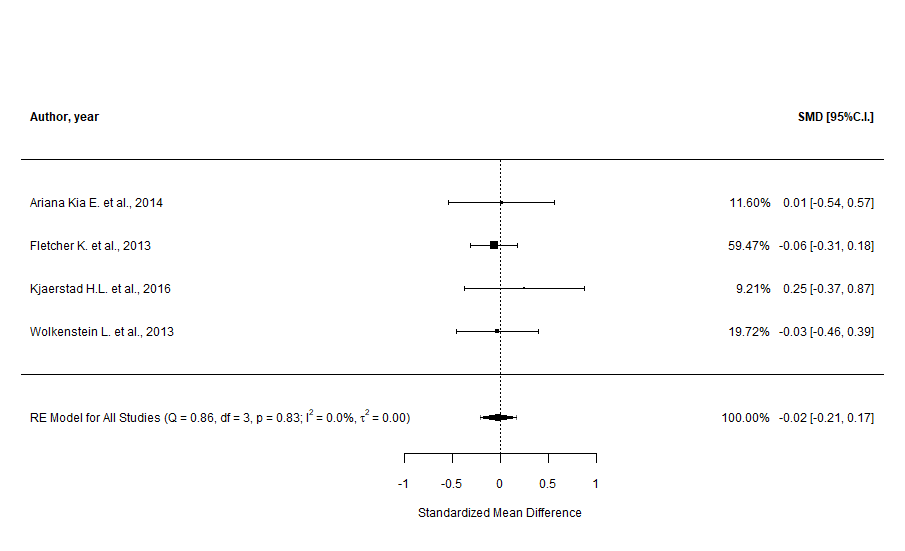 Supplementary Figure n.3 - CERQ “self-blame” subscale (cumulative analysis)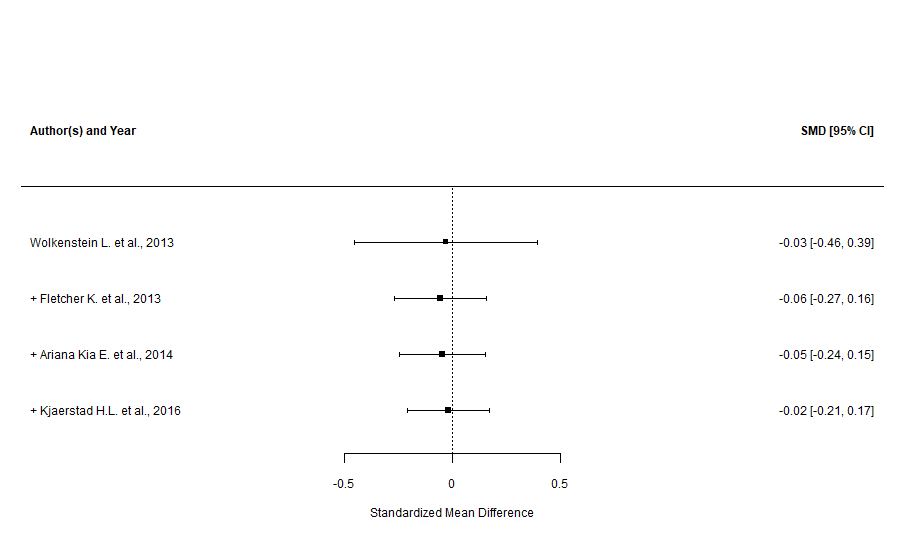 Supplementary Figure n.4 - CERQ “self-blame” subscale (leave-one-out sensitivity analysis)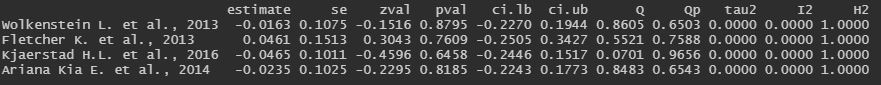 Supplementary Figure n.5 - CERQ “blaming others” subscale (main analysis)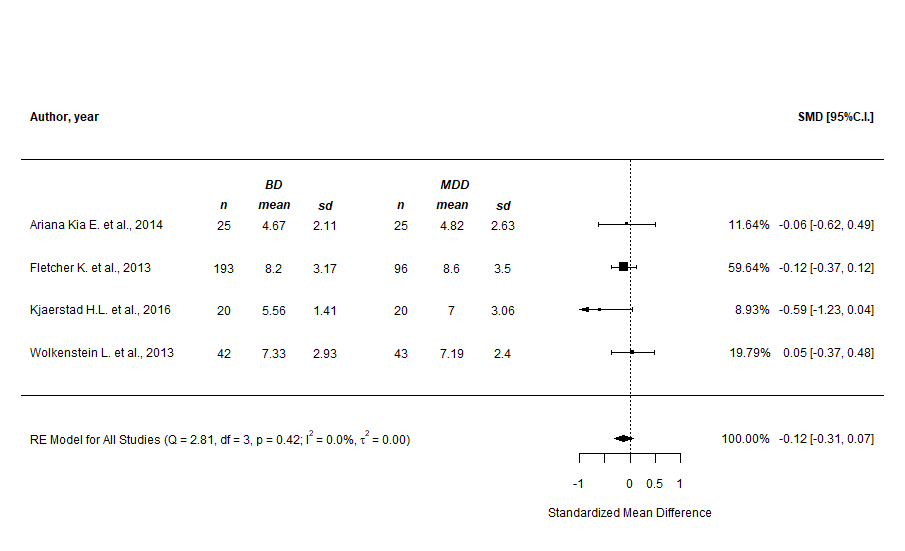 Supplementary Figure n.6 - CERQ “blaming others” subscale (prediction intervals)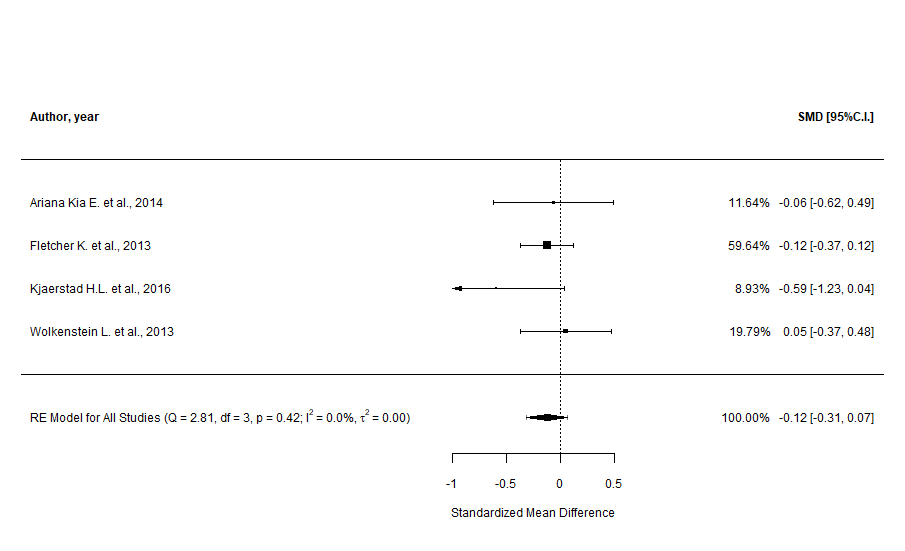 Supplementary Figure n.7 - CERQ “blaming others” subscale (cumulative analysis)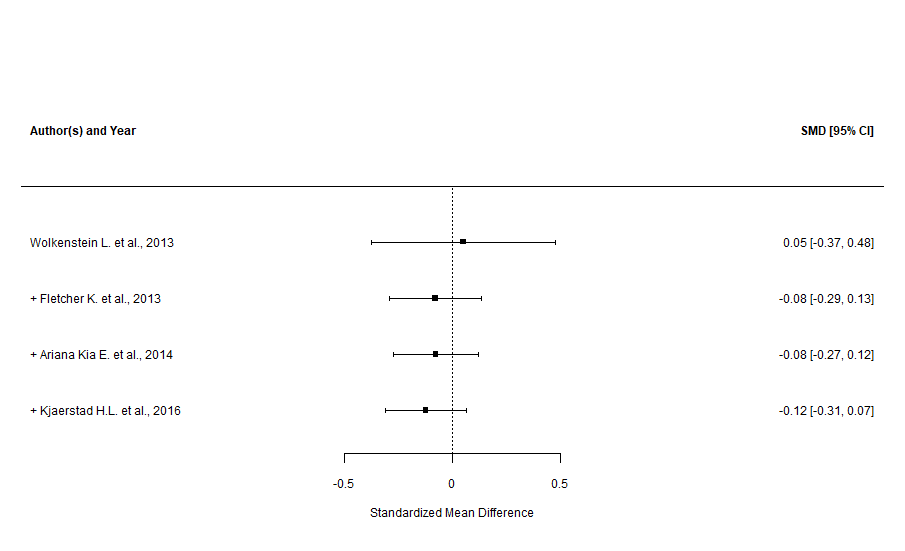 Supplementary Figure n.8 - CERQ “blaming others” subscale (leave-one-out sensitivity analysis)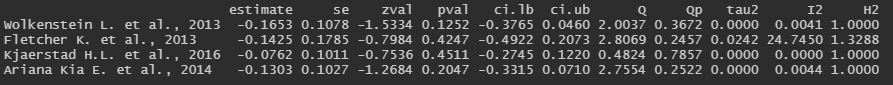 Supplementary Figure n.9 - CERQ “rumination” subscale (main and subgroup analyses)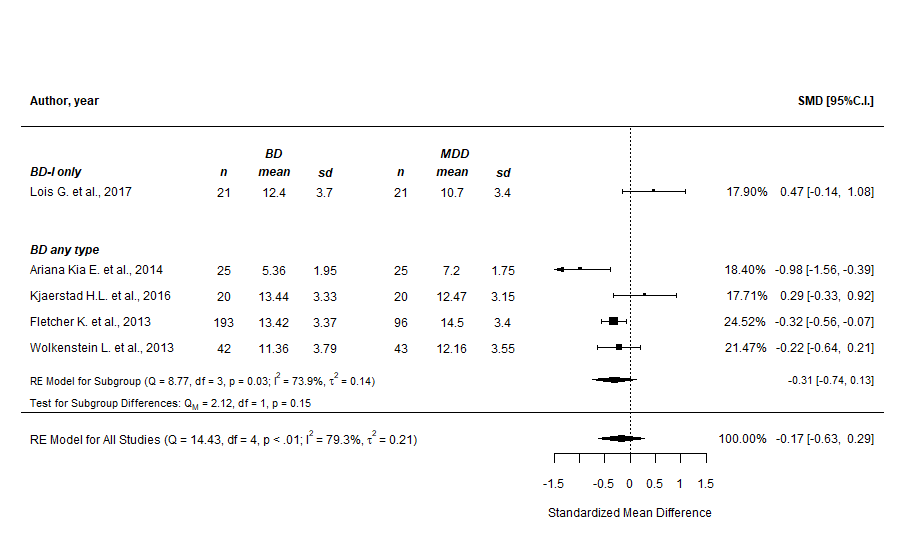 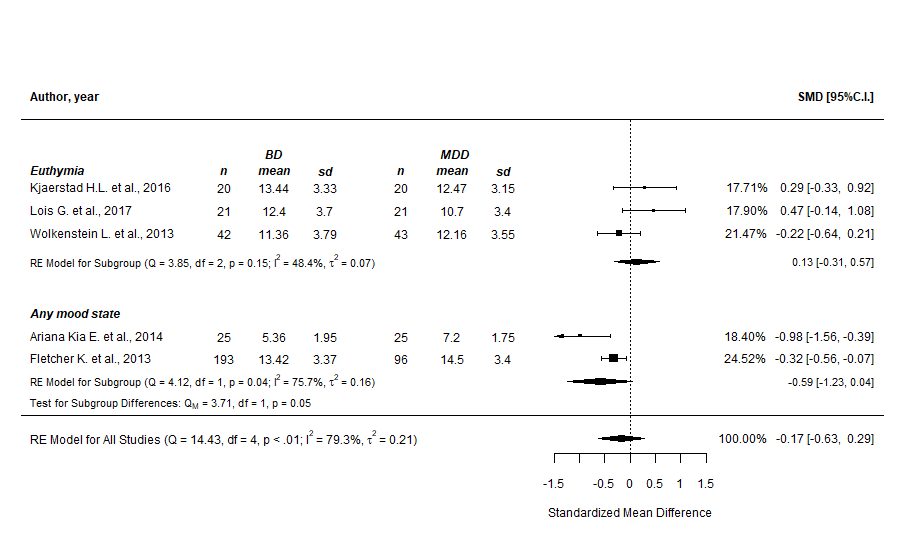 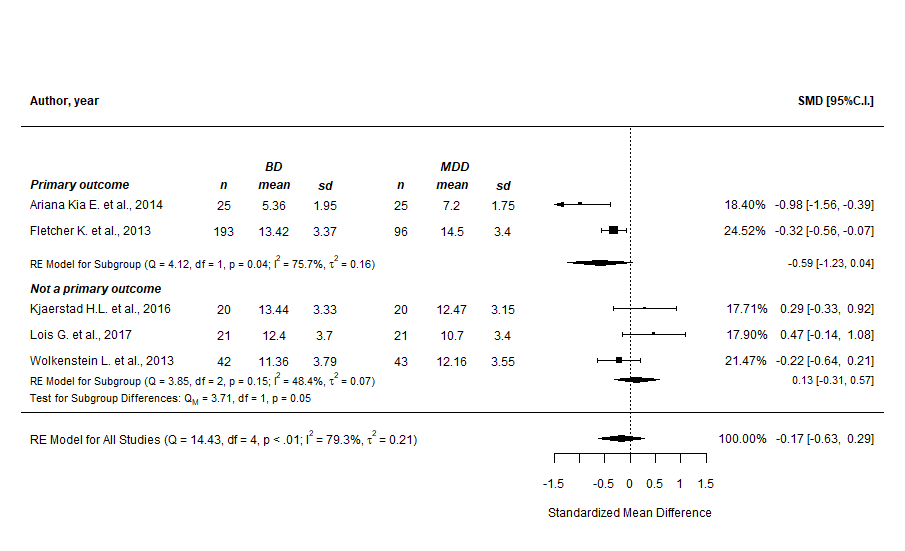 Supplementary Figure n.10 - CERQ “rumination” subscale (prediction intervals)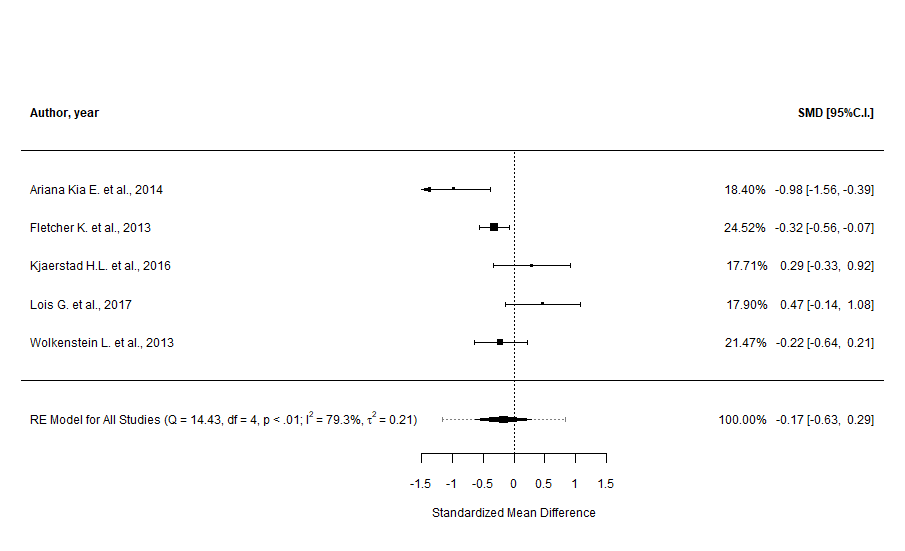 Supplementary Figure n.11 - CERQ “rumination” subscale (cumulative analysis)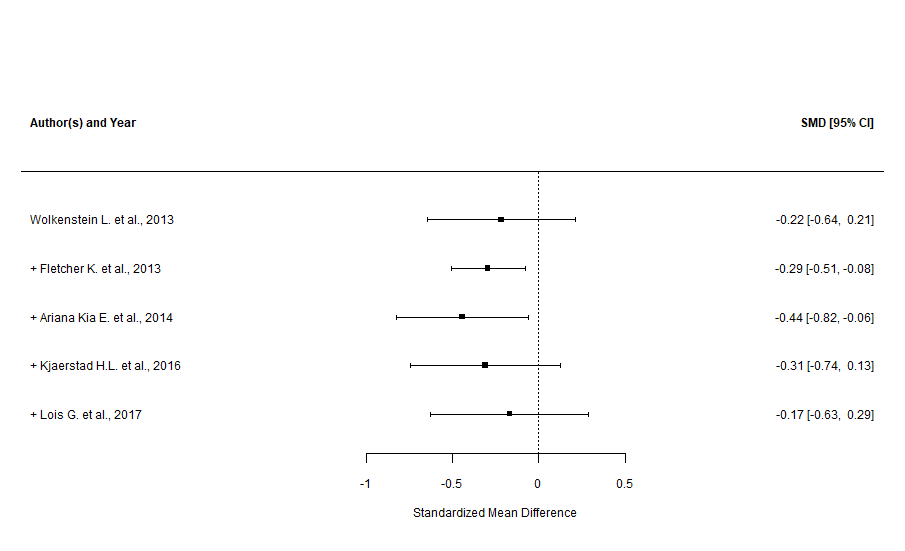 Supplementary Figure n.12 - CERQ “rumination” subscale (leave-one-out sensitivity analysis)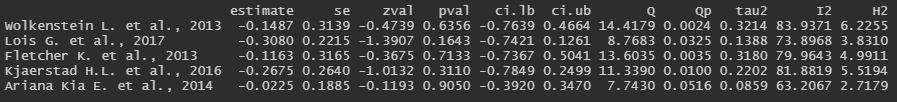 Supplementary Figure n.13 - CERQ “rumination” subscale (GOSH plots, overall and with “Lois G. et al., 2017” highlighted)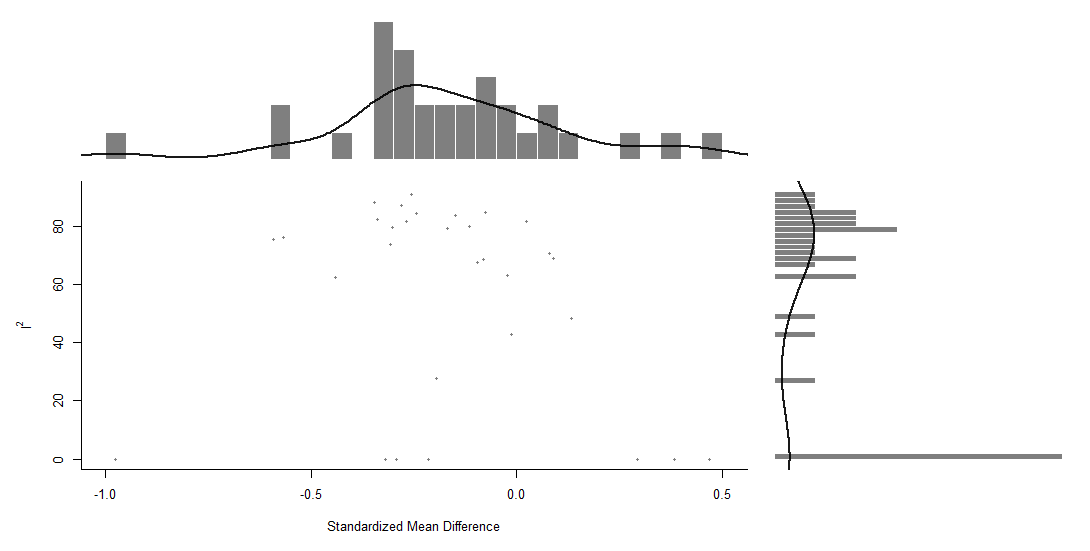 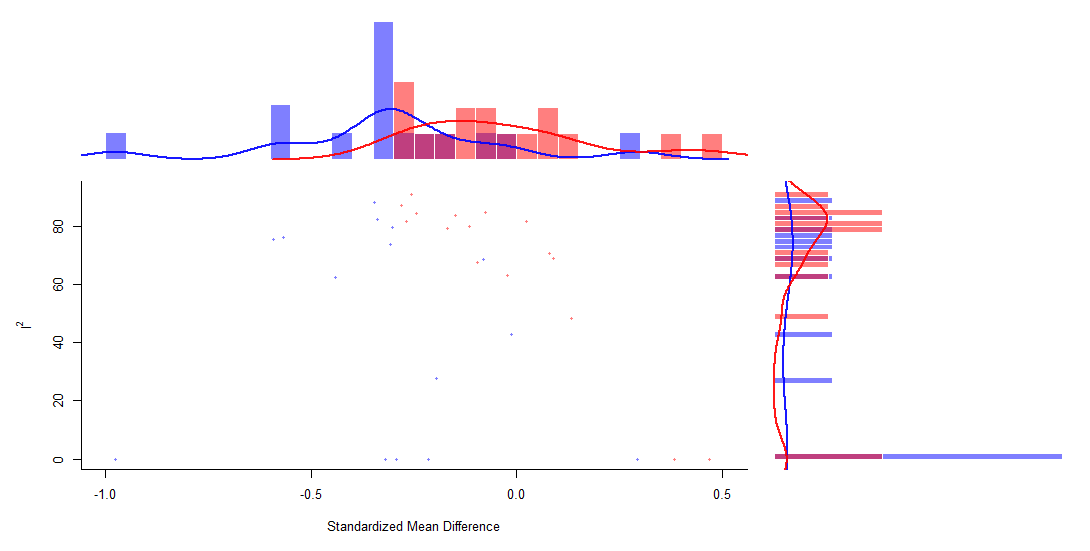 Supplementary Figure n.14 - CERQ “catastrophizing” subscale (main analysis)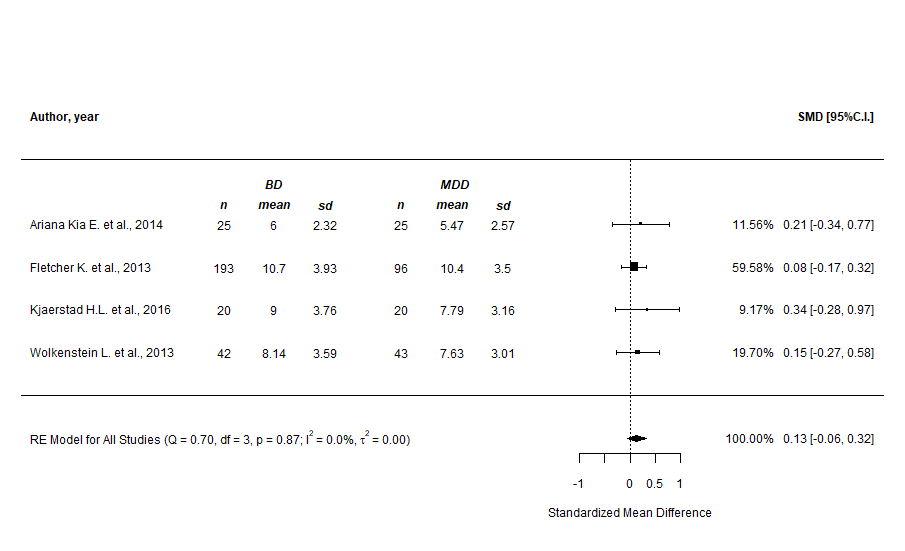 Supplementary Figure n.15 - CERQ “catastrophizing” subscale (prediction intervals)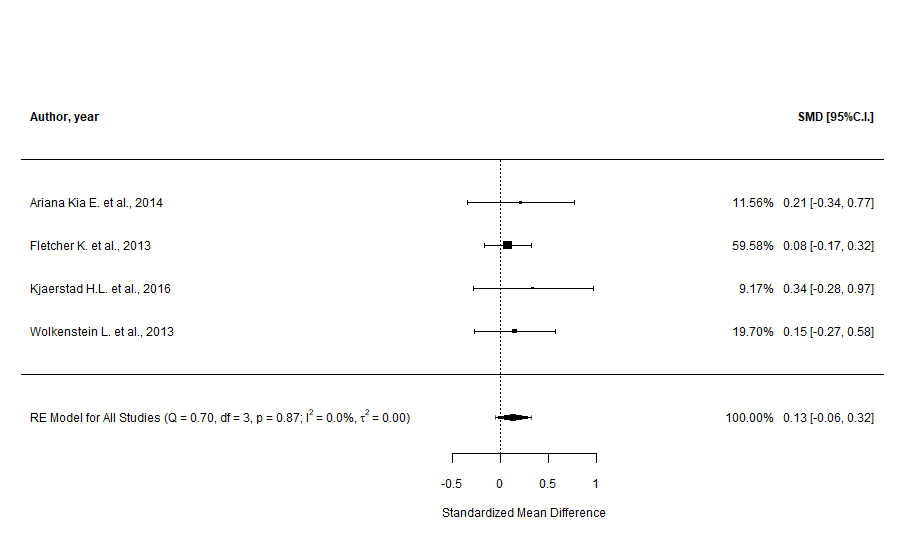 Supplementary Figure n.16 - CERQ “catastrophizing” subscale (cumulative analysis)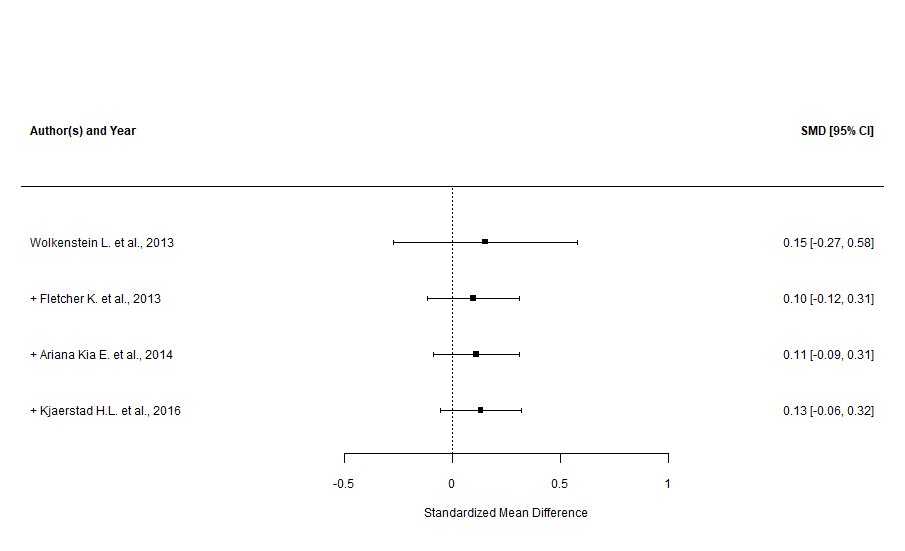 Supplementary Figure n.17 - CERQ “catastrophizing” subscale (leave-one-out sensitivity analysis)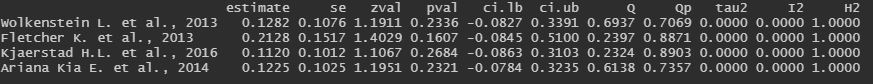 Supplementary Figure n.18 - CERQ “putting into perspective” subscale (main analysis)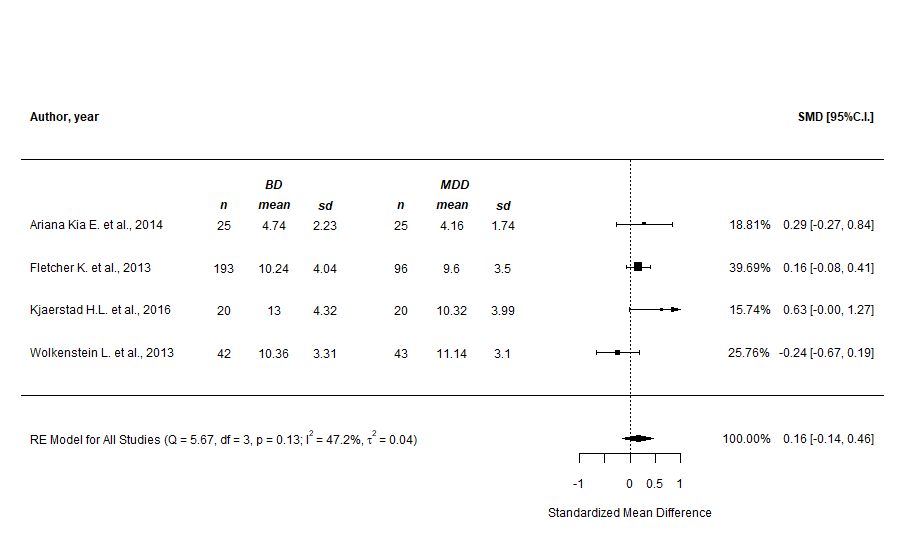 Supplementary Figure n.19 - CERQ “putting into perspective” subscale (prediction intervals)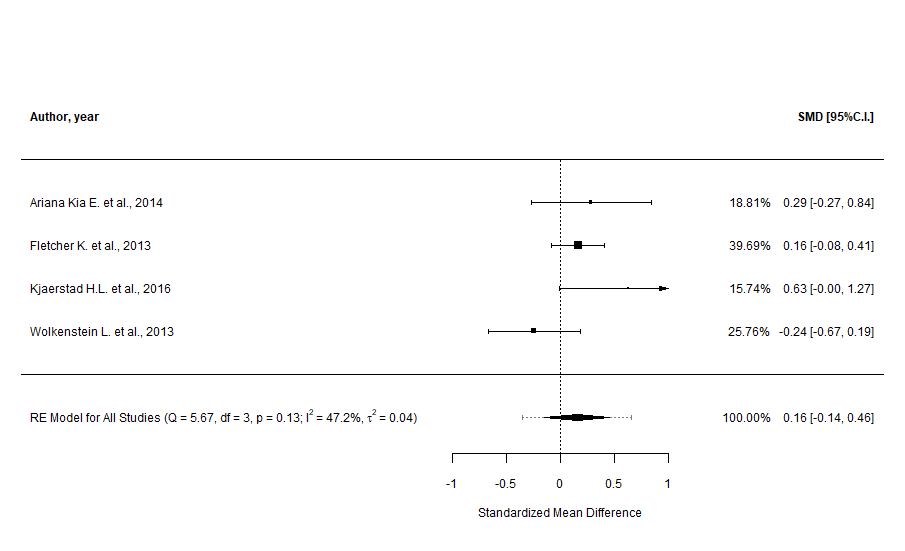 Supplementary Figure n.20 - CERQ “putting into perspective” subscale (cumulative analysis)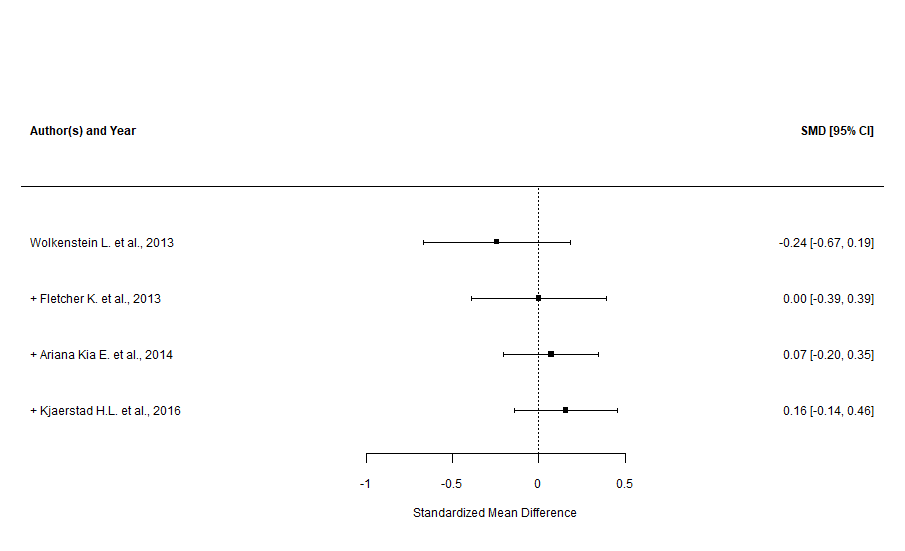 Supplementary Figure n.21 - CERQ “putting into perspective” subscale (leave-one-out sensitivity analysis)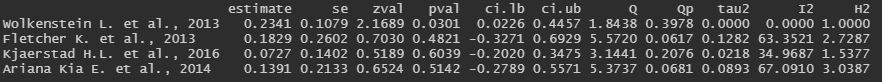 Supplementary Figure n.22 - CERQ “putting into perspective” subscale (GOSH plots, overall and with “Wolkenstein L. et al., 2013” highlighted)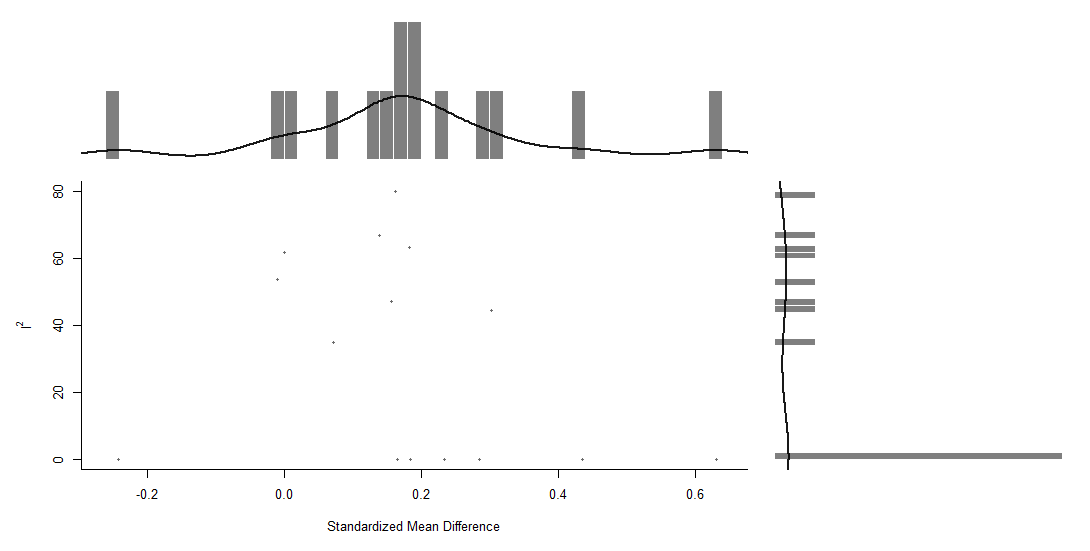 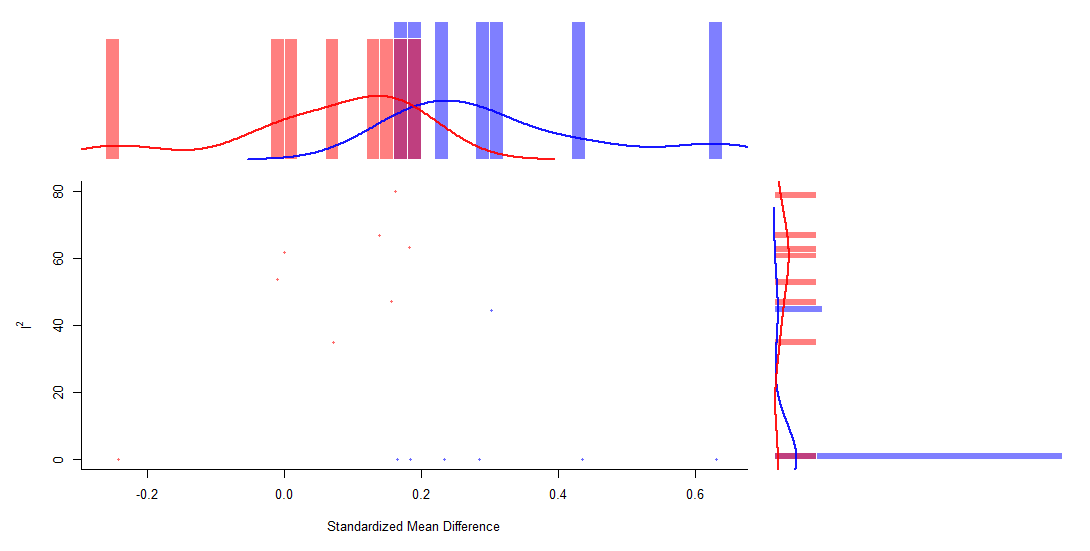 Supplementary Figure n.23 - CERQ “positive refocusing” subscale (main and subgroup analyses)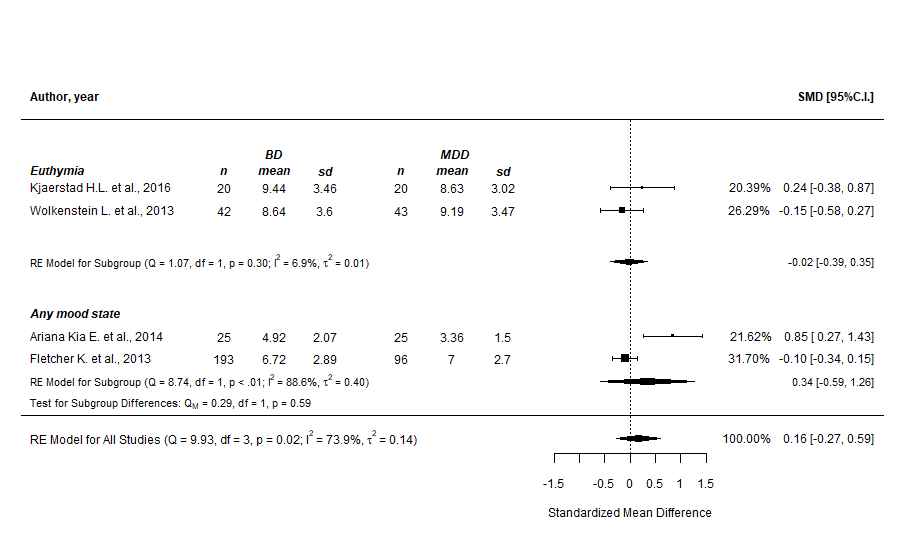 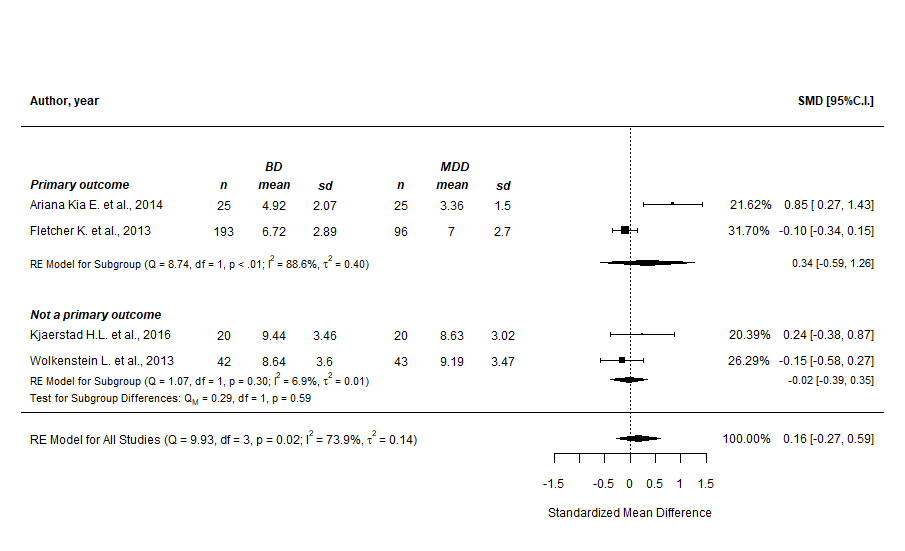 Supplementary Figure n.24 - CERQ “positive refocusing” subscale (prediction intervals)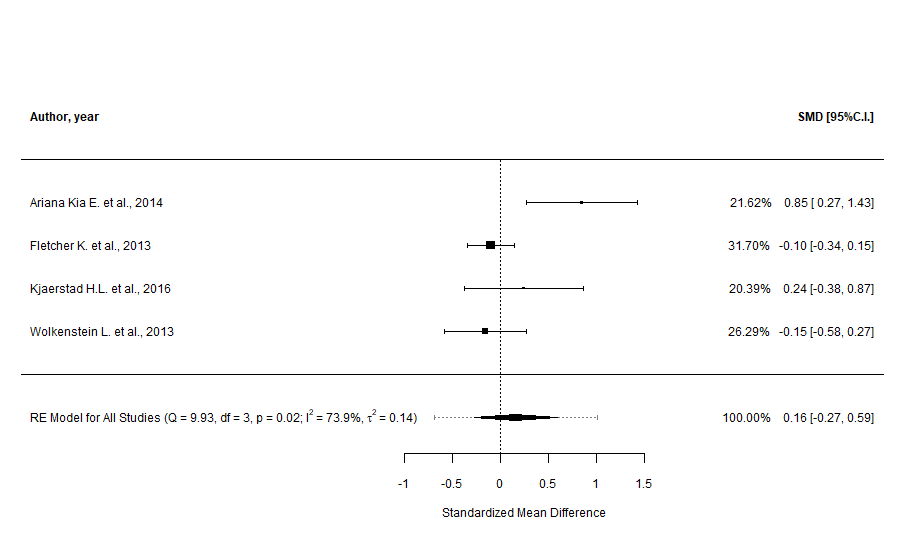 Supplementary Figure n.25 - CERQ “positive refocusing” subscale (cumulative analysis)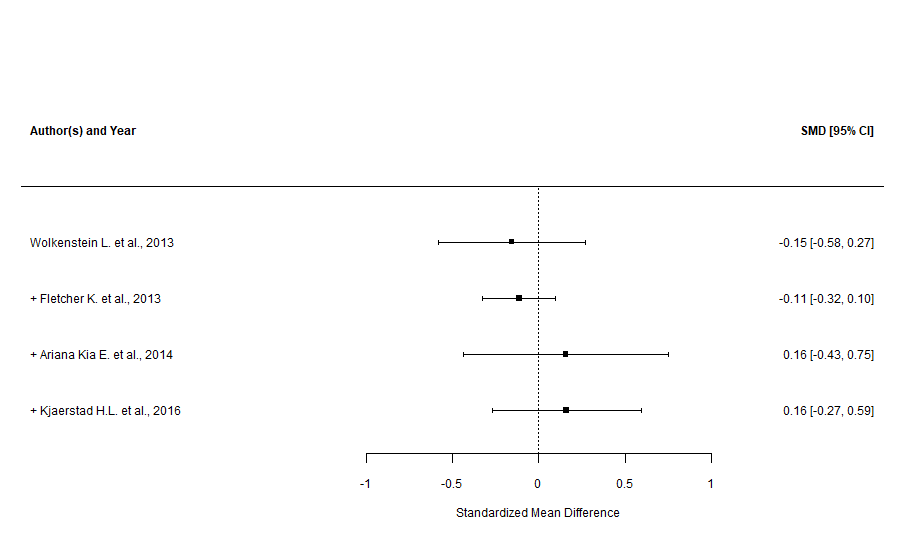 Supplementary Figure n.26 - CERQ “positive refocusing” subscale (leave-one-out sensitivity analysis)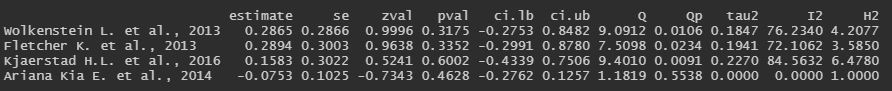 Supplementary Figure n.27 - CERQ “positive refocusing” subscale (GOSH plots, overall and with “Ariana Kia E. et al., 2014” highlighted)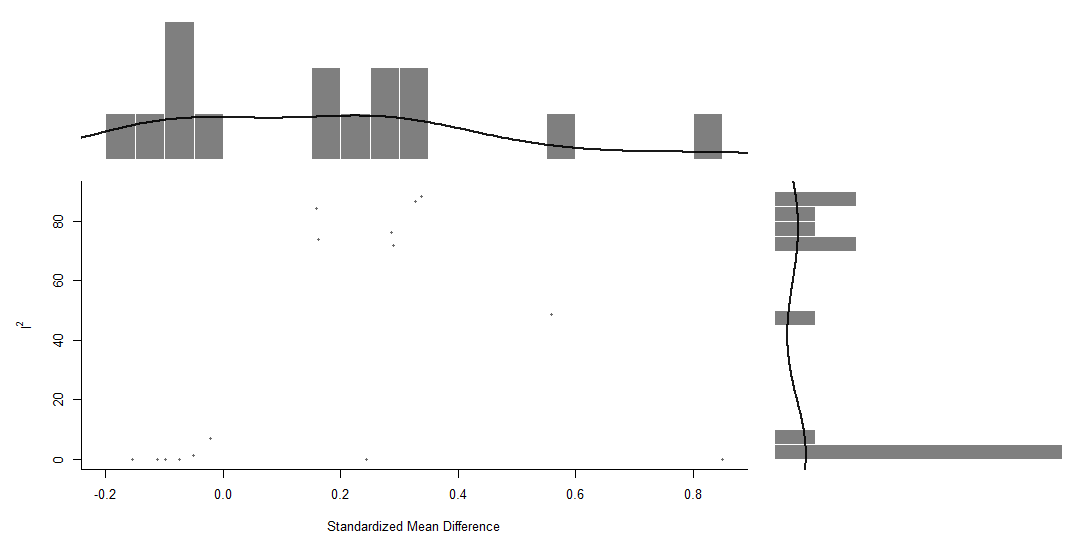 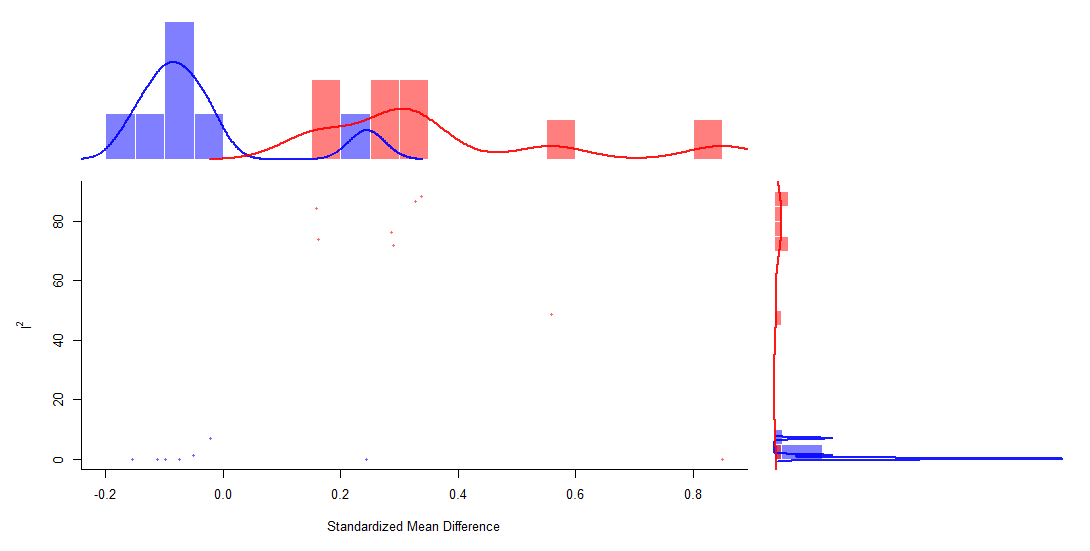 Supplementary Figure n.28 - CERQ “positive reappraisal” subscale (main analysis)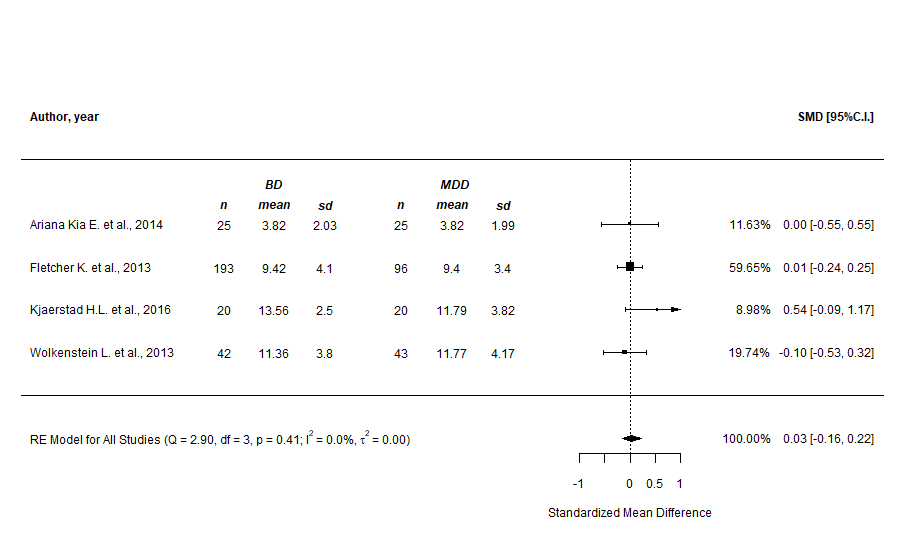 Supplementary Figure n.29 - CERQ “positive reappraisal” subscale (prediction intervals)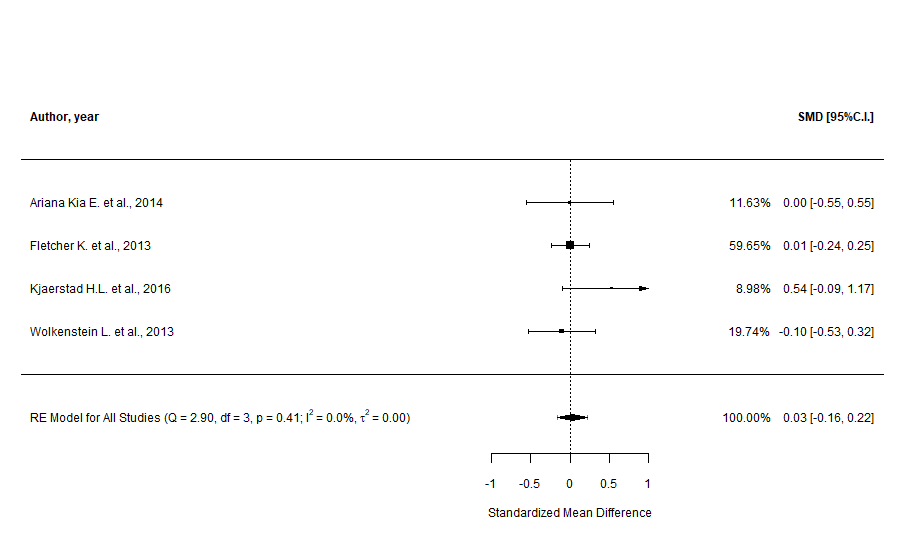 Supplementary Figure n.30 - CERQ “positive reappraisal” subscale (cumulative analysis)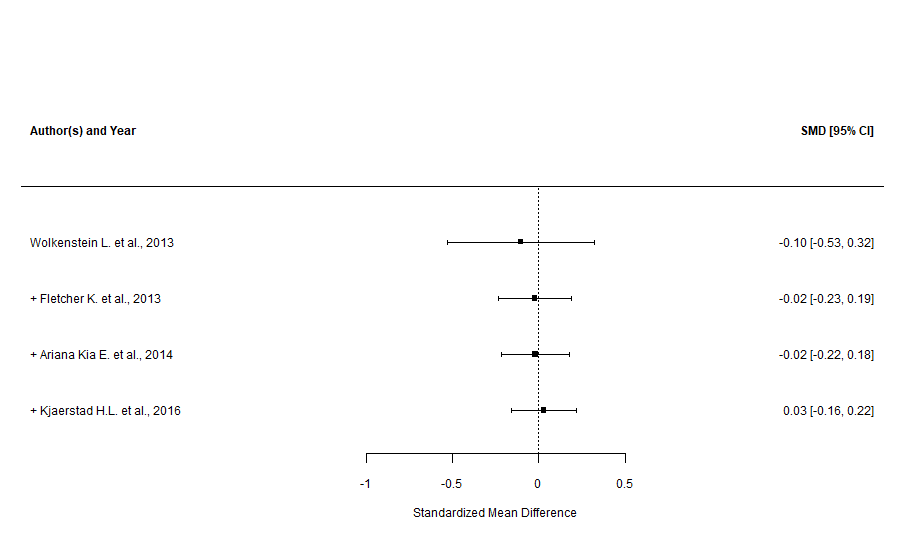 Supplementary Figure n.31 - CERQ “positive reappraisal” subscale (leave-one-out sensitivity analysis)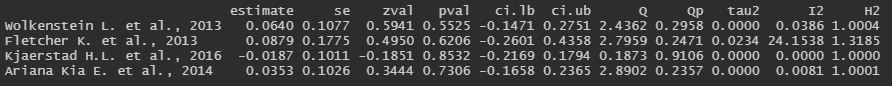 Supplementary Figure n.32 - CERQ “acceptance” subscale (main analysis)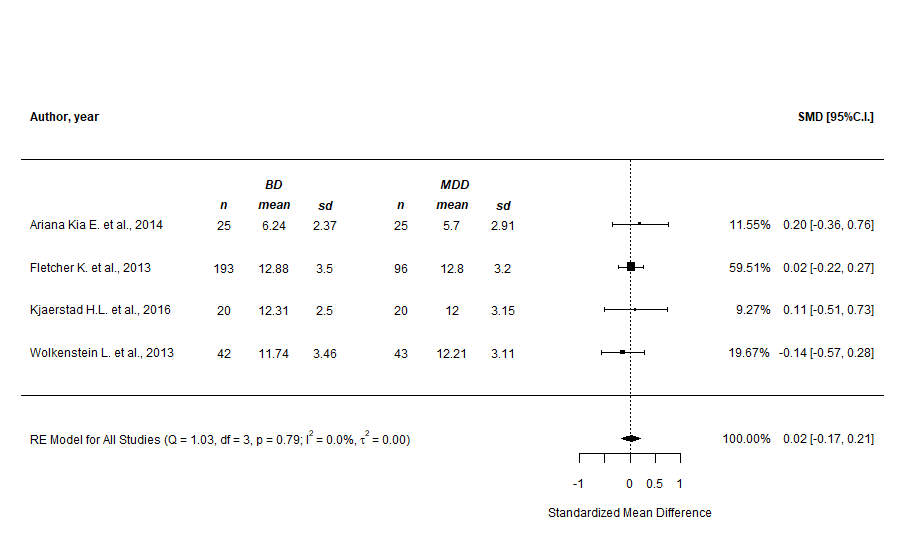 Supplementary Figure n.33 - CERQ “acceptance” subscale (prediction intervals)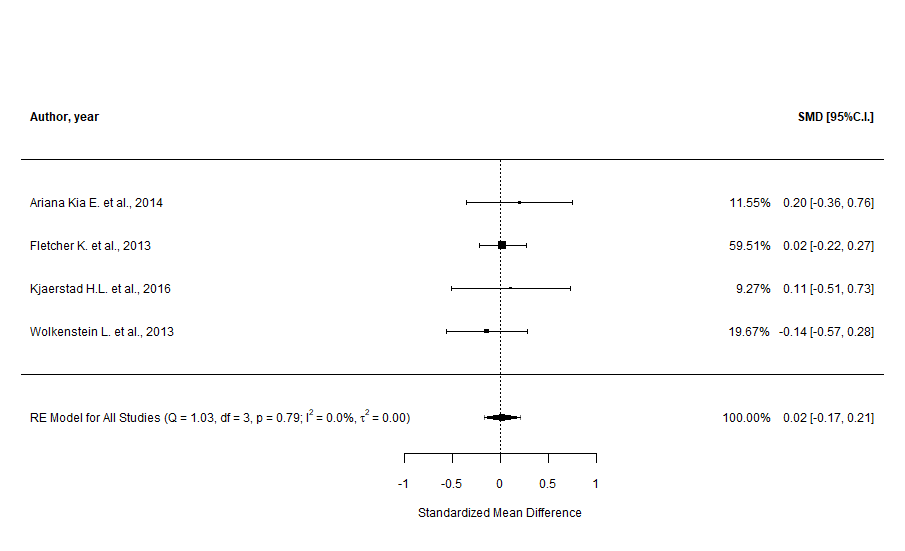 Supplementary Figure n.34 - CERQ “acceptance” subscale (cumulative analysis)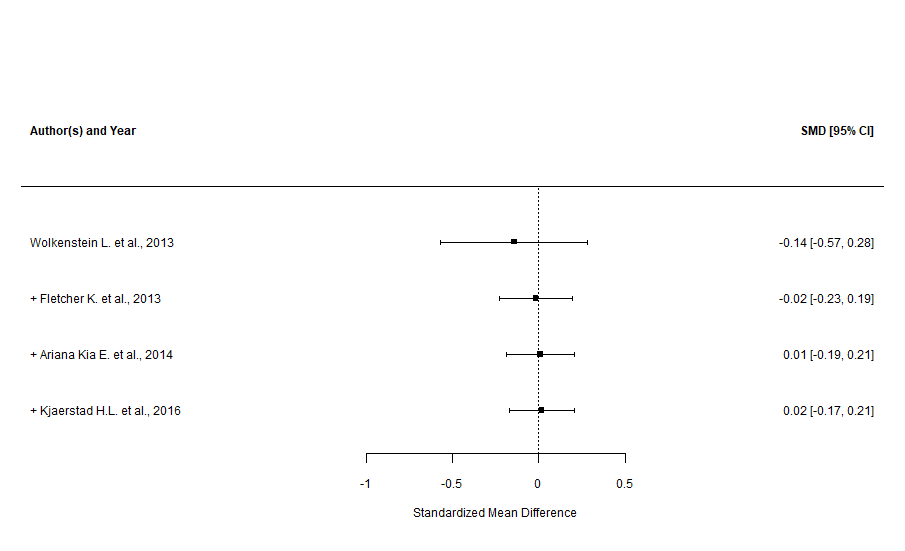 Supplementary Figure n.35 - CERQ “acceptance” subscale (leave-one-out sensitivity analysis)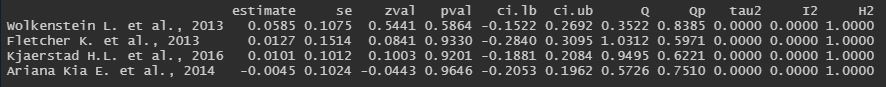 Supplementary Figure n.36 - CERQ “refocus on planning” subscale (main analysis)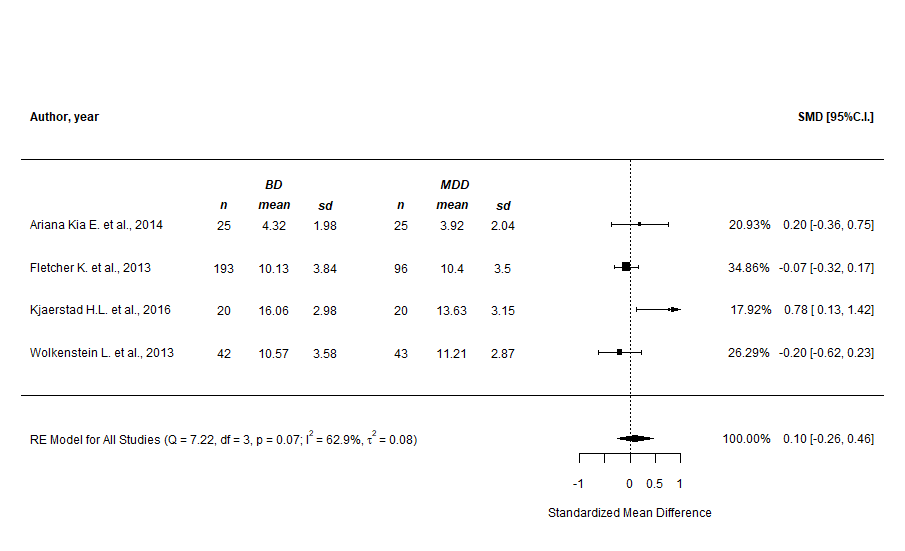 Supplementary Figure n.37 - CERQ “refocus on planning” subscale (prediction intervals)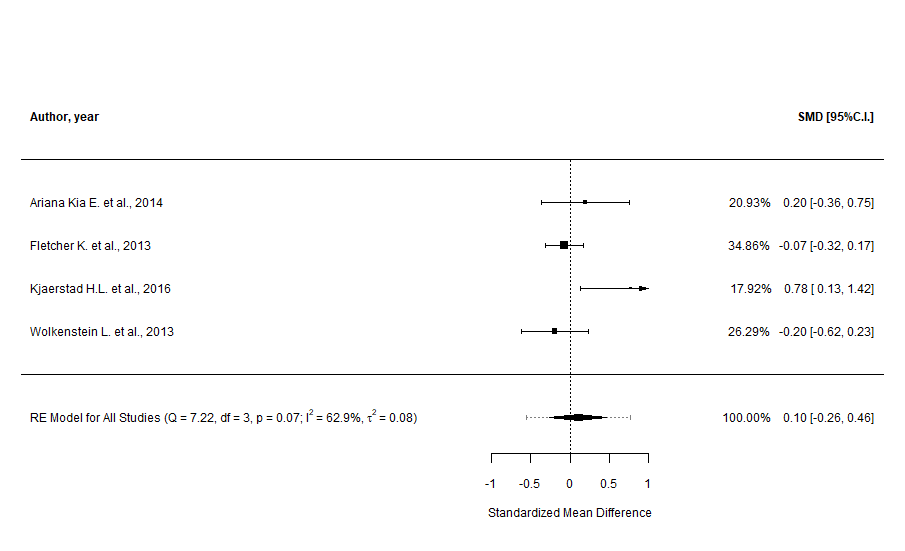 Supplementary Figure n.38 - CERQ “refocus on planning” subscale (cumulative analysis)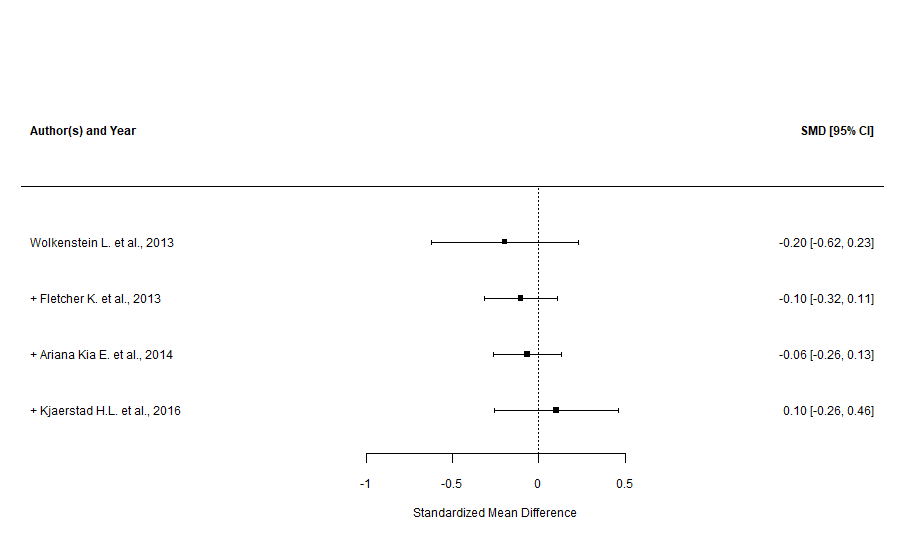 Supplementary Figure n.39 - CERQ “refocus on planning” subscale (leave-one-out sensitivity analysis)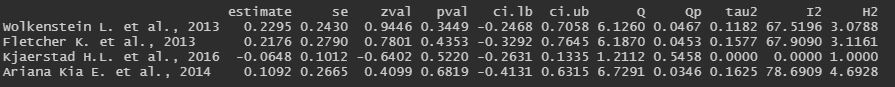 Supplementary Figure n.40 - CERQ “refocus on planning” subscale (GOSH plots, overall and with “Kjaerstad H.L. et al., 2016” highlighted)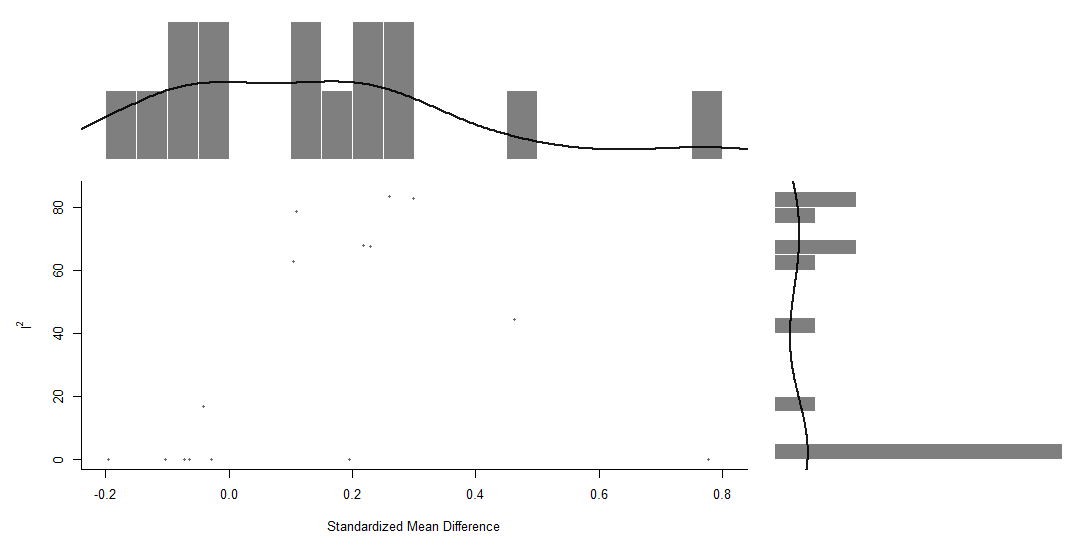 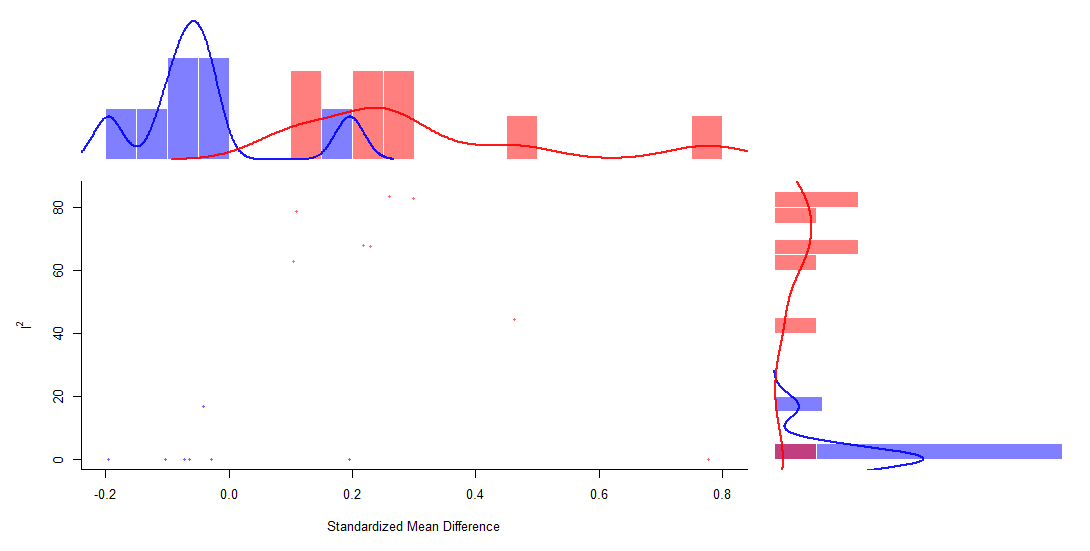 Difficulties in Emotion Regulation Scale, DERS (main, subgroup, cumulative, and sensitivity analyses)Supplementary Figure n.41 - DERS “total” score (main and subgroup analyses)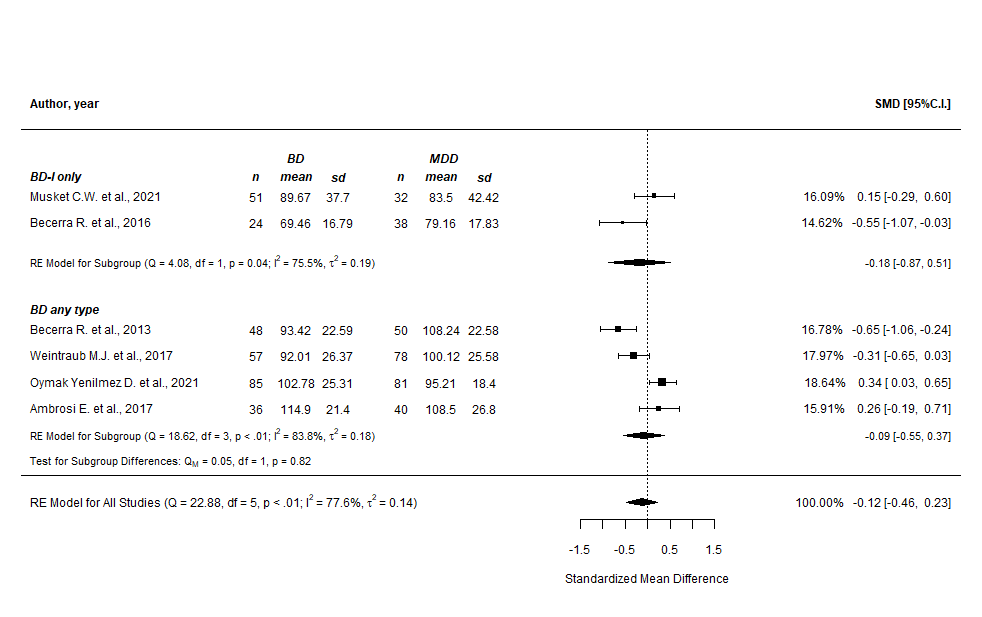 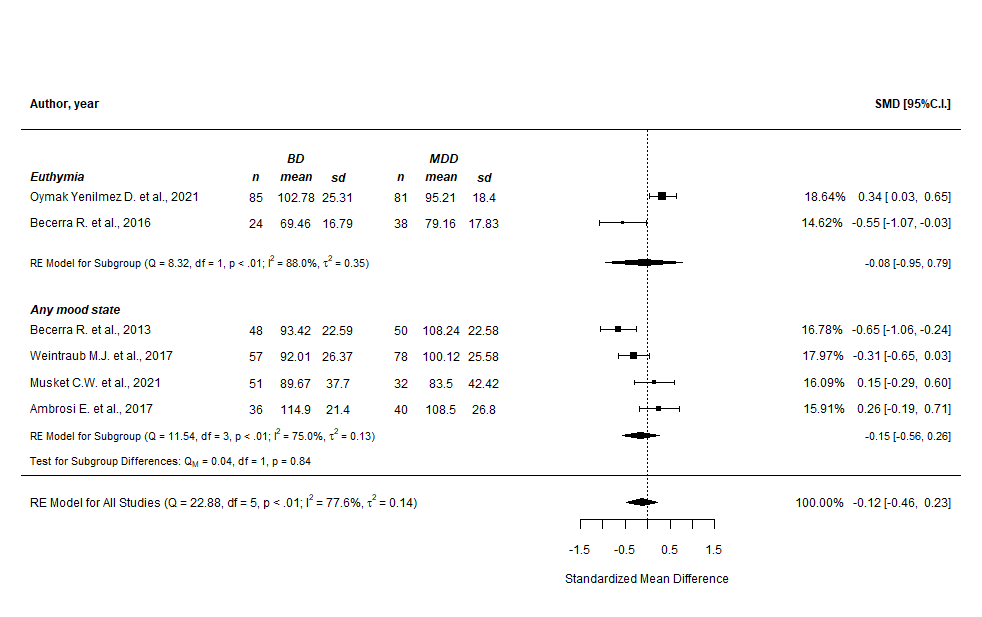 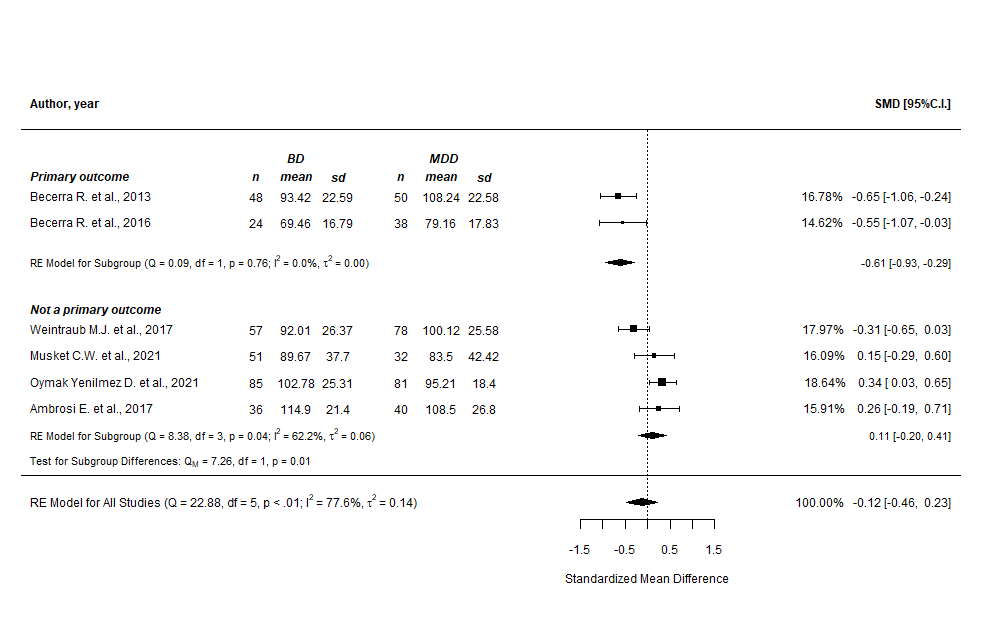 Supplementary Figure n.42 - DERS “total” score (prediction intervals)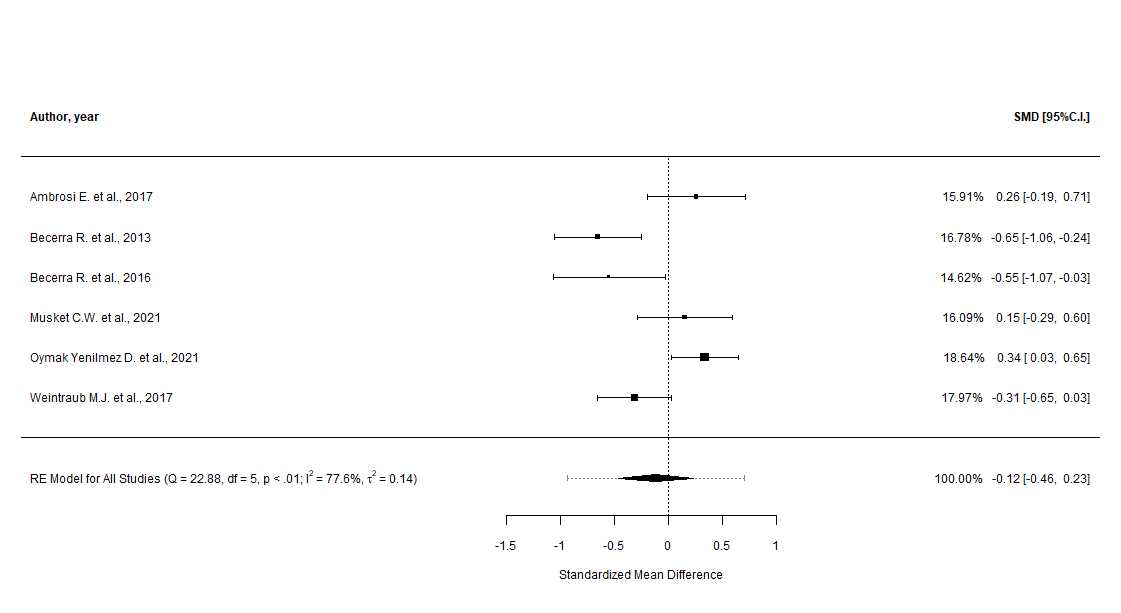 Supplementary Figure n.43 - DERS “total” score (cumulative analysis)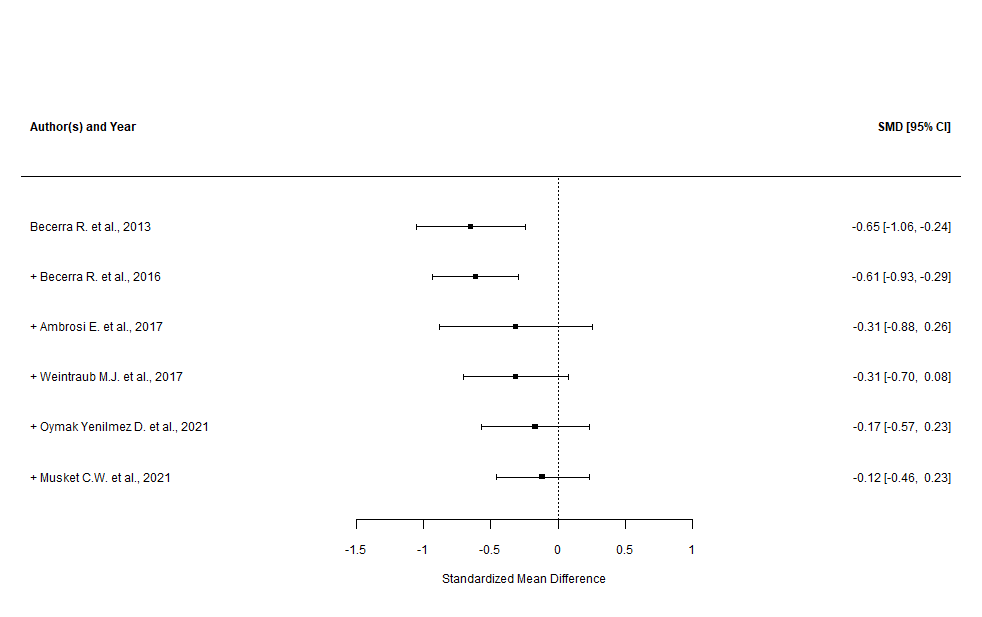 Supplementary Figure n.44 - DERS “total” score (leave-one-out and good quality only sensitivity analysis)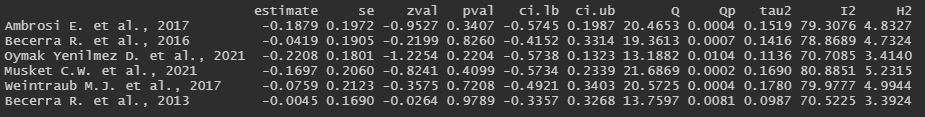 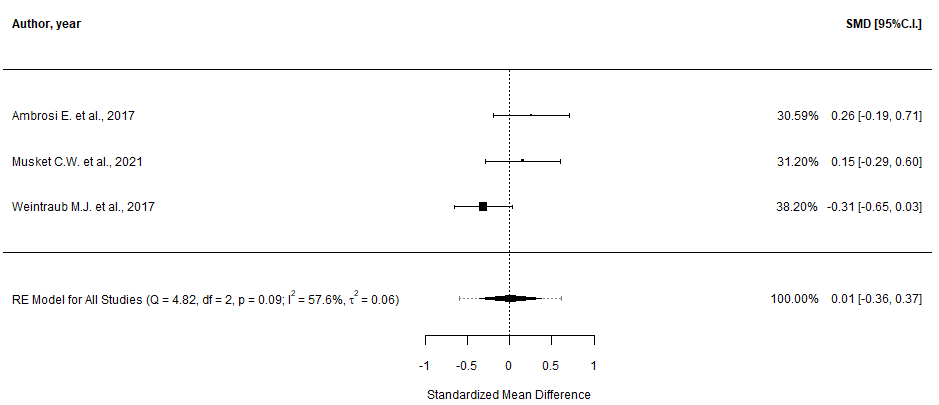 Supplementary Figure n.45 - DERS “total” score (GOSH plot)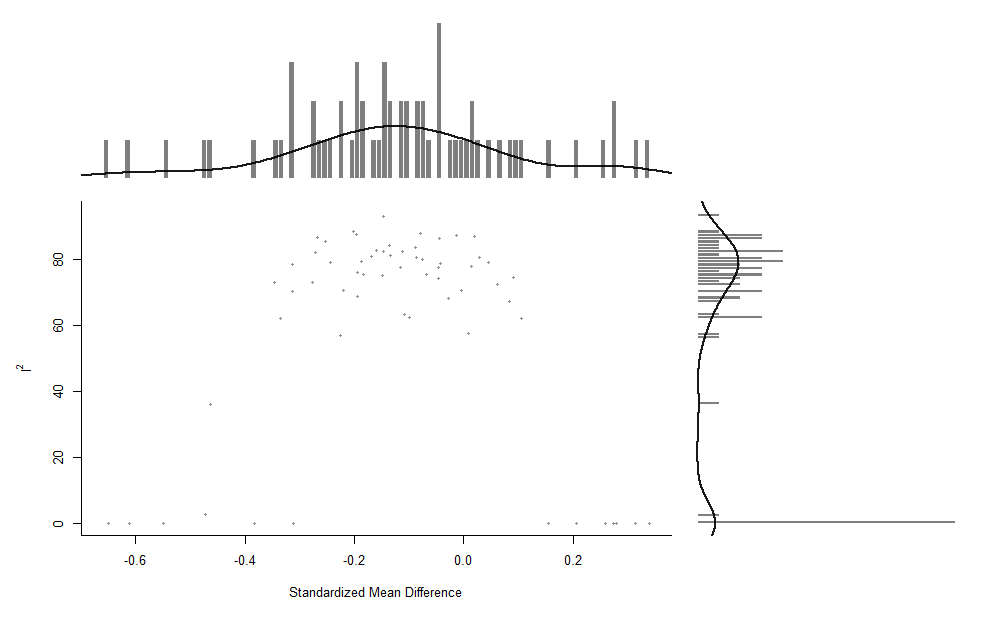 Supplementary Figure n.46 - DERS “non acceptance” subscale (main and subgroup analyses)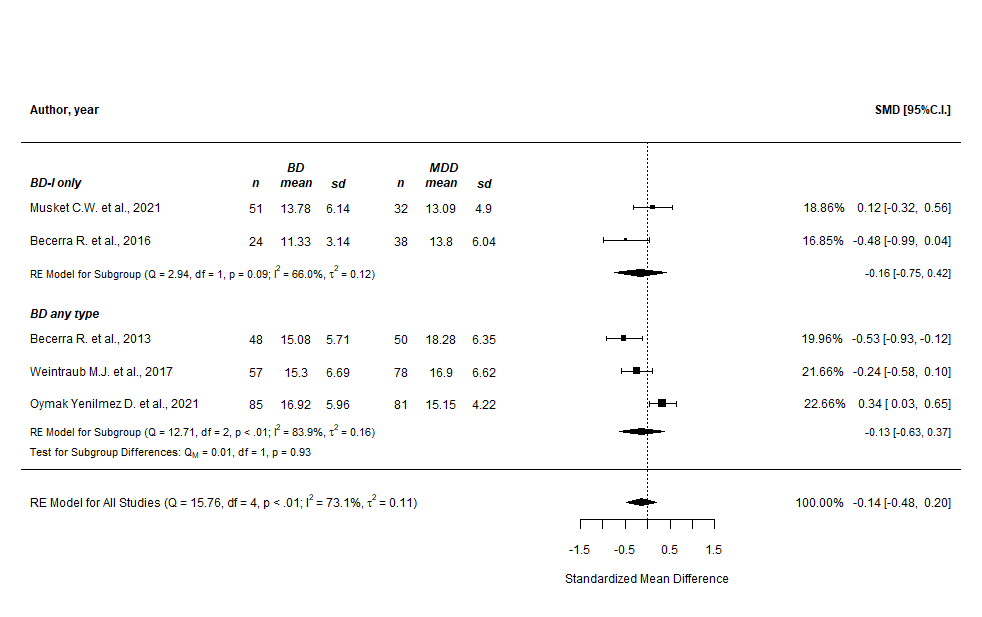 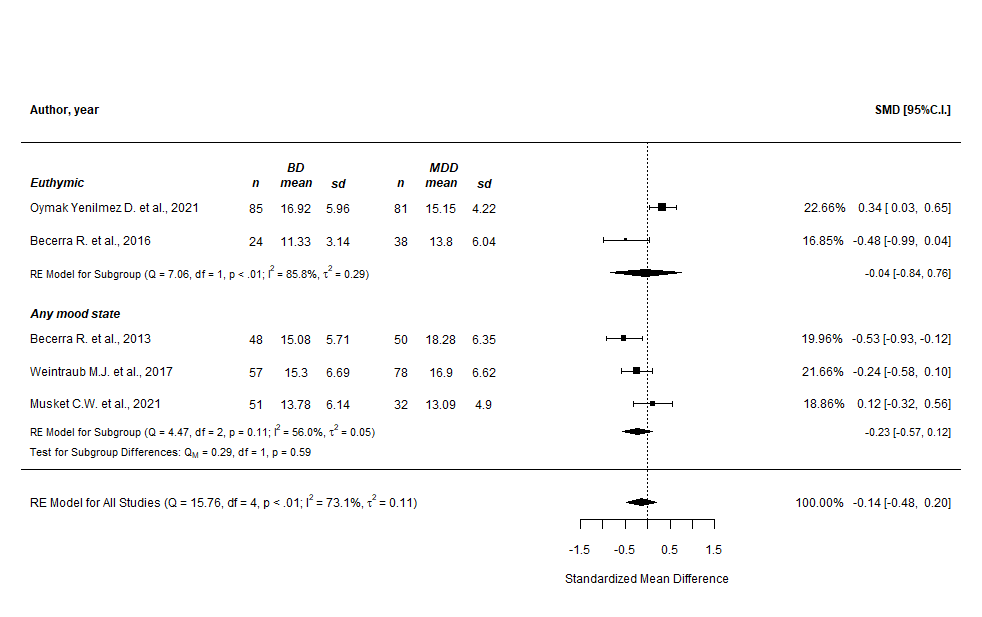 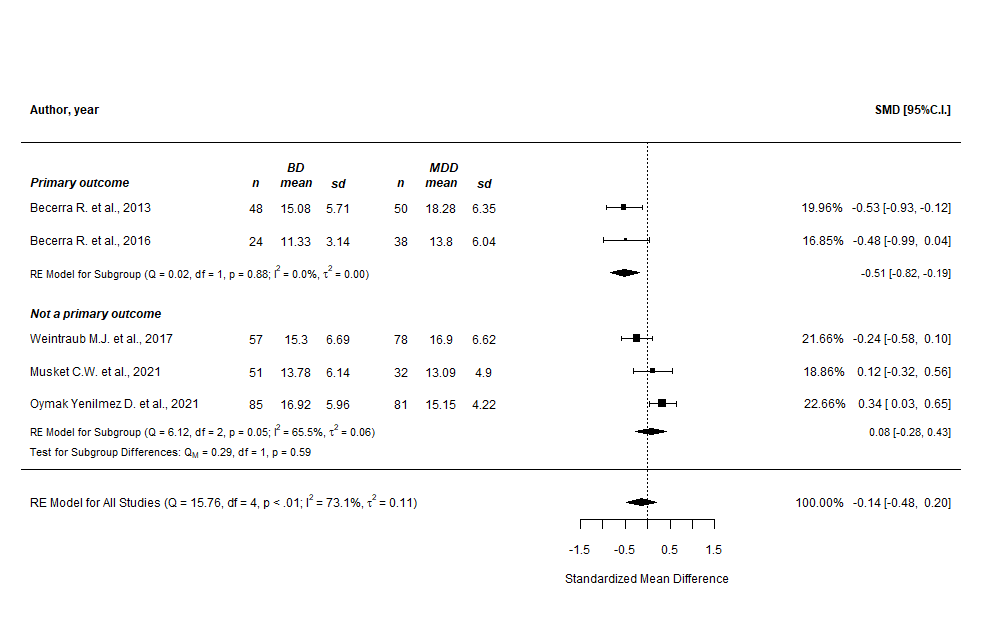 Supplementary Figure n.47 - DERS “non acceptance” subscale (prediction intervals)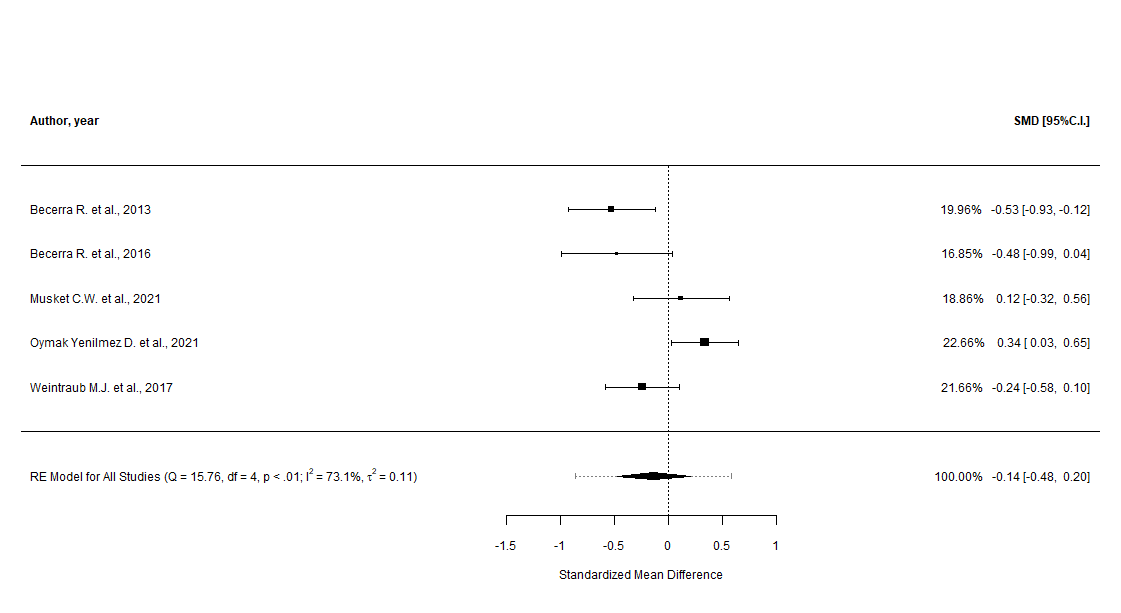 Supplementary Figure n.48 - DERS “non acceptance” subscale (cumulative analysis)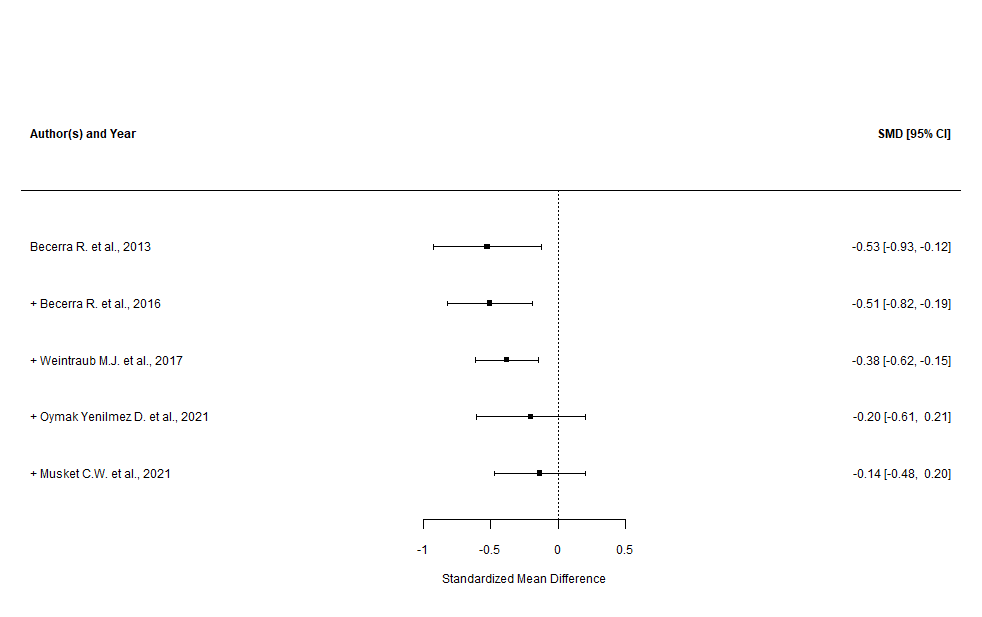 Supplementary Figure n.49 - DERS “non acceptance” subscale (leave-one-out and good quality only  sensitivity analysis)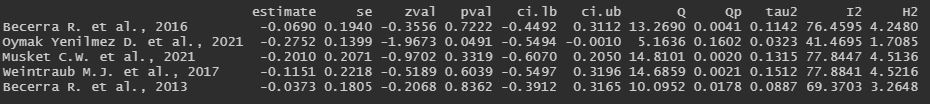 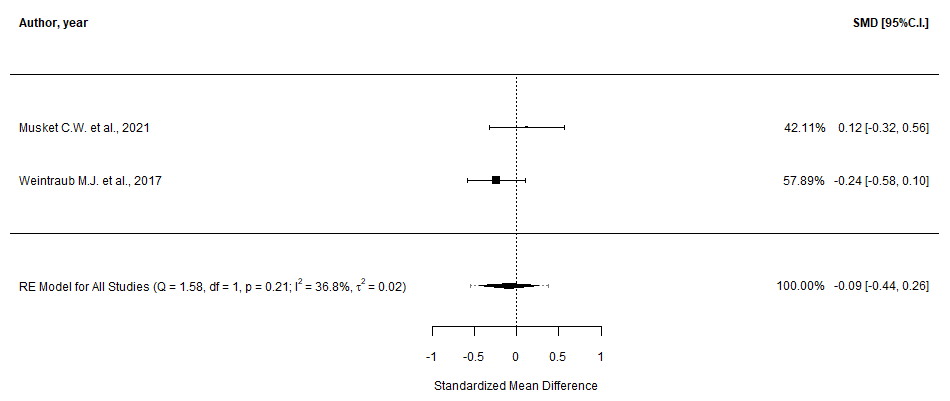 Supplementary Figure n.50 - DERS “non acceptance” subscale (GOSH plots, overall and with “Oymak Y.D. et al., 2021” highlighted)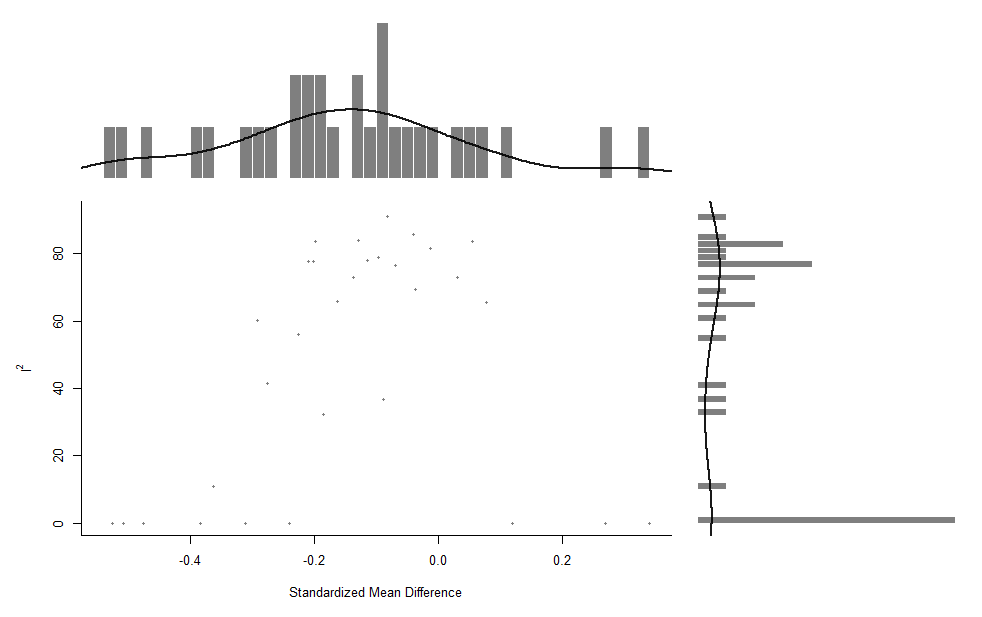 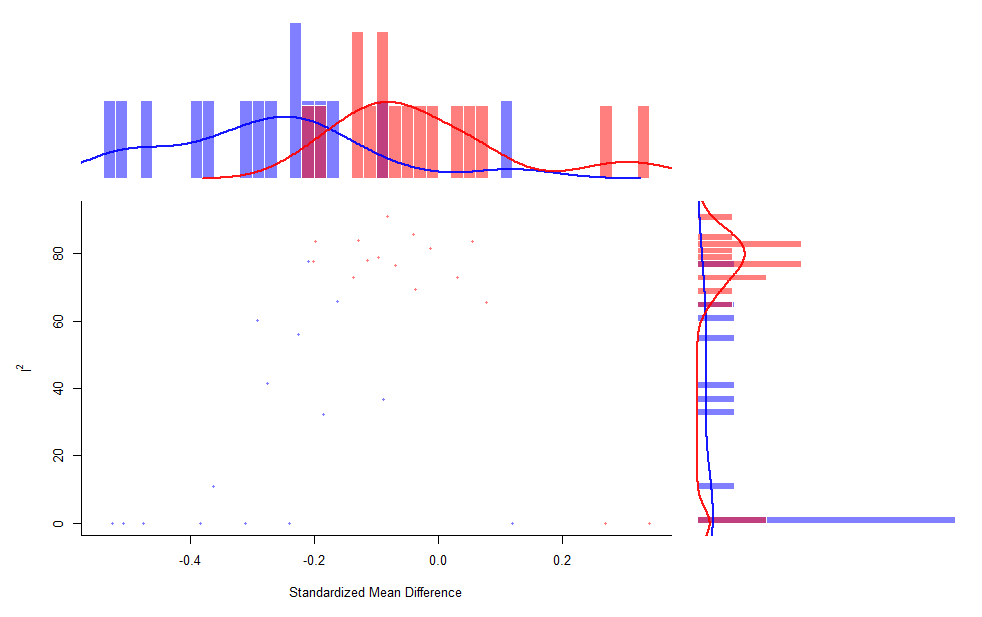 Supplementary Figure n.51 - DERS “goals” subscale (main and subgroup analyses)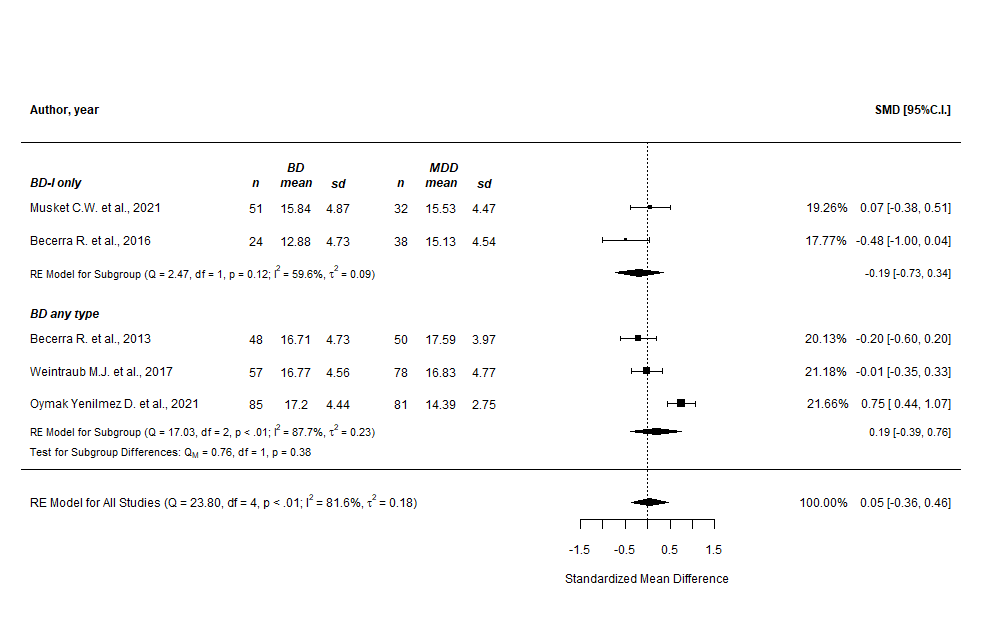 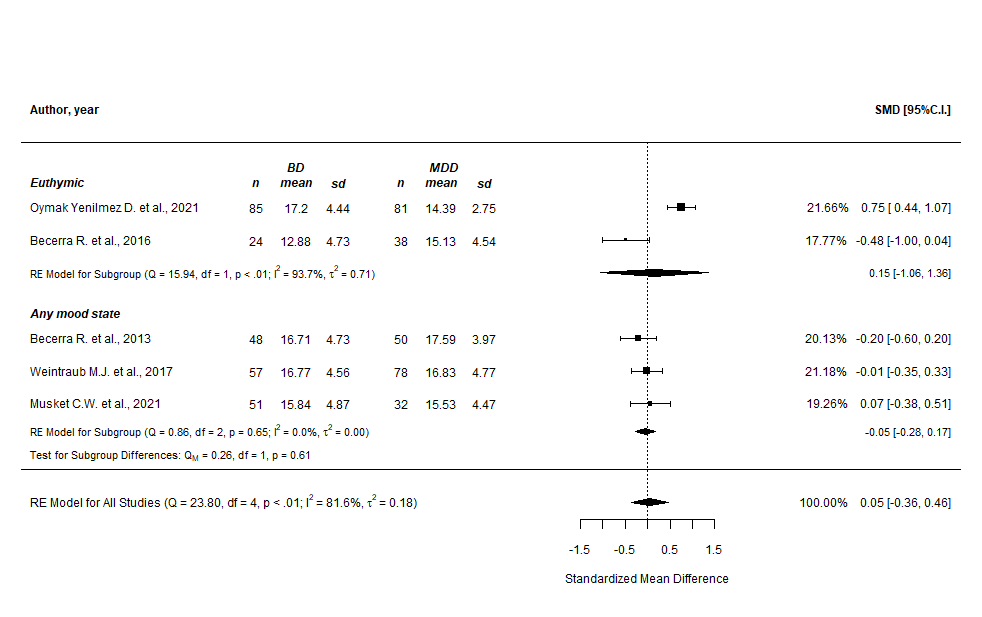 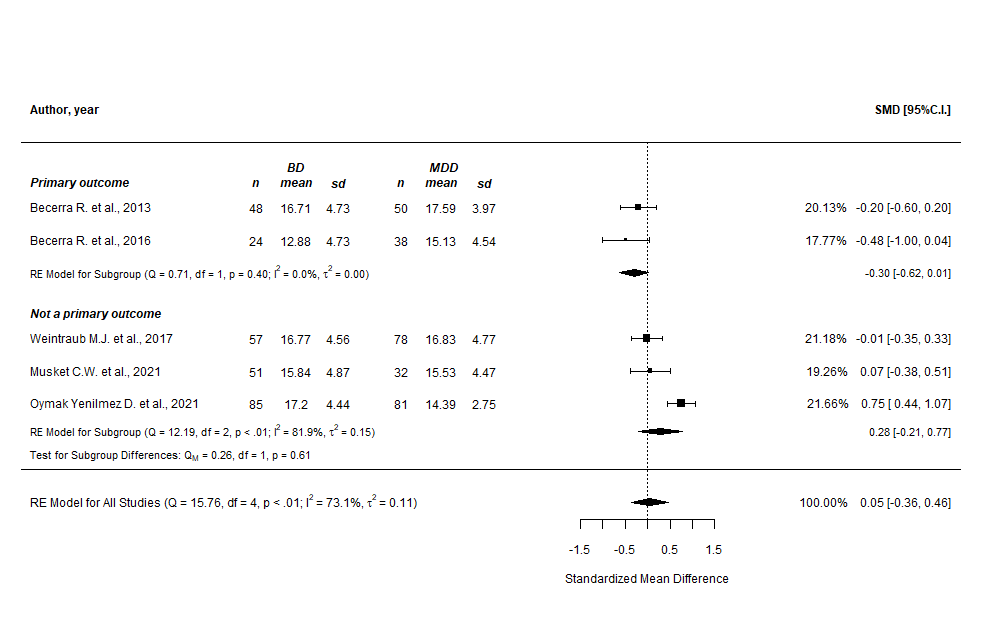 Supplementary Figure n.52 - DERS “goals” subscale (prediction intervals)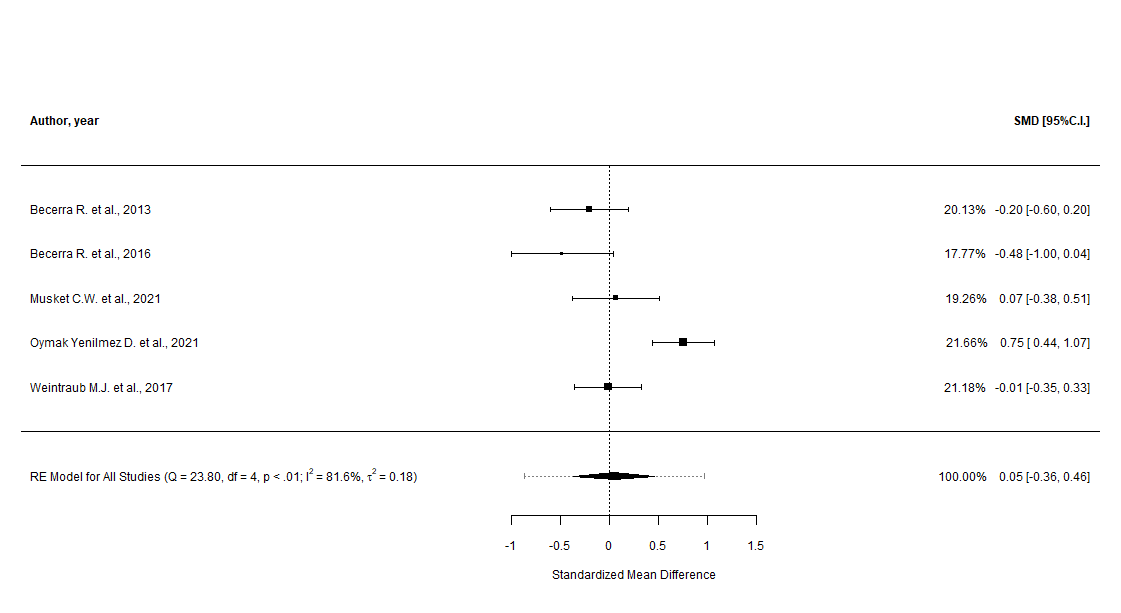 Supplementary Figure n.53 - DERS “goals” subscale (cumulative analysis)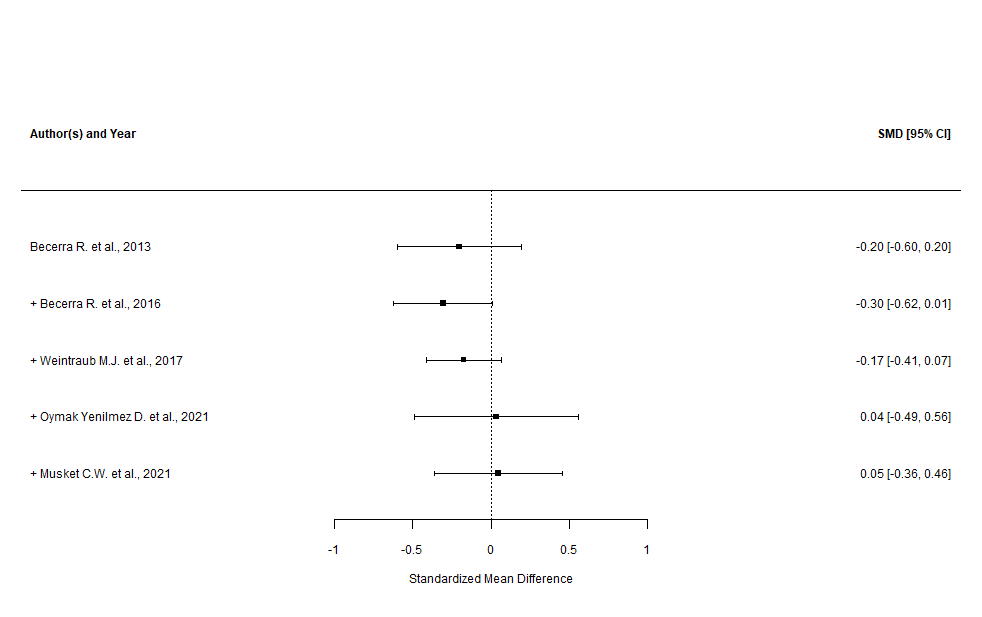 Supplementary Figure n.54 - DERS “goals” subscale (leave-one-out and good quality only sensitivity analysis)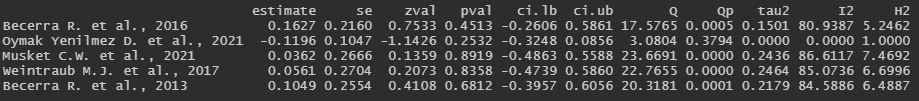 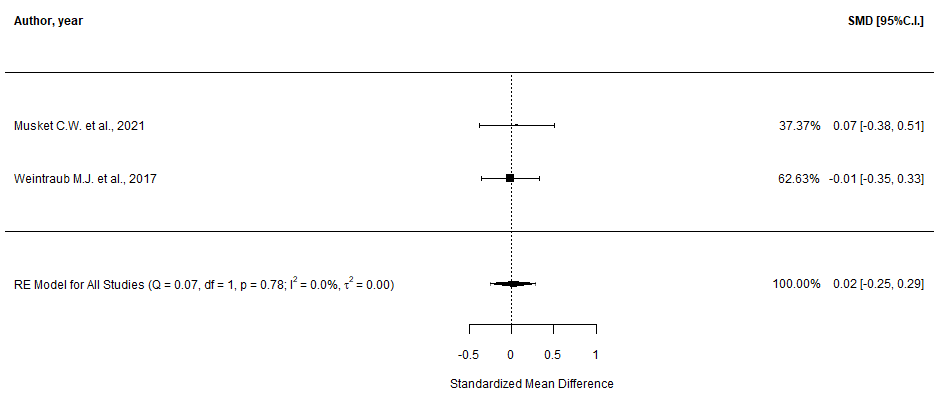 Supplementary Figure n.55 - DERS “goals” subscale (GOSH plots, overall and with “Oymak Y.D. et al., 2021” highlighted)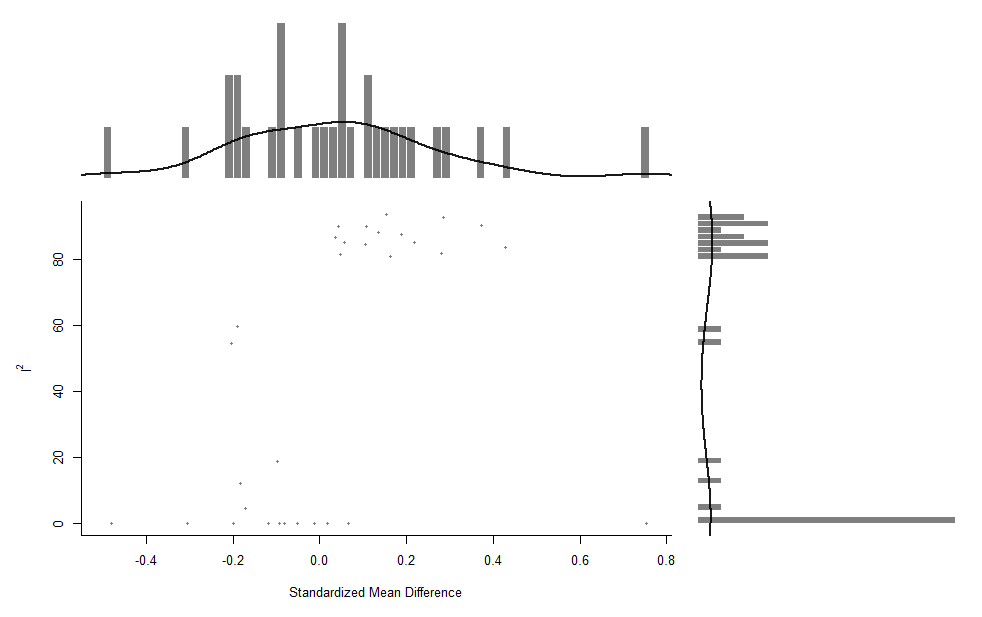 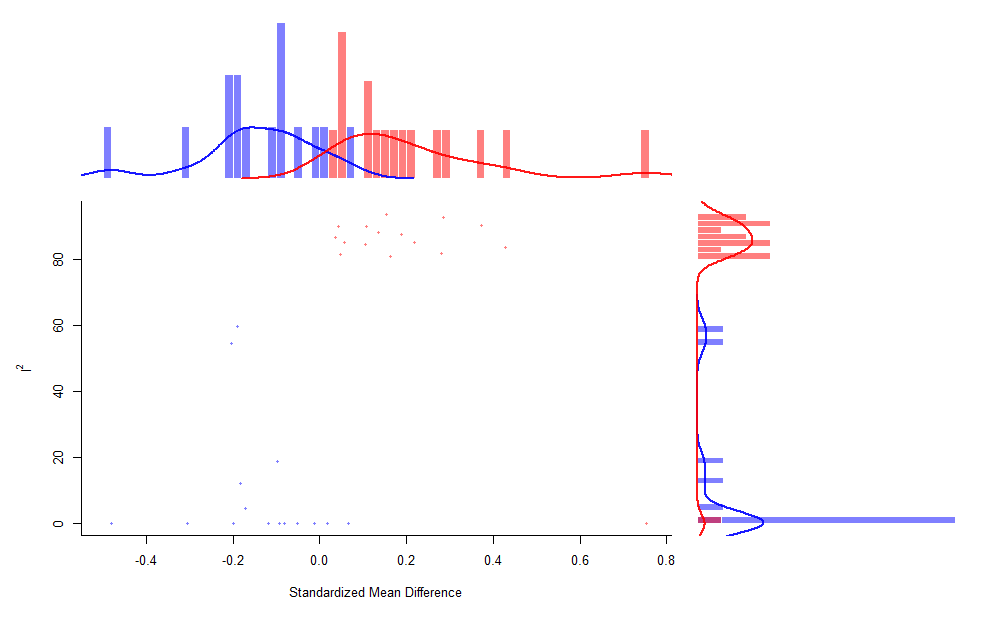 Supplementary Figure n.56 - DERS “impulse” subscale (main and subgroup analyses)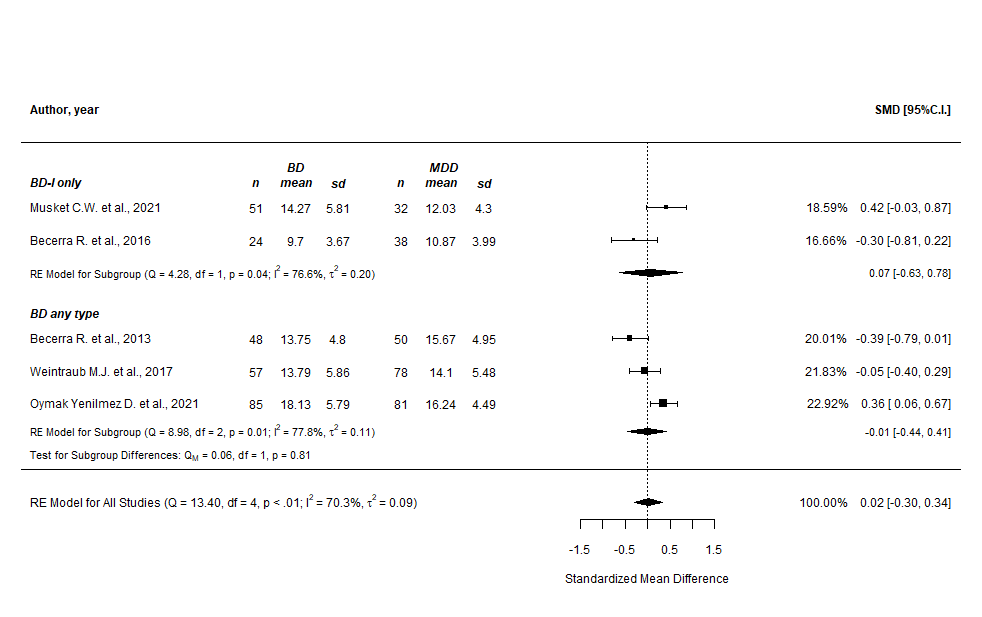 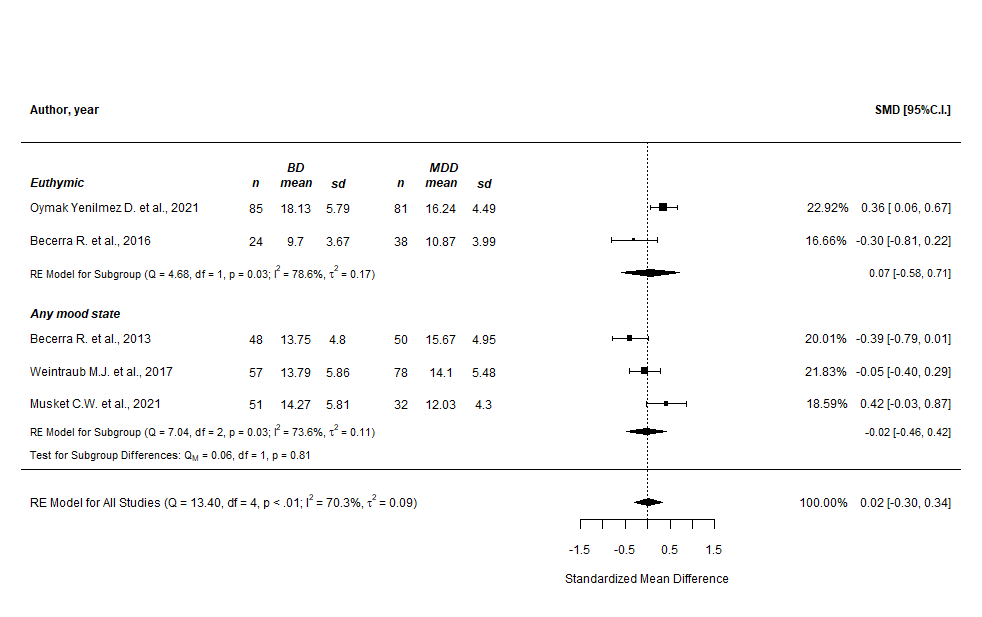 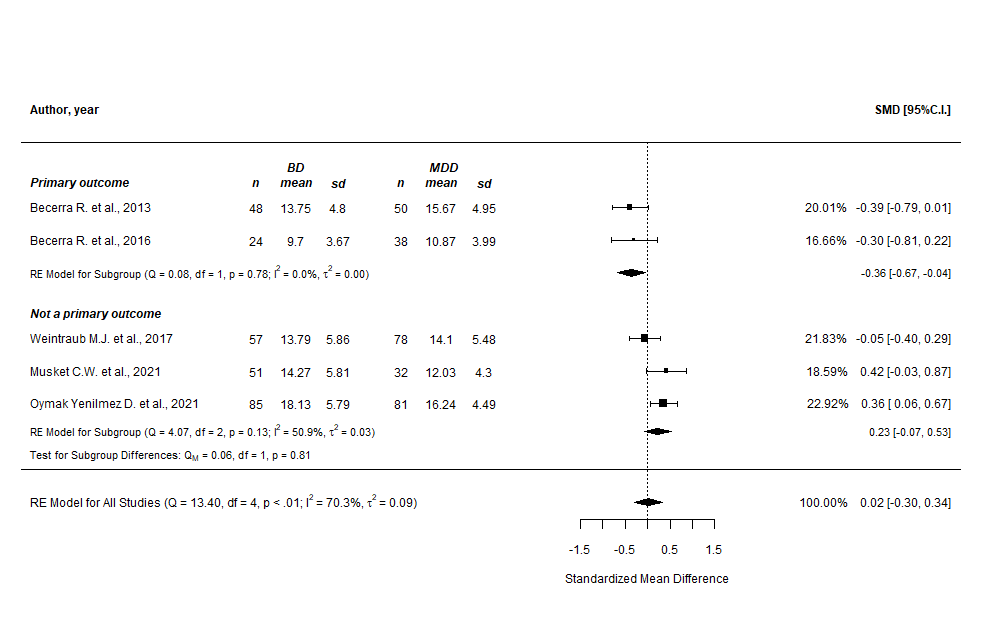 Supplementary Figure n.57 - DERS “impulse” subscale (prediction intervals)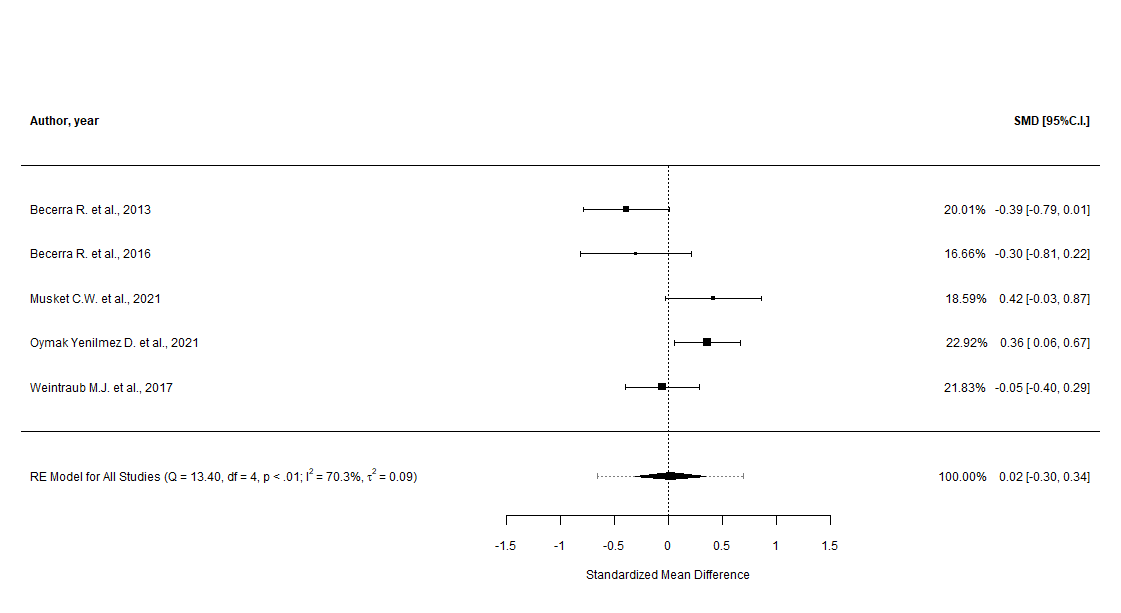 Supplementary Figure n.58 - DERS “impulse” subscale (cumulative analysis)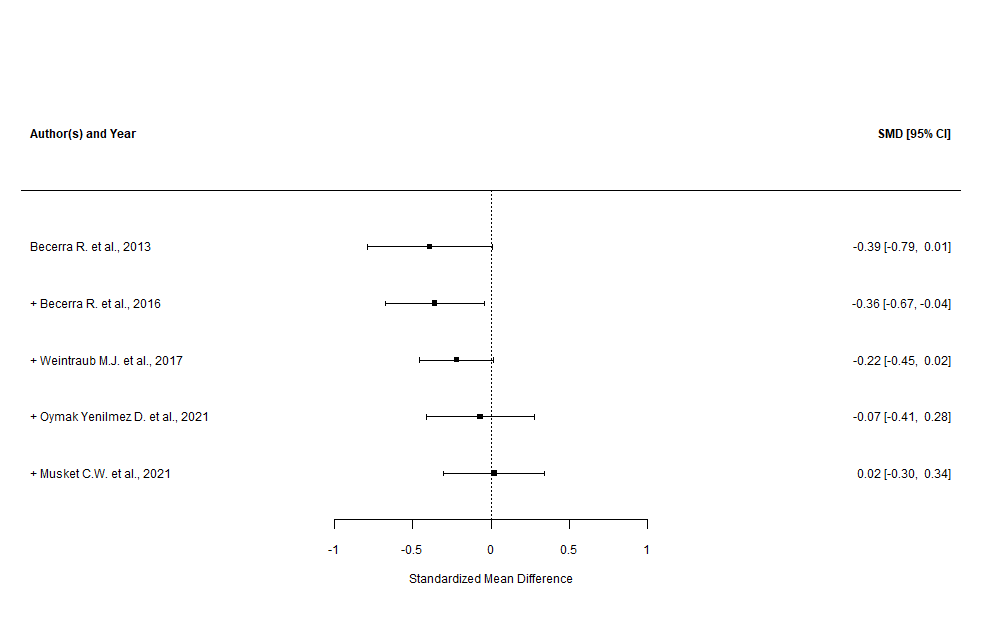 Supplementary Figure n.59 - DERS “impulse” subscale (leave-one-out and good quality only sensitivity analysis)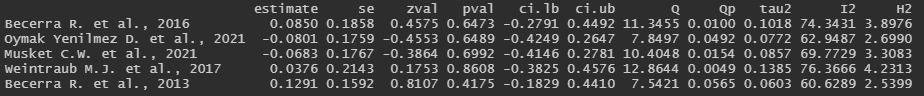 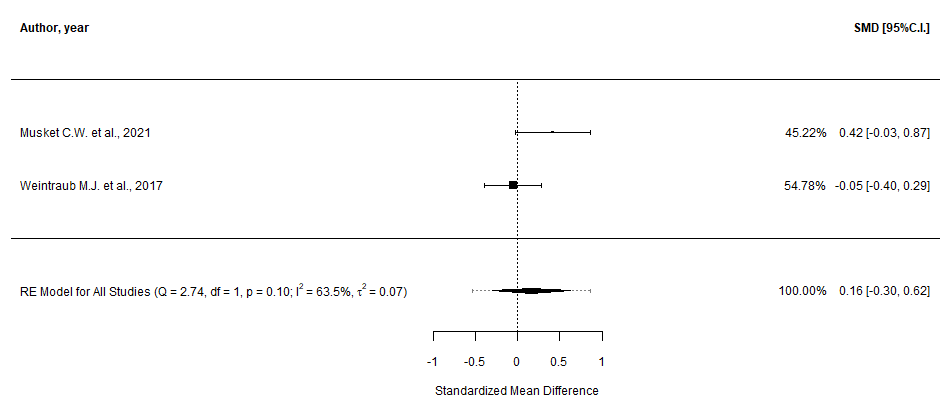 Supplementary Figure n.60 - DERS “impulse” subscale (GOSH plot)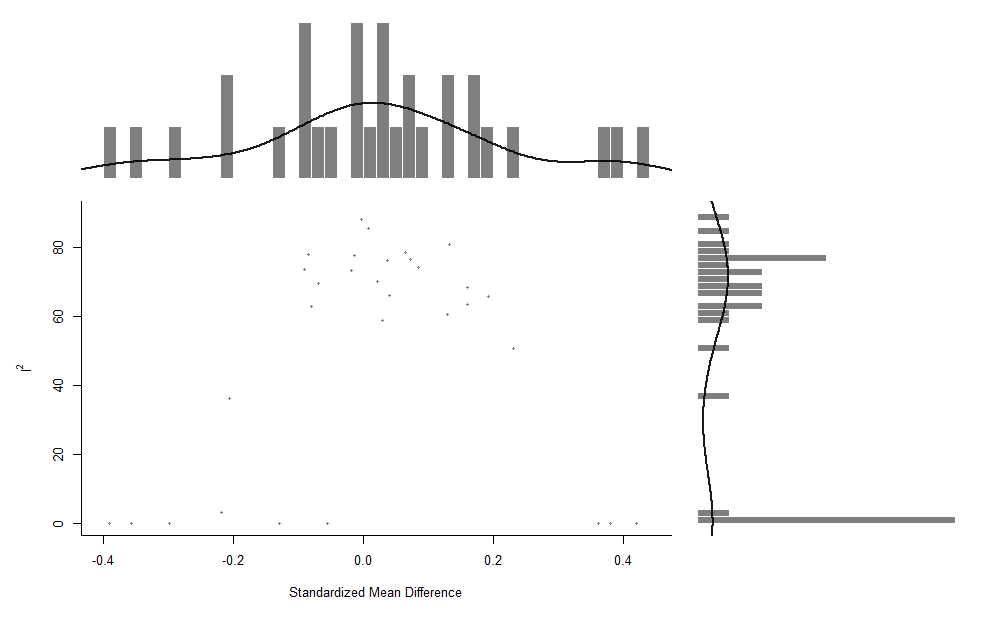 Supplementary Figure n.61 - DERS “awareness” subscale (main and subgroup analyses)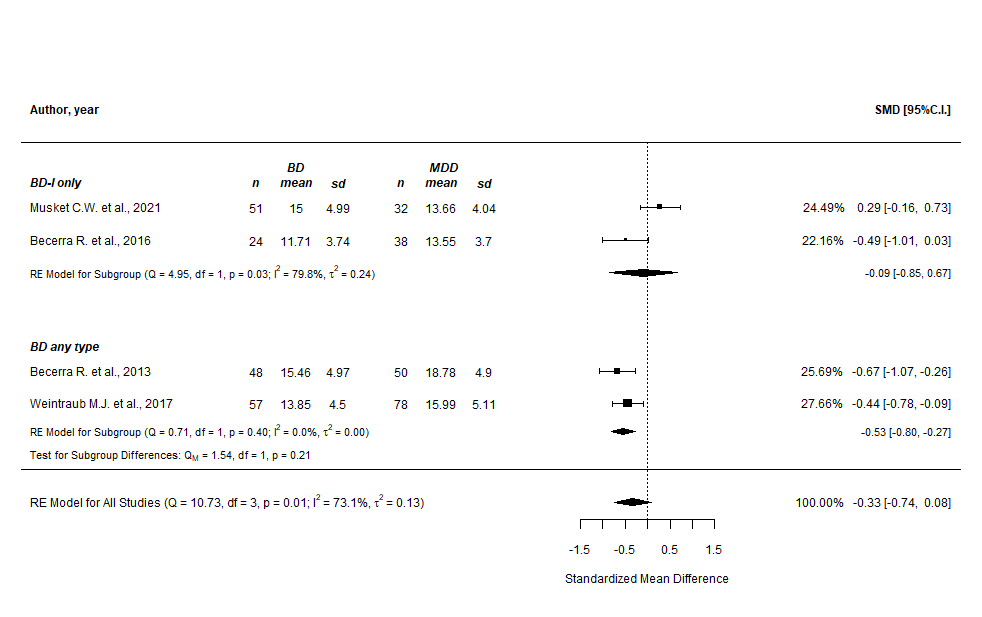 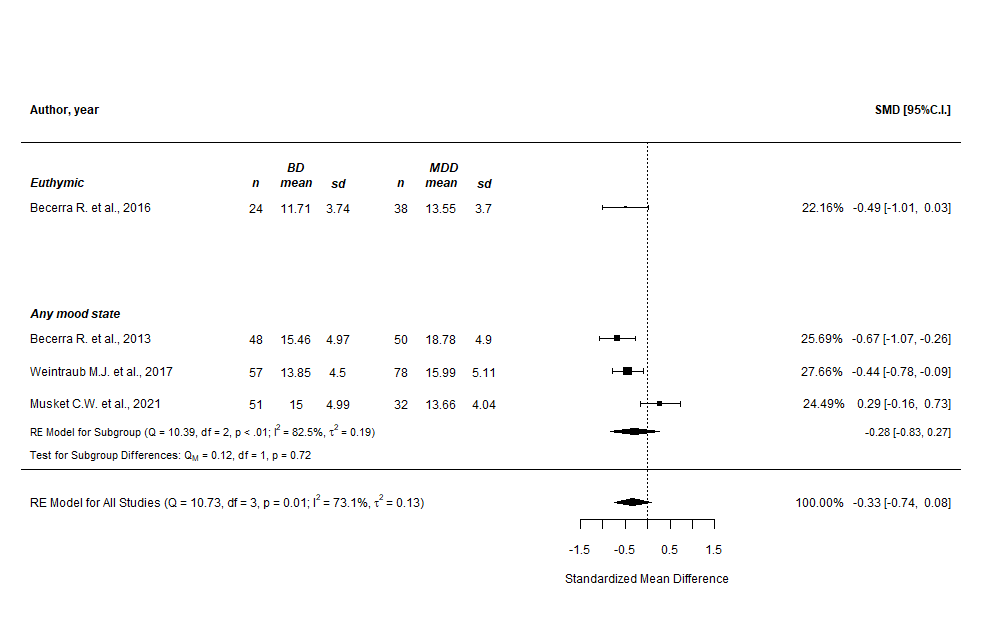 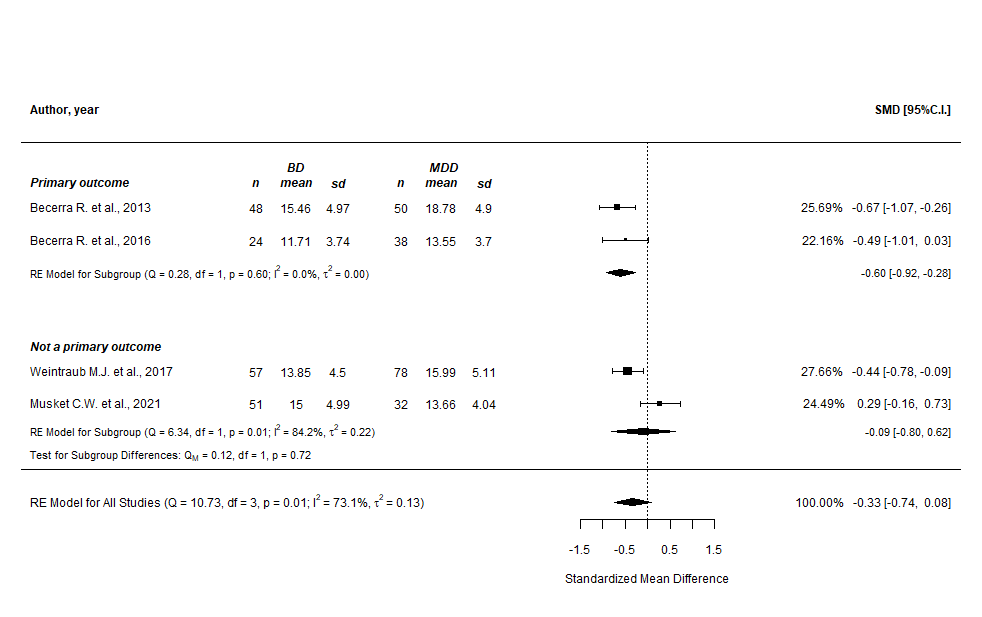 Supplementary Figure n.62 - DERS “awareness” subscale (prediction intervals)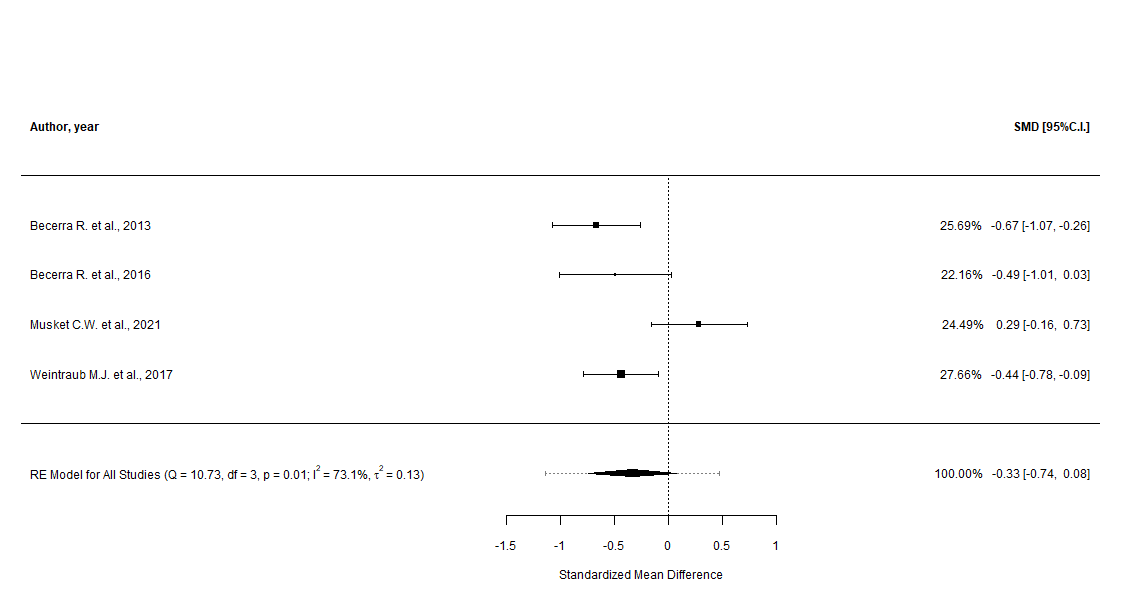 Supplementary Figure n.63 - DERS “awareness” subscale (cumulative analysis)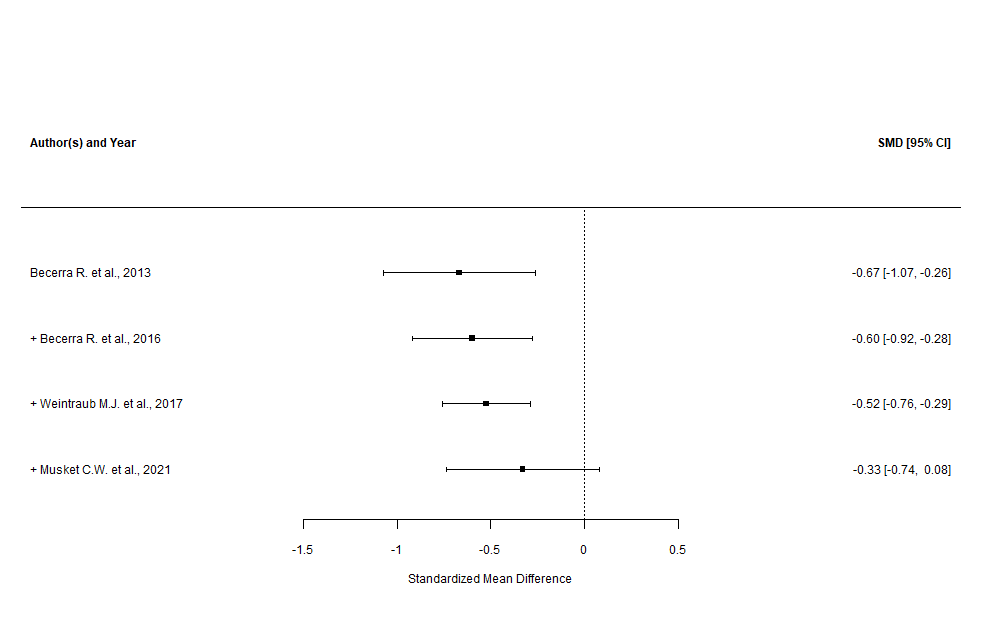 Supplementary Figure n.64 - DERS “awareness” subscale (leave-one-out and good quality only sensitivity analysis)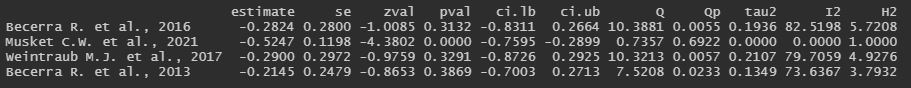 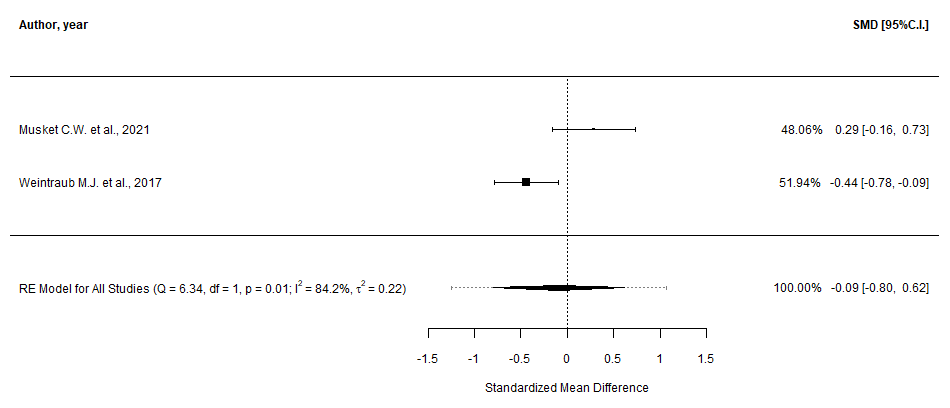 Supplementary Figure n.65 - DERS “awareness” subscale (GOSH plots, overall and with “Musket C.W. et al., 2021” highlighted)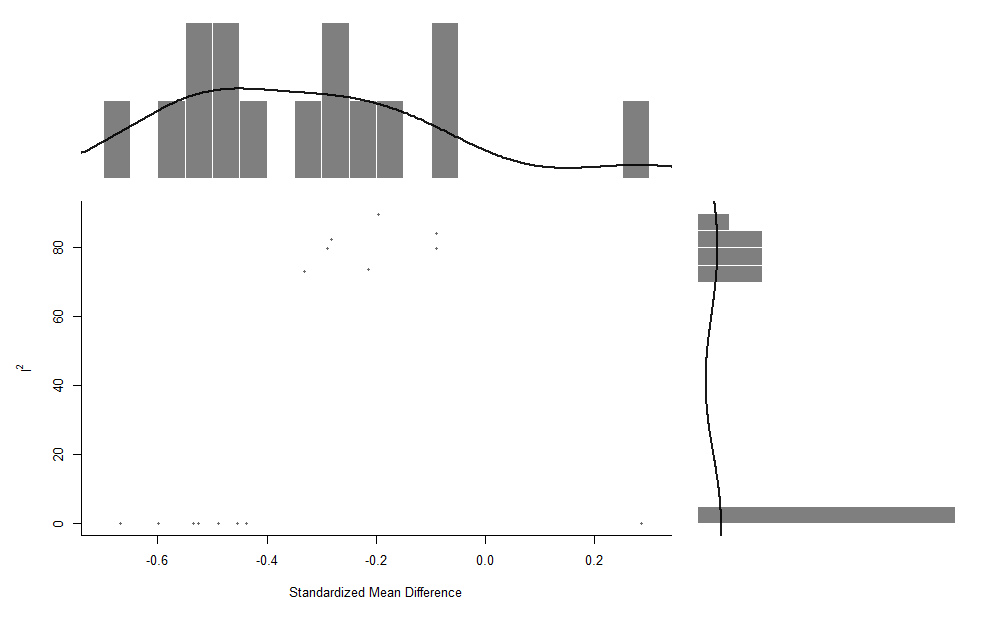 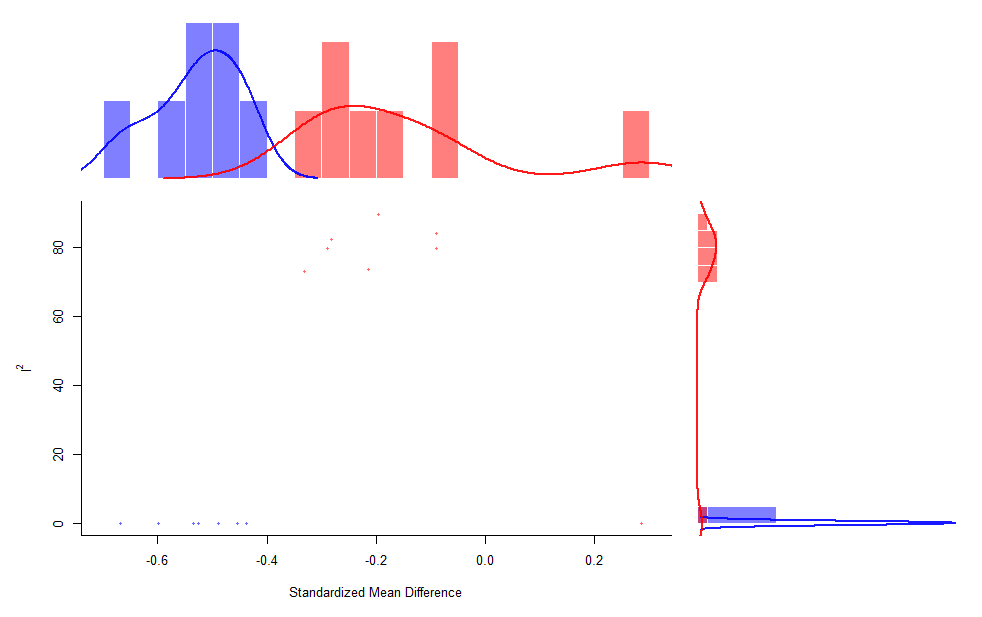 Supplementary Figure n.66 - DERS “strategies” subscale (main and subgroup analyses)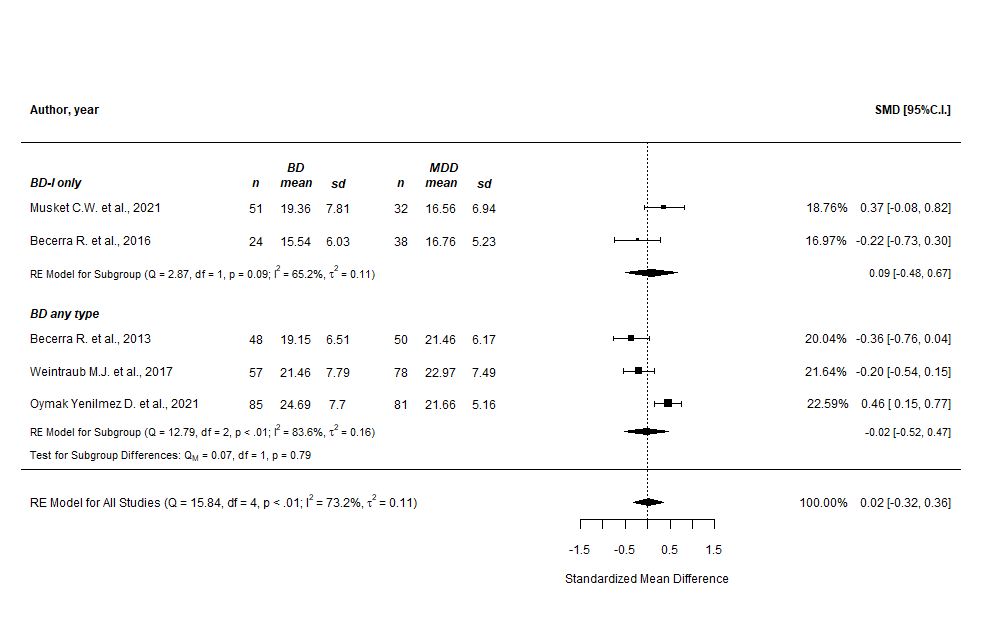 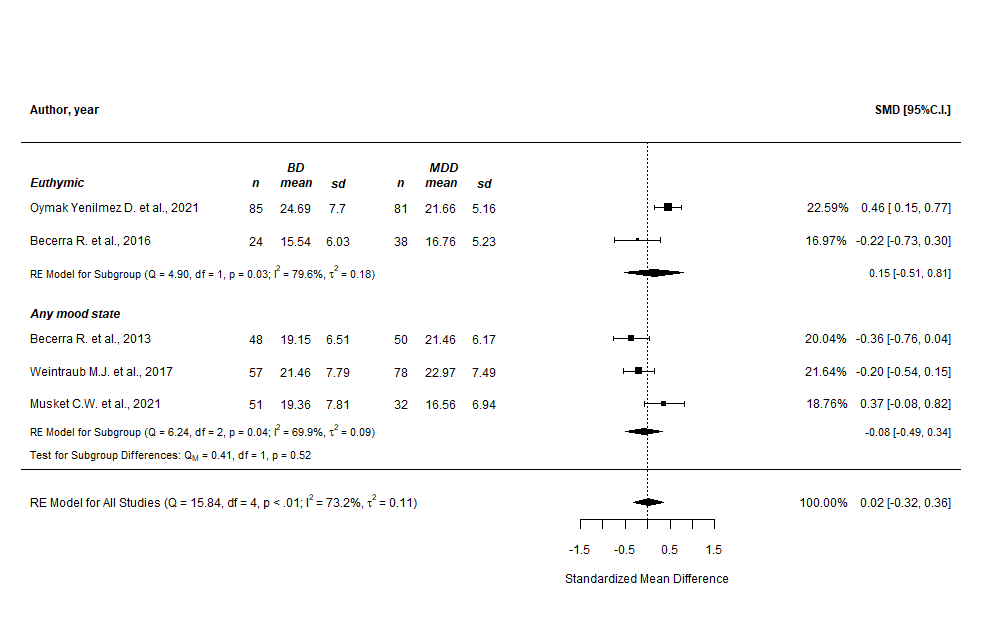 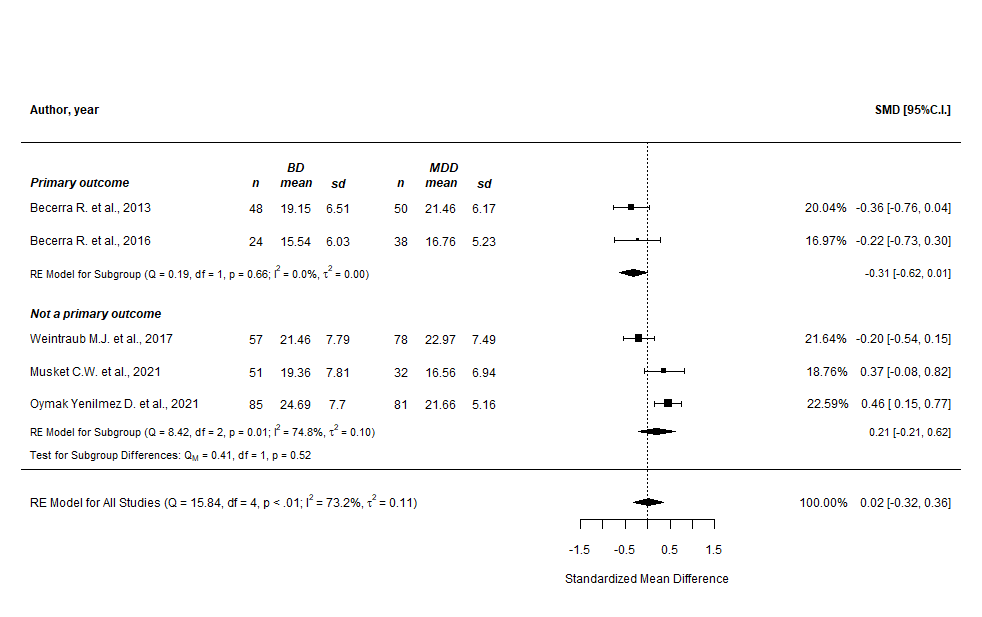 Supplementary Figure n.67 - DERS “strategies” subscale (prediction intervals)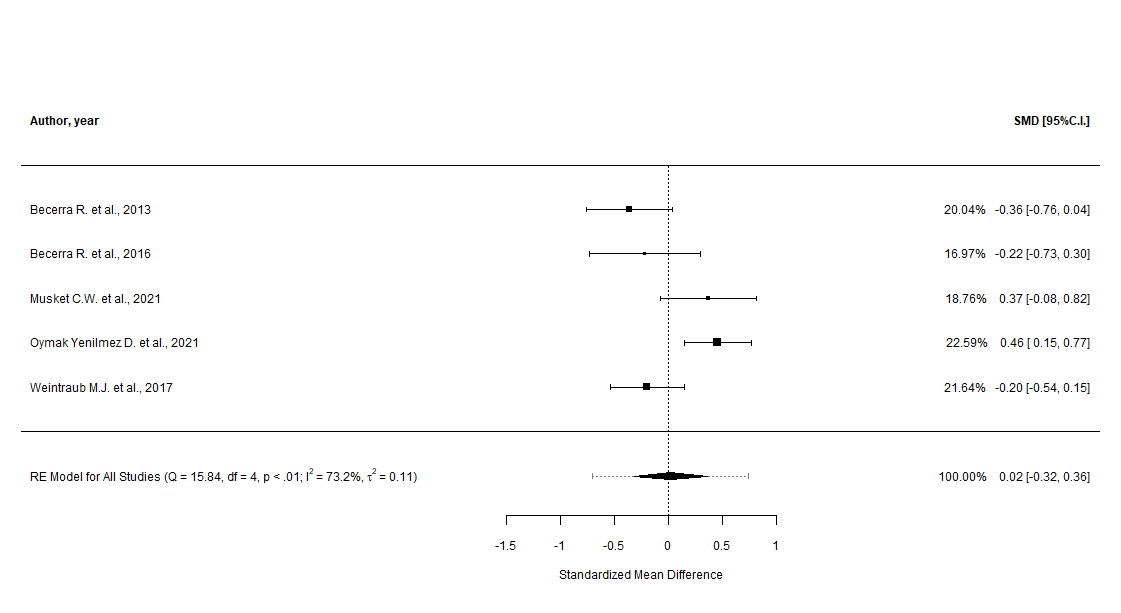 Supplementary Figure n.68 - DERS “strategies” subscale (cumulative analysis)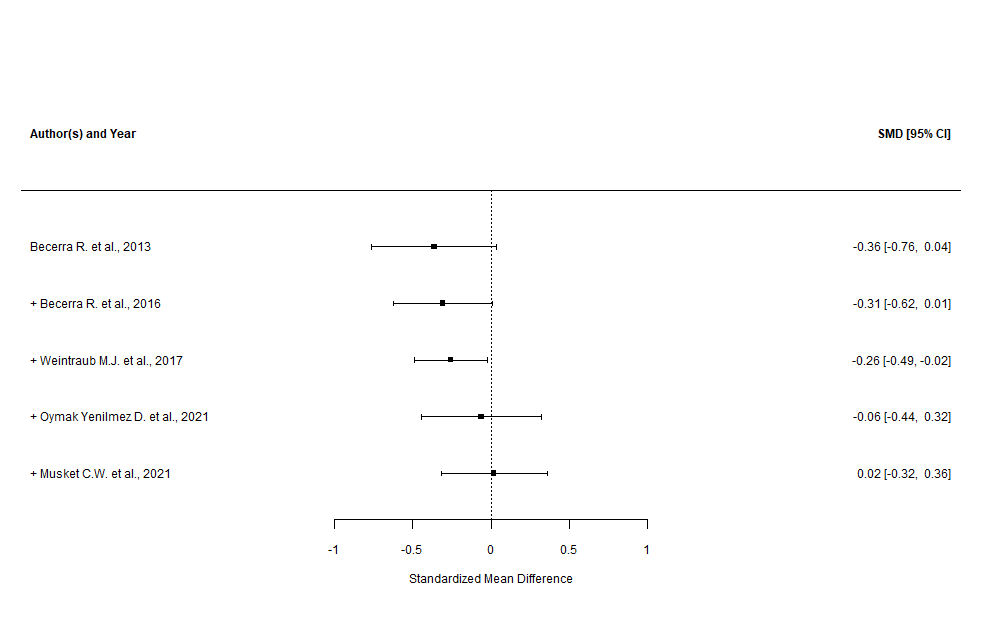 Supplementary Figure n.69 - DERS “strategies” subscale (leave-one-out and good quality only sensitivity analysis)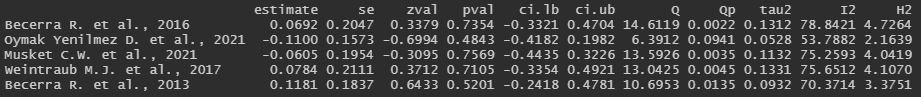 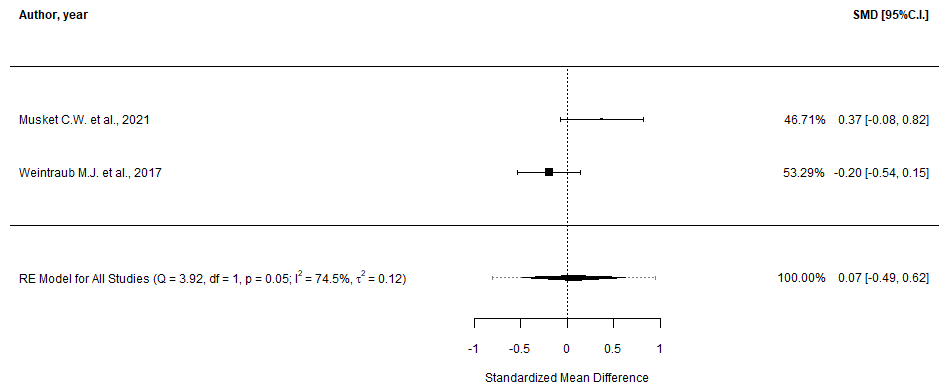 Supplementary Figure n.70 - DERS “strategies” subscale (GOSH plot)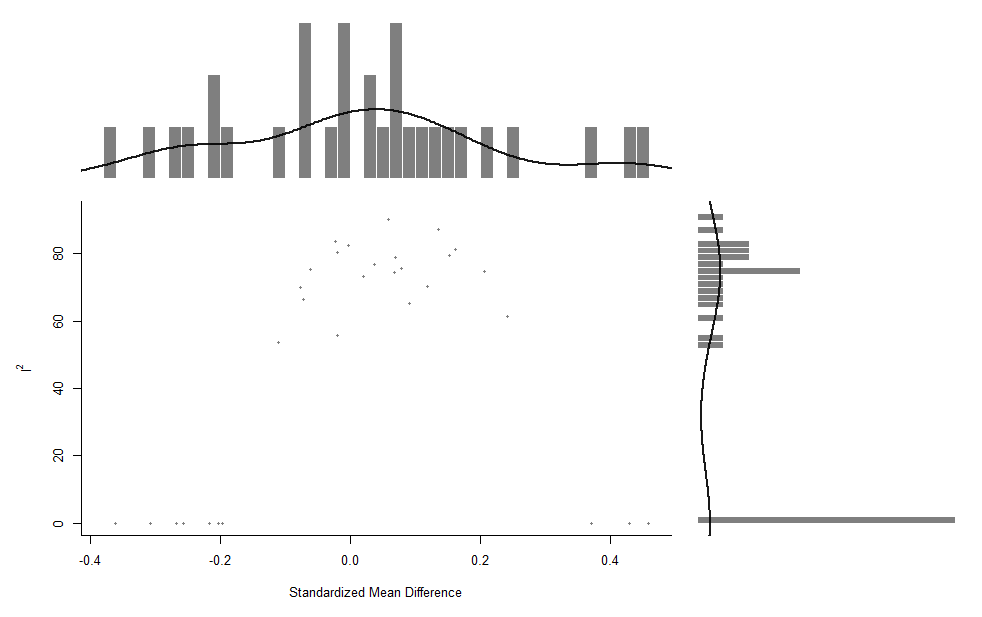 Supplementary Figure n.71 - DERS “clarity” subscale (main and subgroup analyses)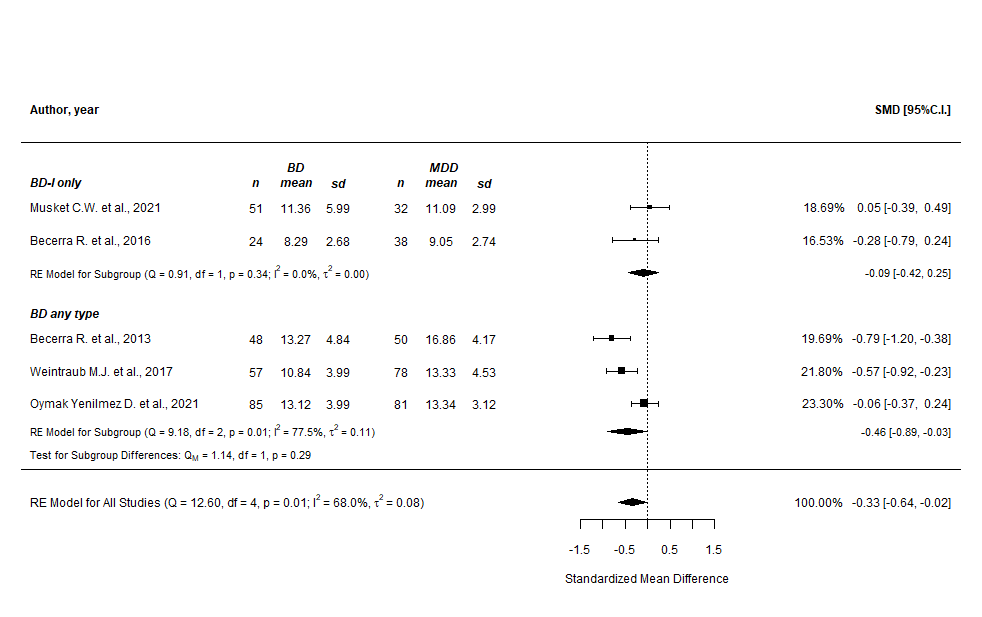 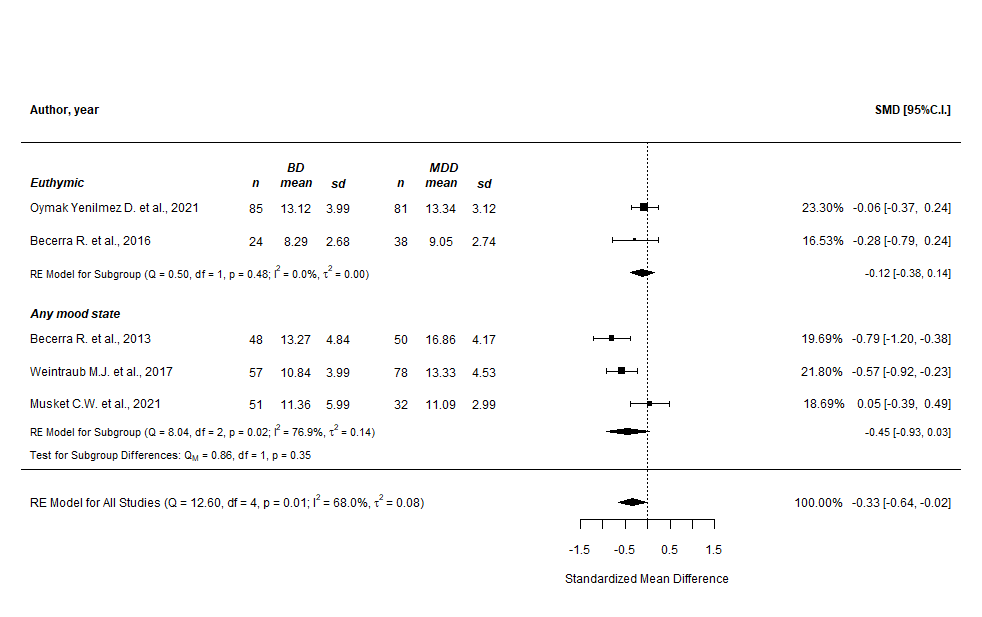 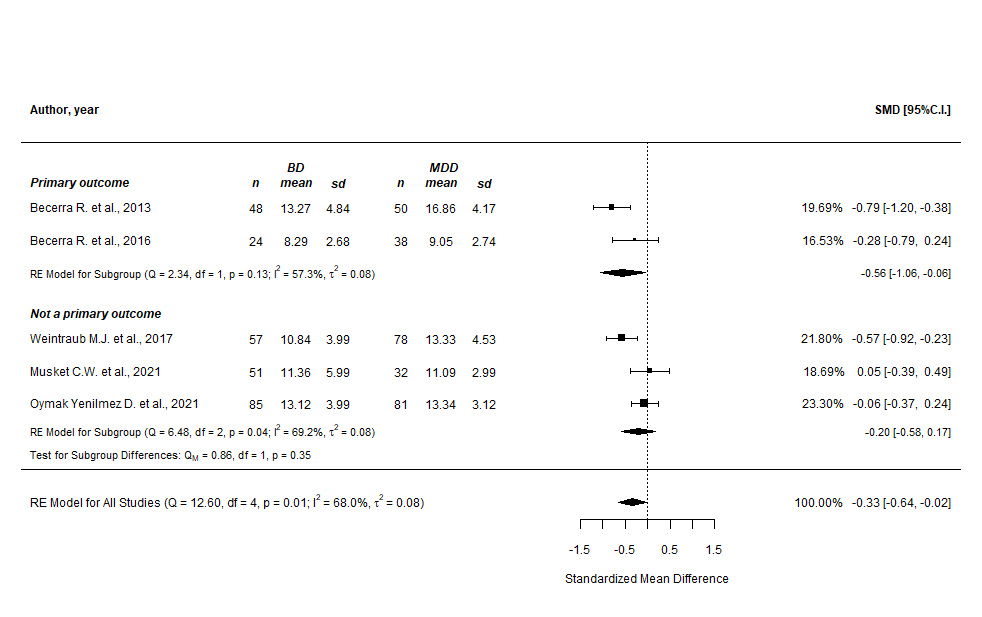 Supplementary Figure n.72 - DERS “clarity” subscale (prediction intervals)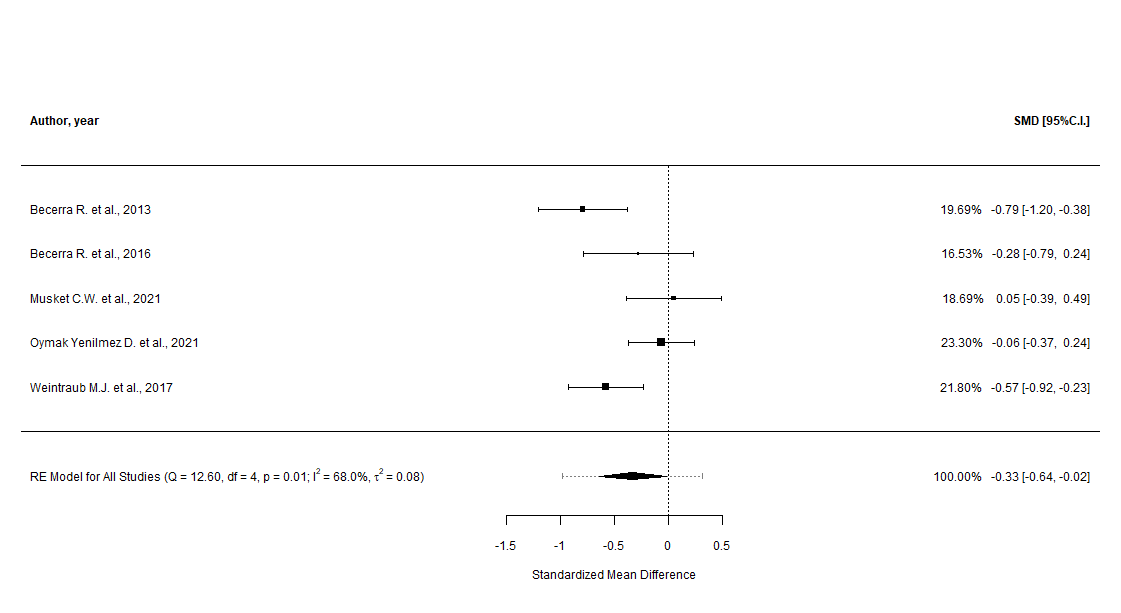 Supplementary Figure n.73 - DERS “clarity” subscale (cumulative analysis)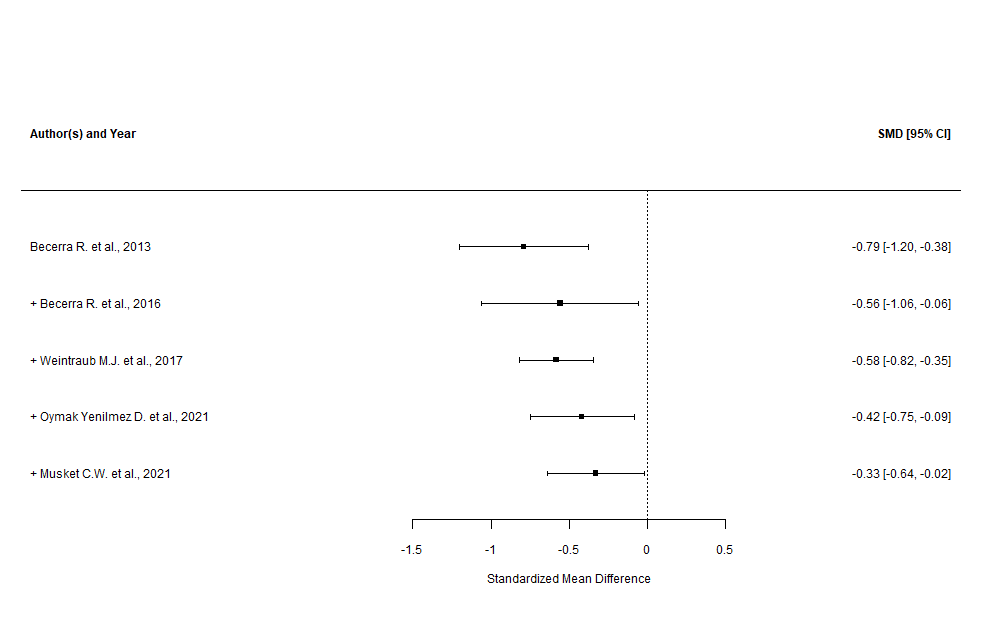 Supplementary Figure n.74 - DERS “clarity” subscale (leave-one-out sensitivity analysis)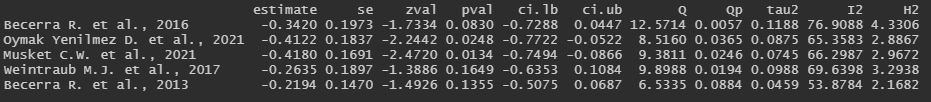 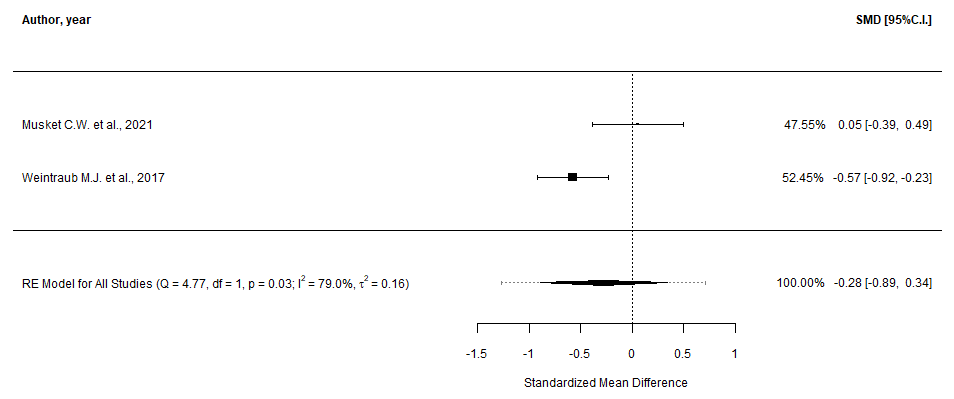 Supplementary Figure n.75 - DERS “clarity” subscale (GOSH plot)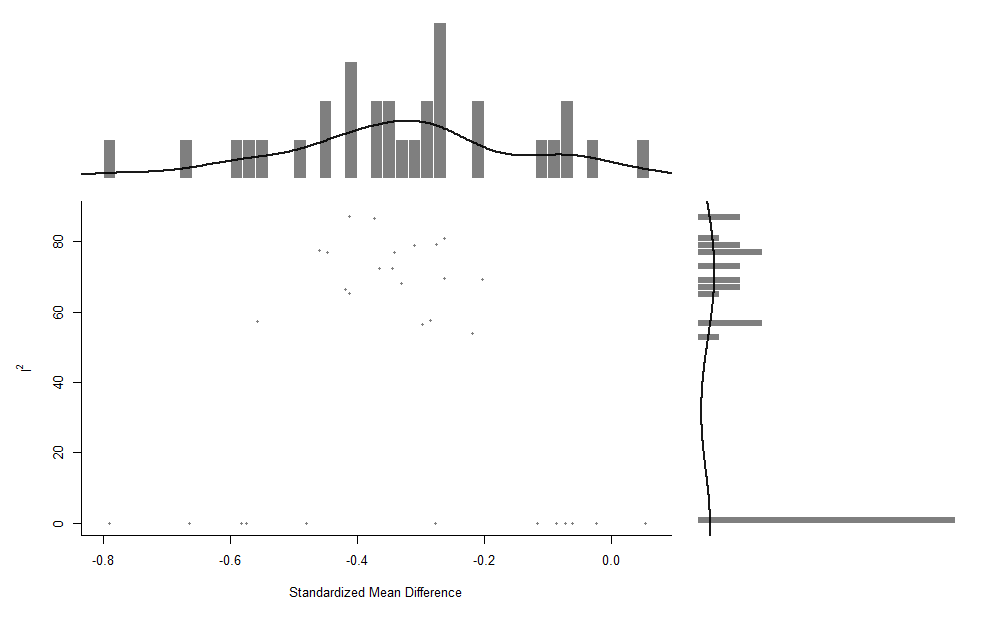 Response to Positive Affect, RPA (main, cumulative, and sensitivity analyses)Supplementary Figure n.76 - RPA “dampening” subscale (main analysis)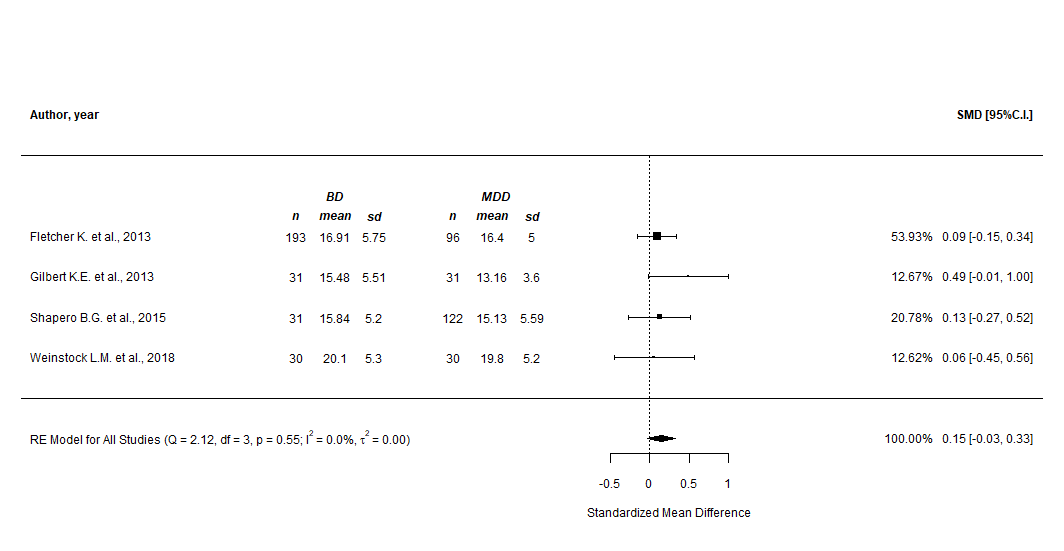 Supplementary Figure n.77 - RPA “dampening” subscale (prediction intervals)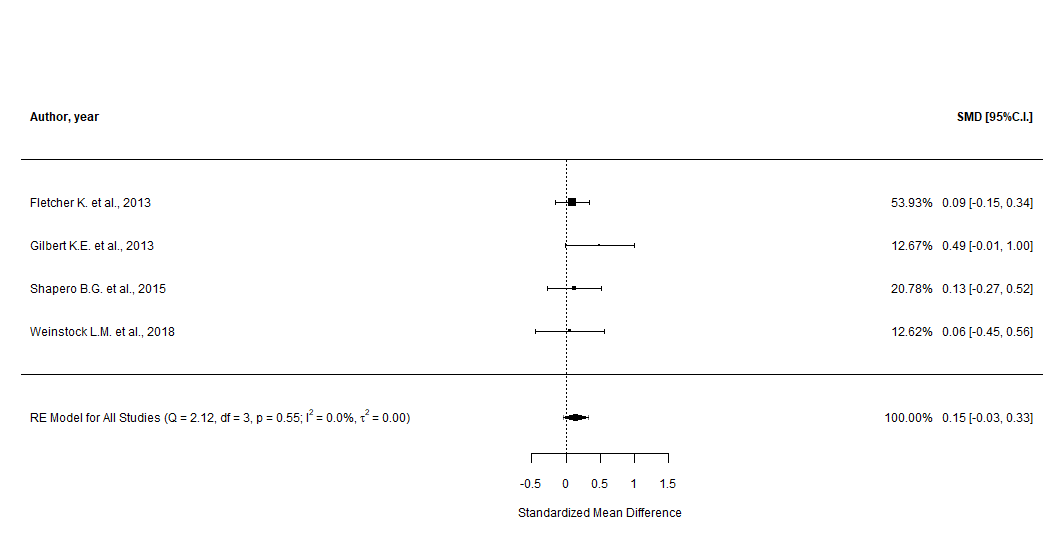 Supplementary Figure n.78 - RPA “dampening” subscale (cumulative analysis)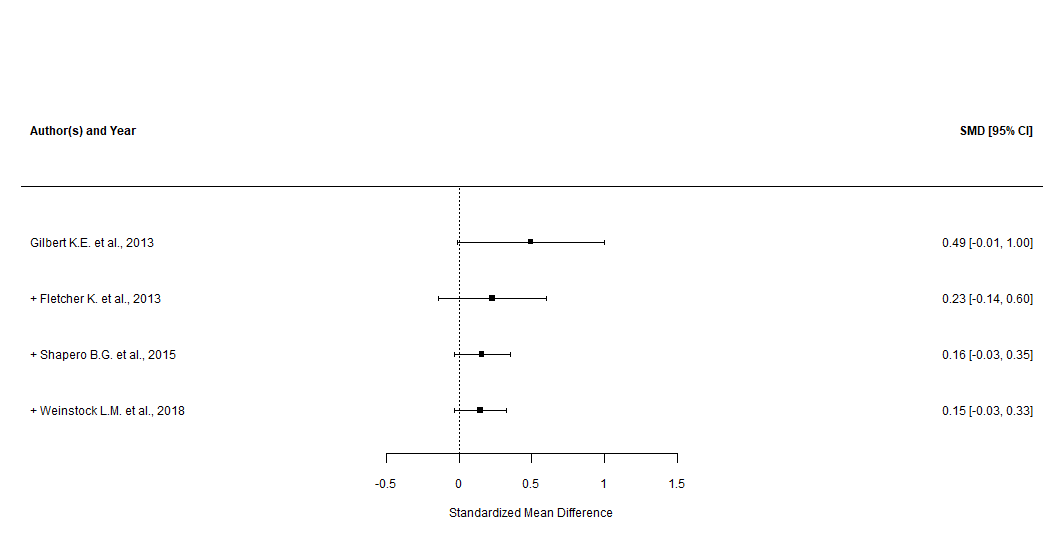 Supplementary Figure n.79 - RPA “dampening” subscale (leave-one-out sensitivity analysis)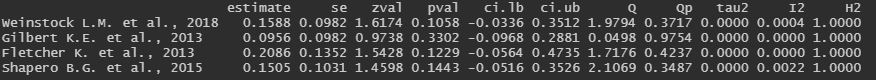 Supplementary Figure n.80 - RPA “emotion focus” subscale (main analysis)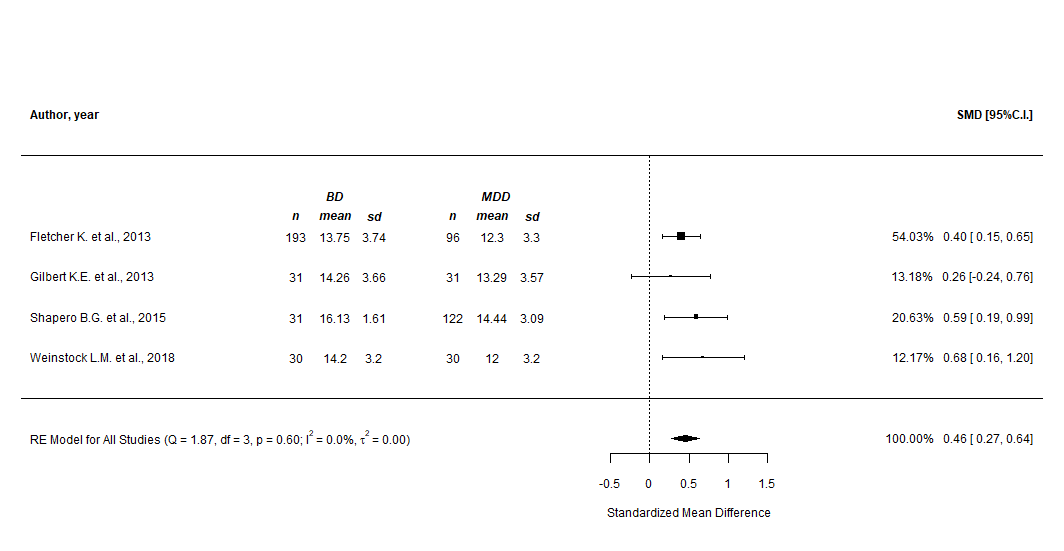 Supplementary Figure n.81 - RPA “emotion focus” subscale (prediction intervals)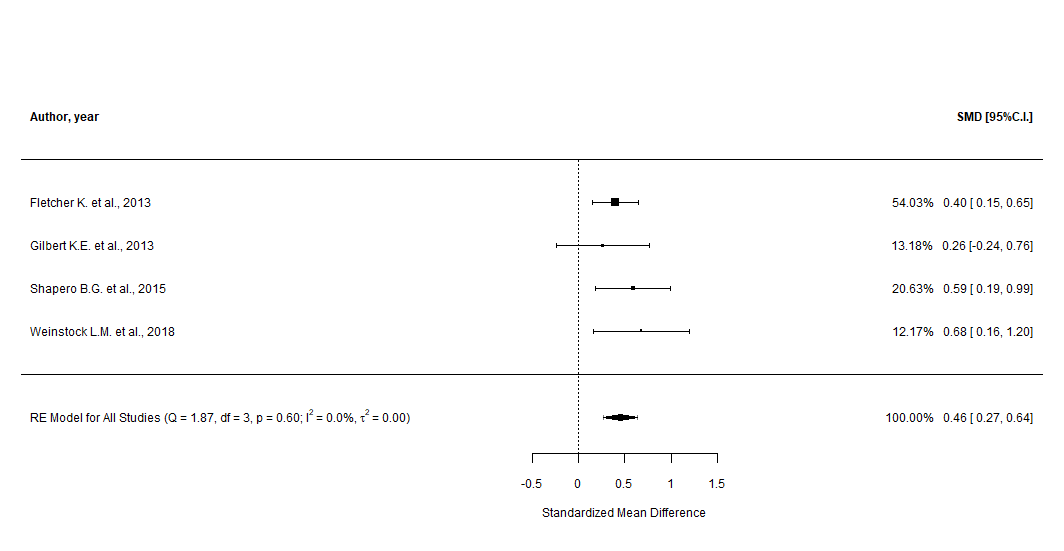 Supplementary Figure n.82 - RPA “emotion focus” subscale (cumulative analysis)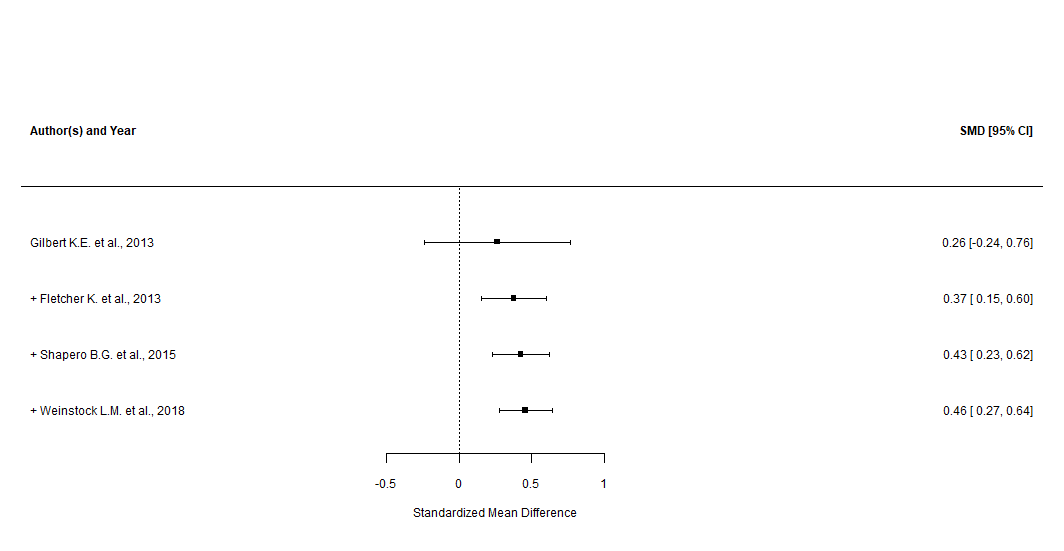 Supplementary Figure n.83 - RPA “emotion focus” subscale (leave-one-out sensitivity analysis)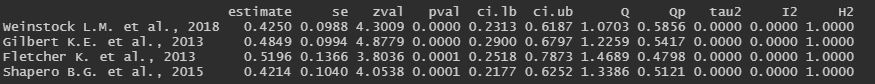 Supplementary Figure n.84 - RPA “self-focus” subscale (main analysis)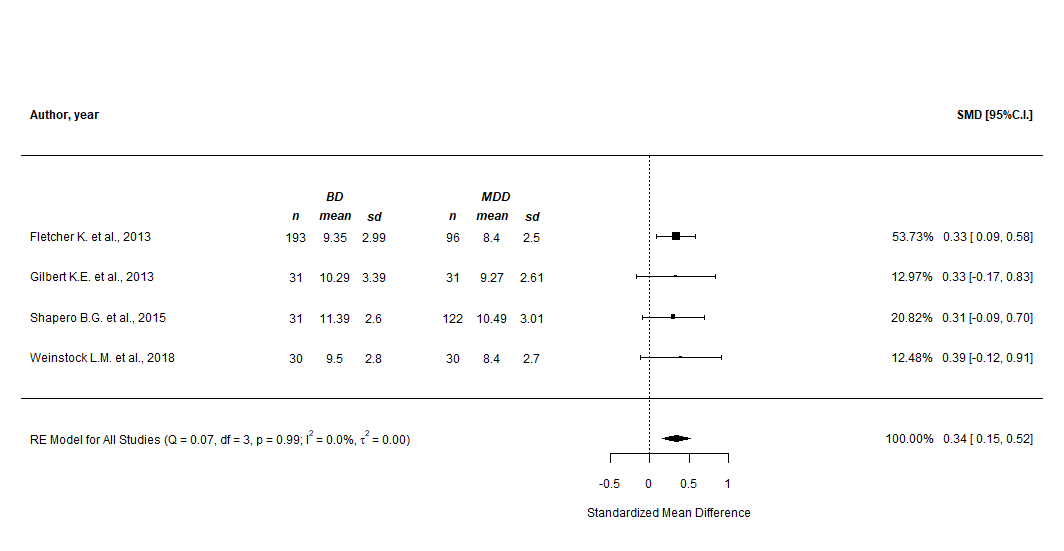 Supplementary Figure n.85 - RPA “self-focus” subscale (prediction intervals)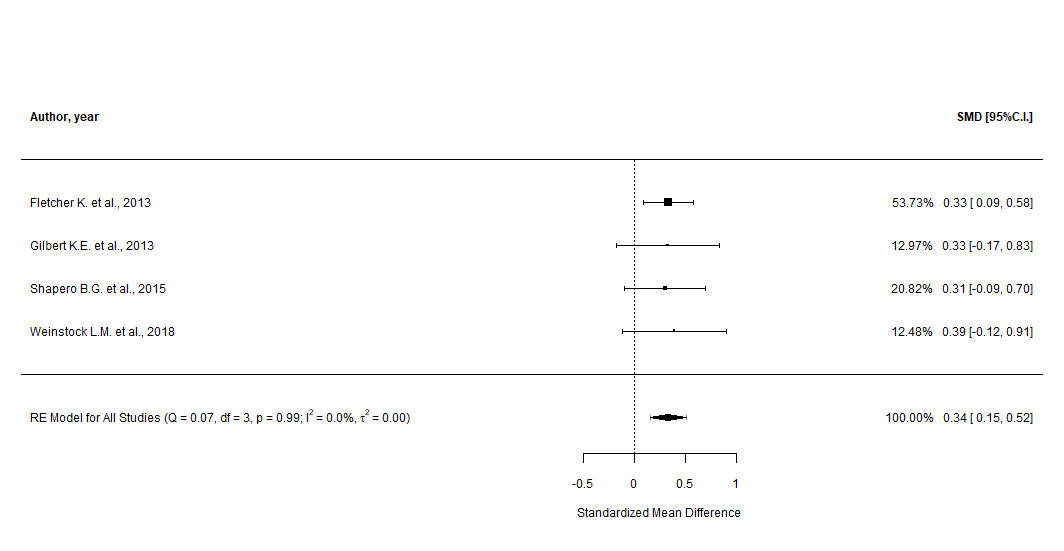 Supplementary Figure n.86 - RPA “self-focus” subscale (cumulative analysis)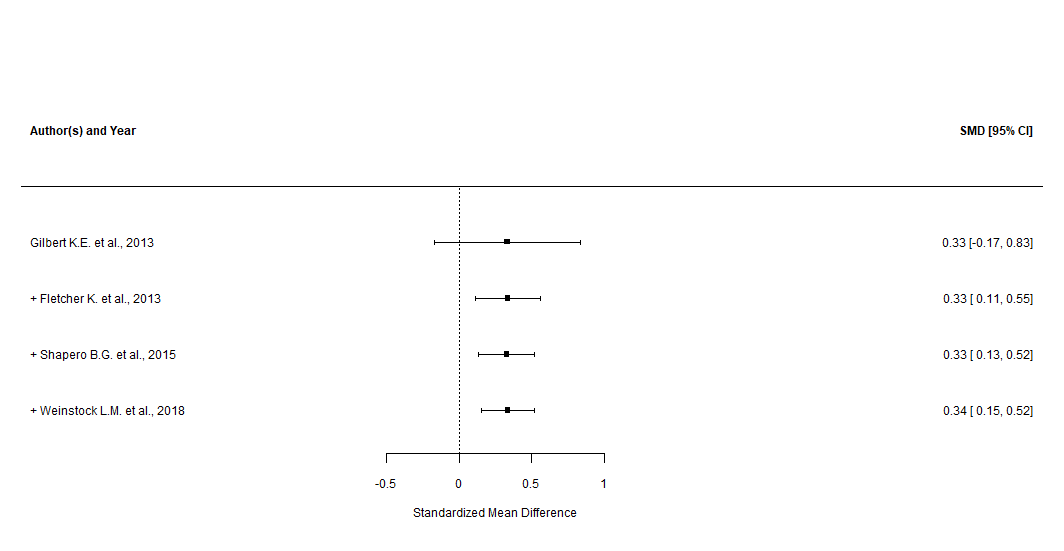 Supplementary Figure n.87 - RPA “self-focus” subscale (leave-one-out sensitivity analysis)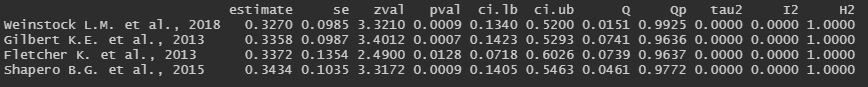 Ruminative Response Scale, RRS (main, cumulative, and sensitivity analyses)Supplementary Figure n.88 - RRS “total” score (main analysis)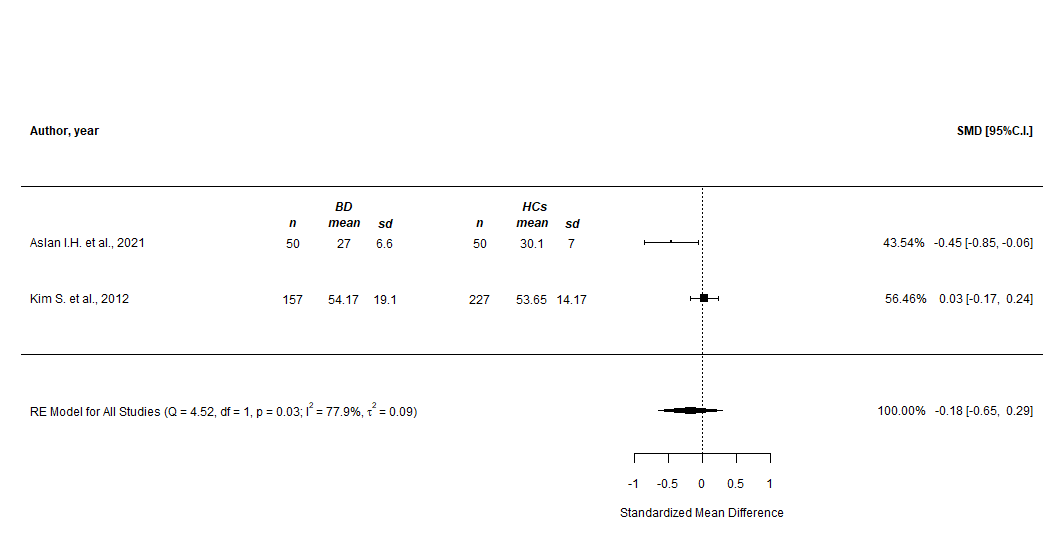 Supplementary Figure n.89 - RRS “total” score (prediction intervals)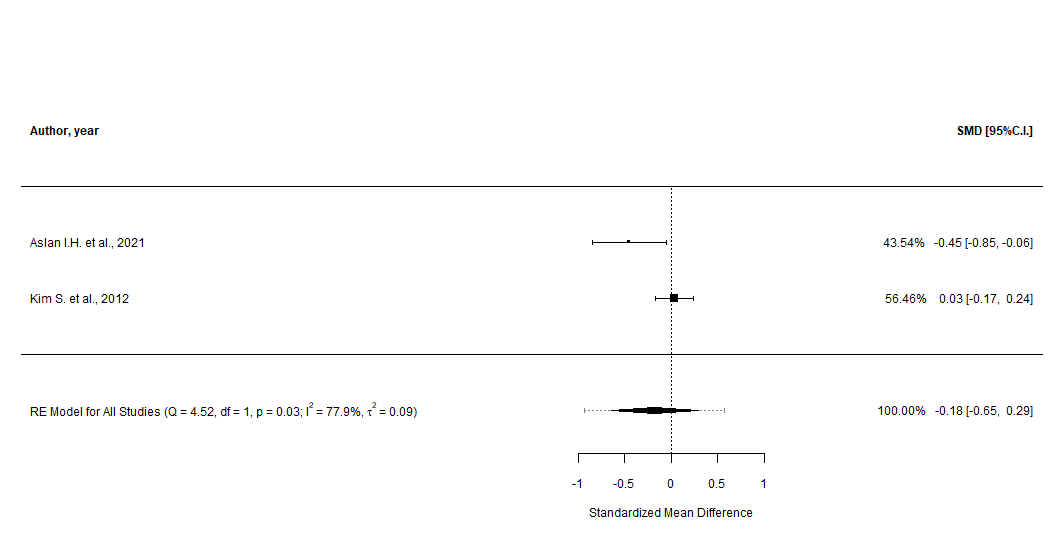 Supplementary Figure n.90 - RRS “brooding” subscale (main analysis)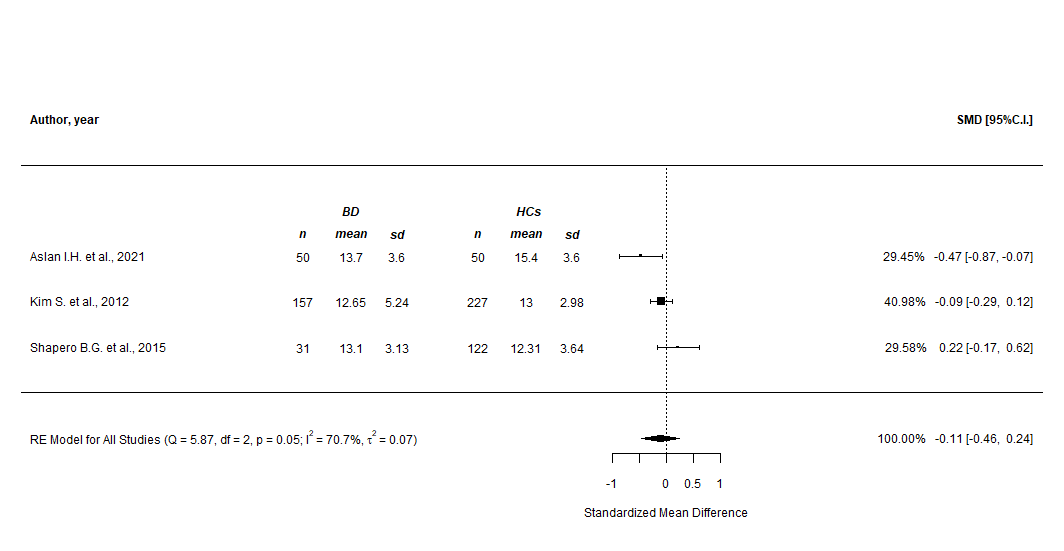 Supplementary Figure n.91 - RRS “brooding” subscale (prediction intervals)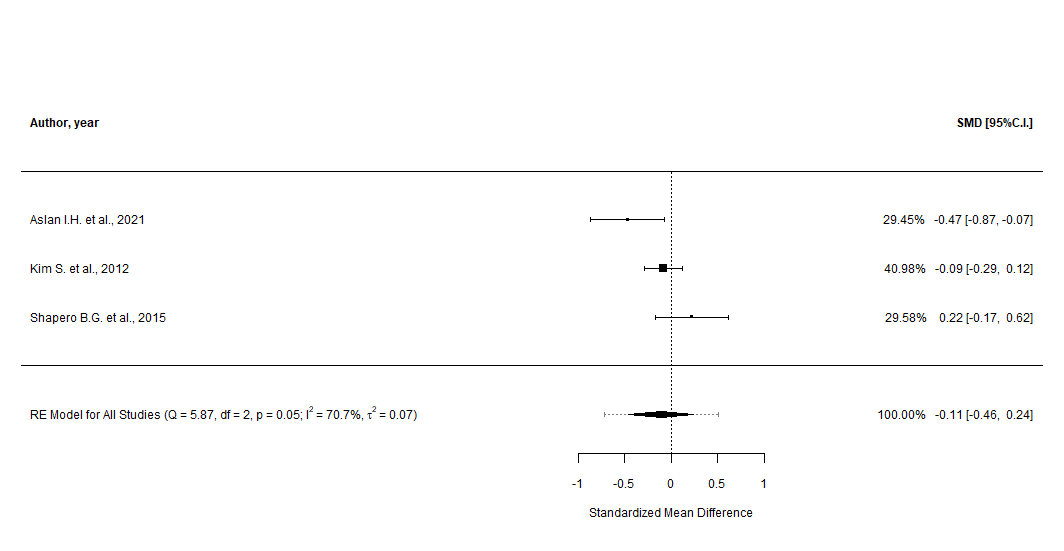 Supplementary Figure n.92 - RRS “brooding” subscale (cumulative analysis)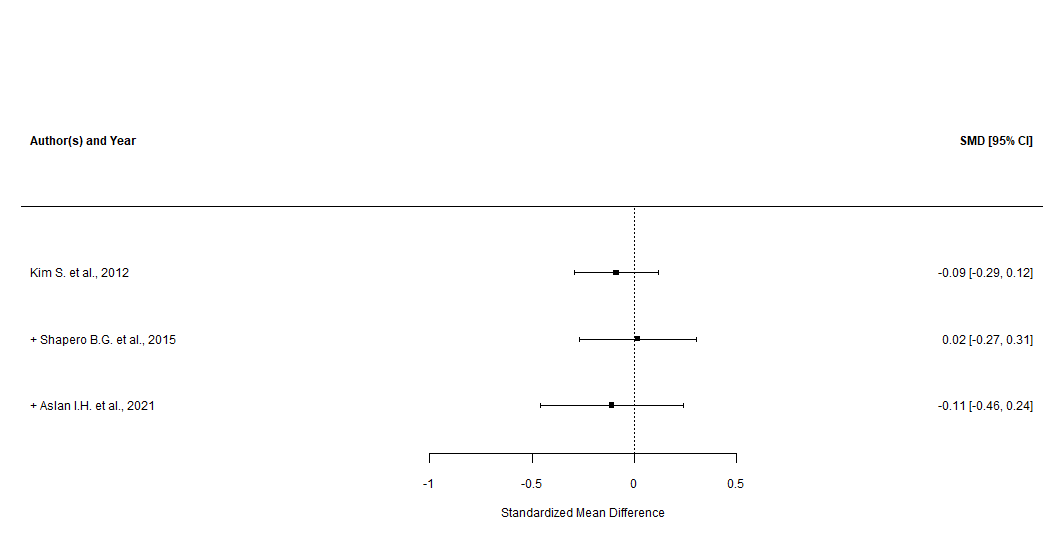 Supplementary Figure n.93 - RRS “brooding” subscale (leave-one-out and good quality only sensitivity analysis)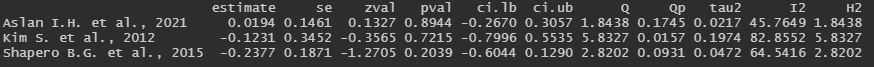 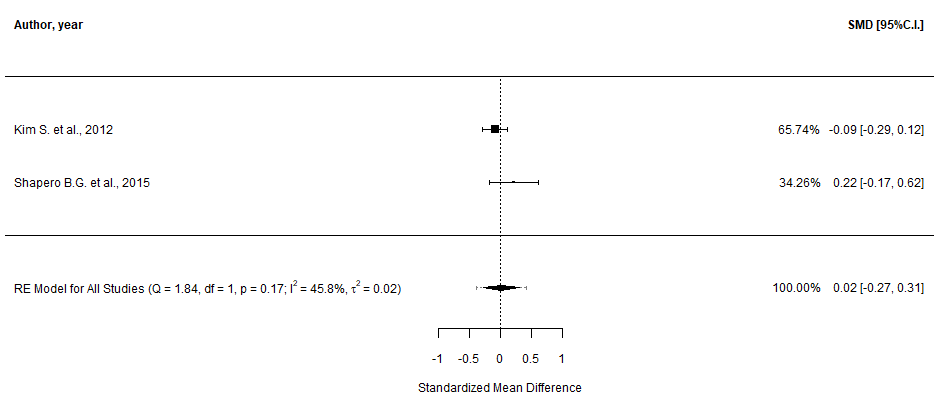 Supplementary Figure n.94 - RRS “reflective pondering” subscale (main analysis)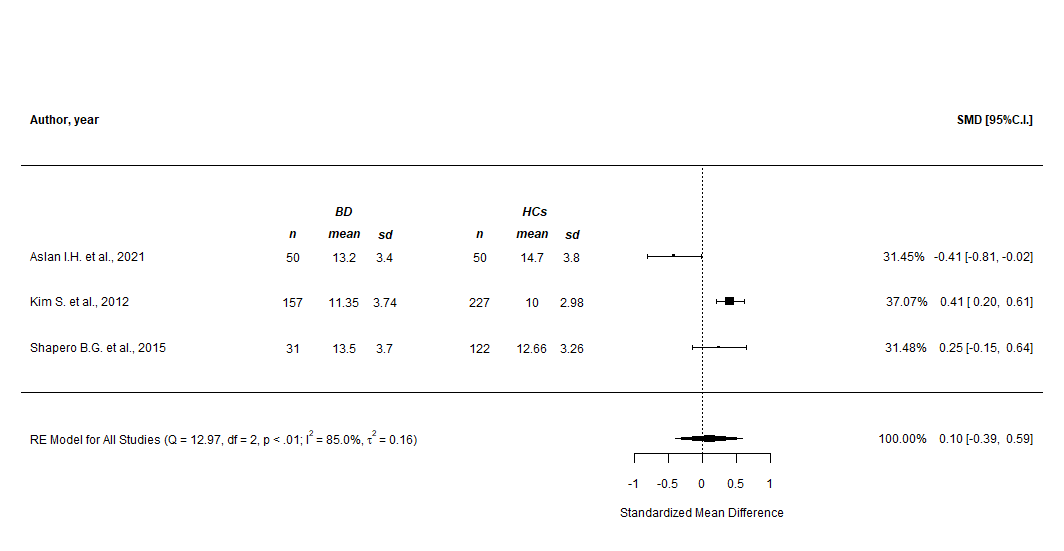 Supplementary Figure n.95 - RRS “reflective pondering” subscale (prediction intervals)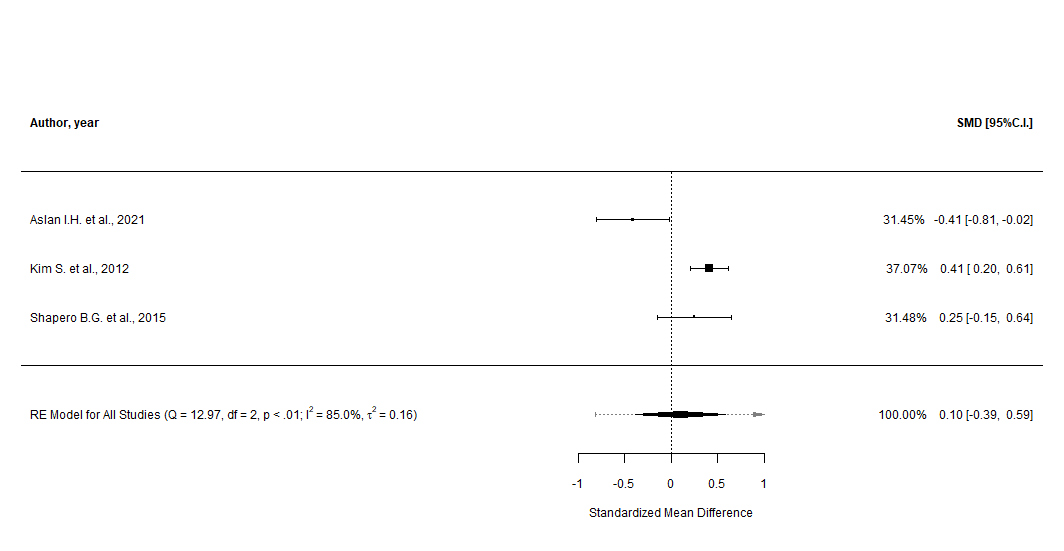 Supplementary Figure n.96 - RRS “reflective pondering” subscale (cumulative analysis)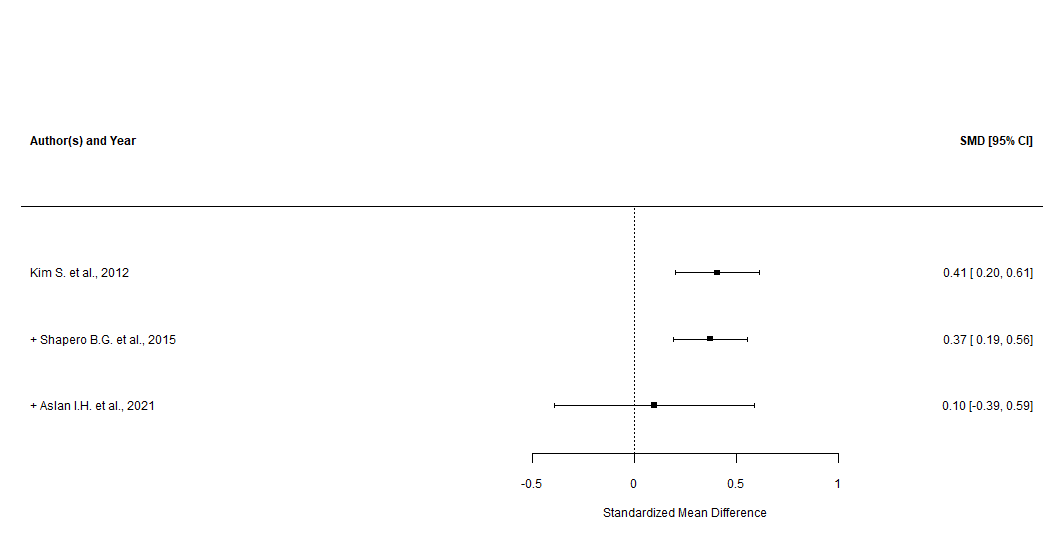 Supplementary Figure n.97 - RRS “reflective pondering” subscale (leave-one-out and good quality only sensitivity analysis)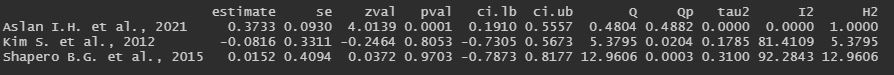 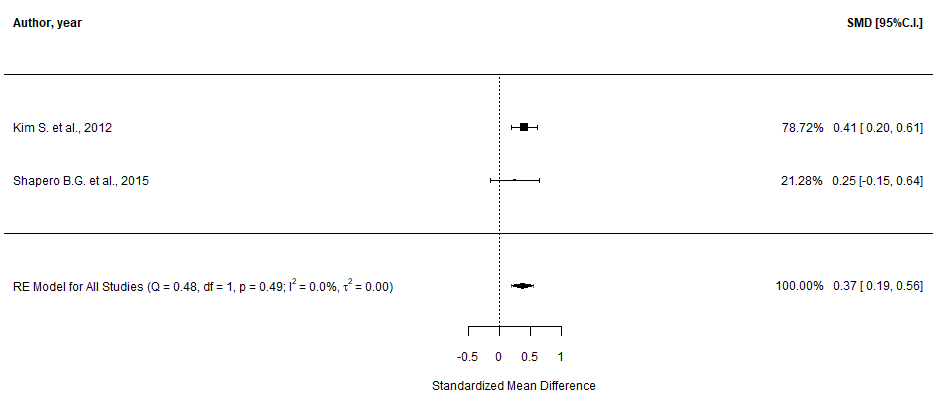 Response Style Questionnaire, RSQ (main analysis)Supplementary Figure n.98 - RSQ “adaptive” subscale (main analysis)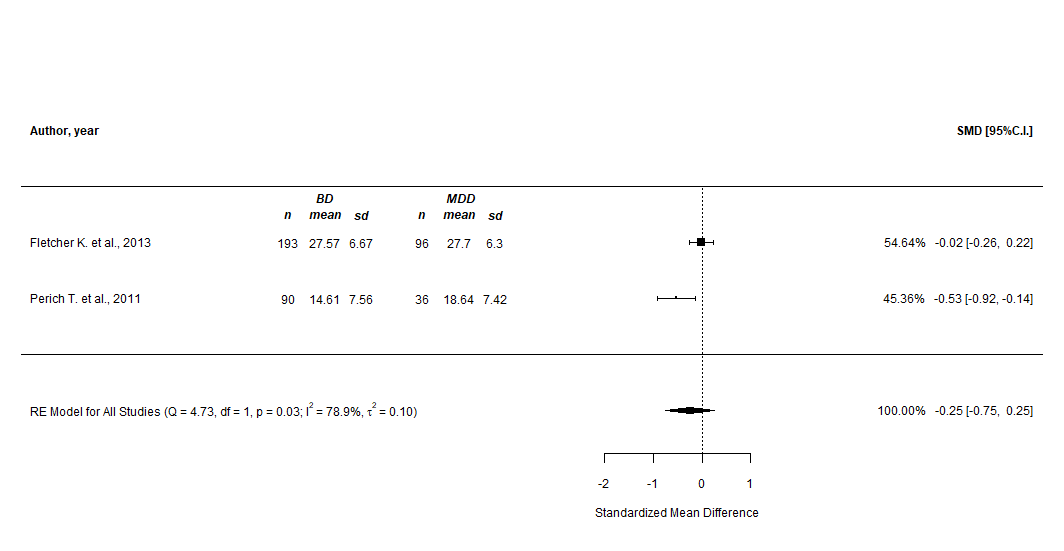 Supplementary Figure n.99 - RSQ “adaptive” subscale (prediction intervals)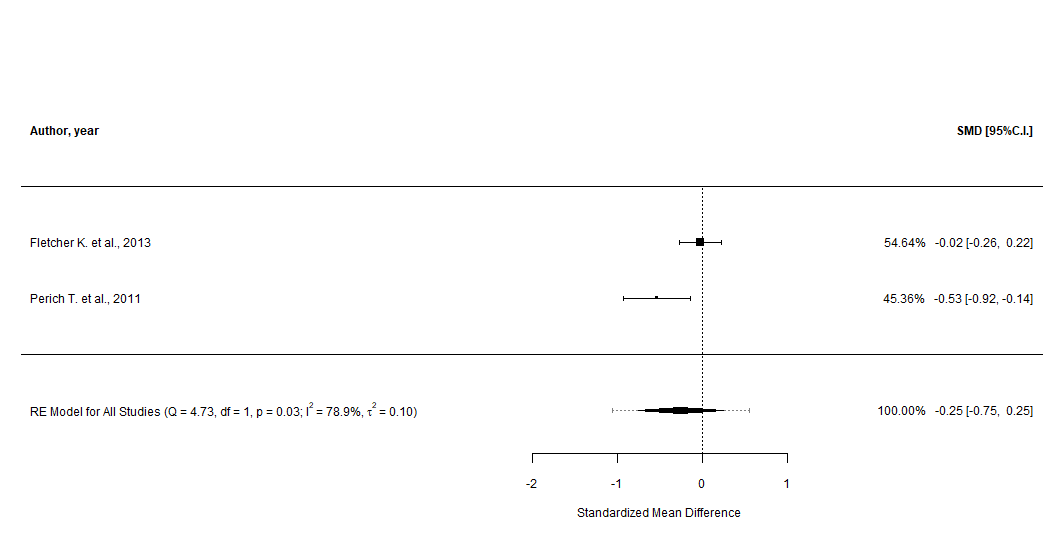 Supplementary Figure n.100 - RSQ “risk-taking” subscale (main analysis)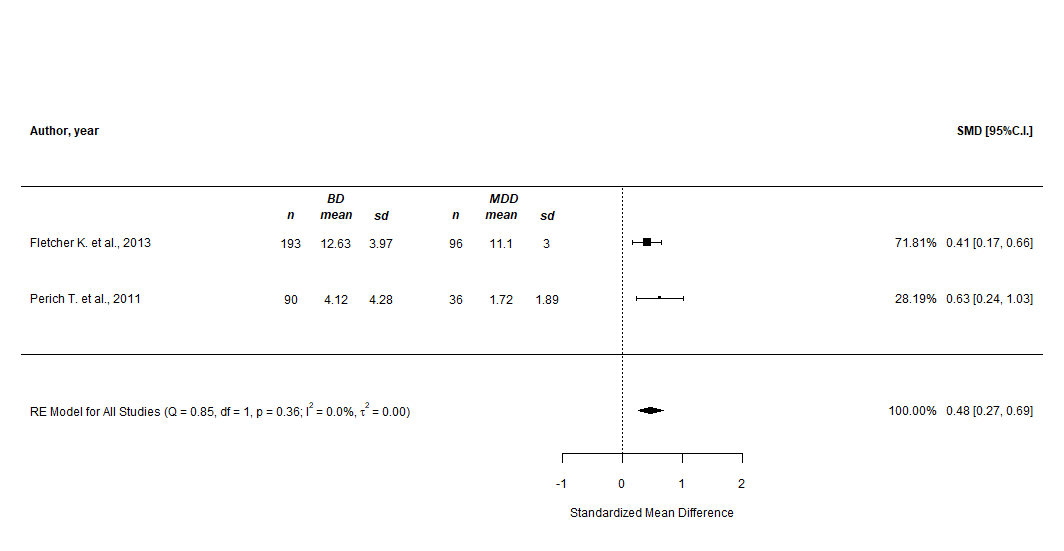 Supplementary Figure n.101 - RSQ “risk-taking” subscale (prediction intervals)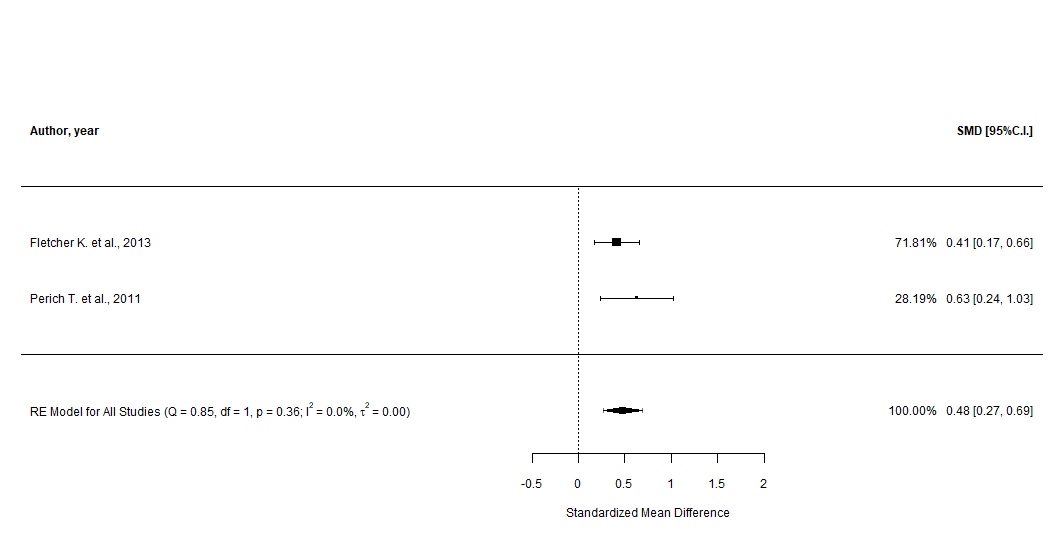 Supplementary Figure n.102 - RSQ “rumination” subscale (main analysis)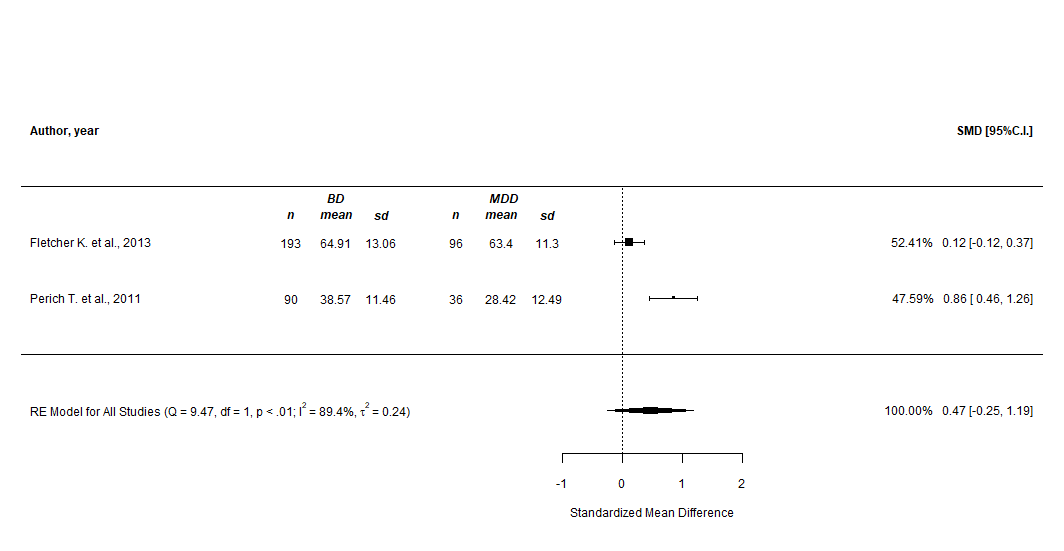 Supplementary Figure n.103 - RSQ “rumination” subscale (prediction intervals)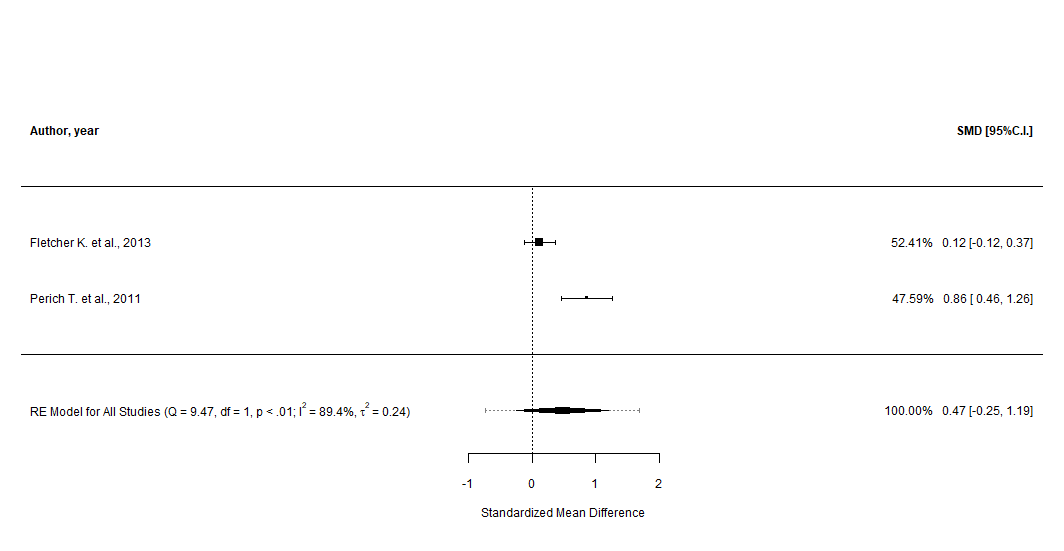 Emotion Regulation Questionnaire, ERQ (main analysis)Supplementary Figure n.104 - ERQ “reappraisal” subscale (main analysis)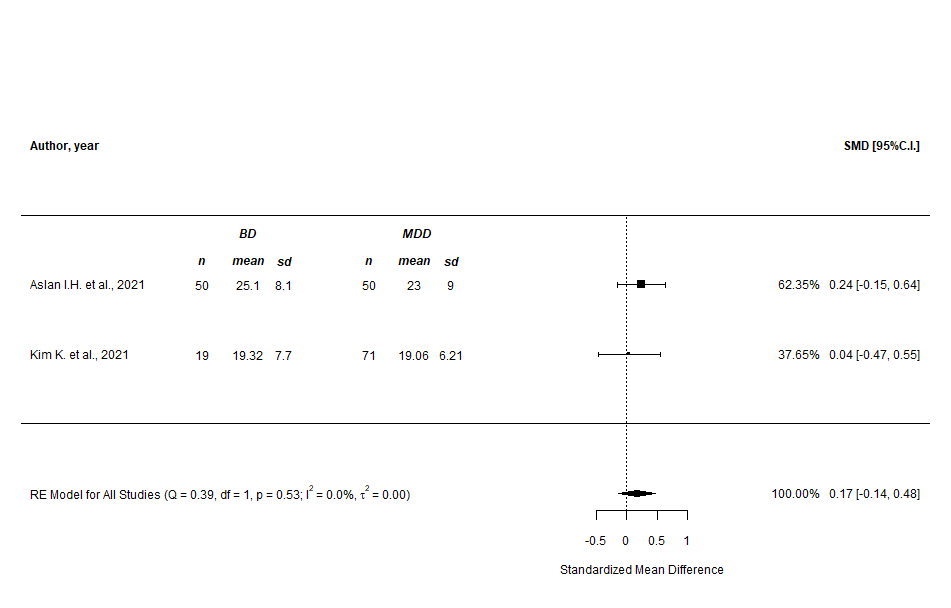 Supplementary Figure n.105 - ERQ “reappraisal” subscale (prediction intervals)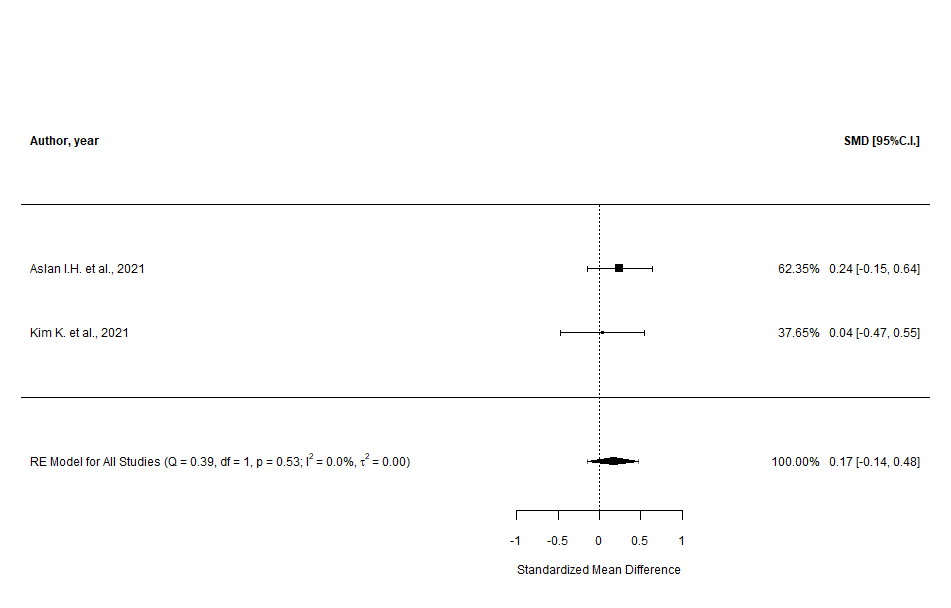 Supplementary Figure n.106 - ERQ “suppression” subscale (main analysis)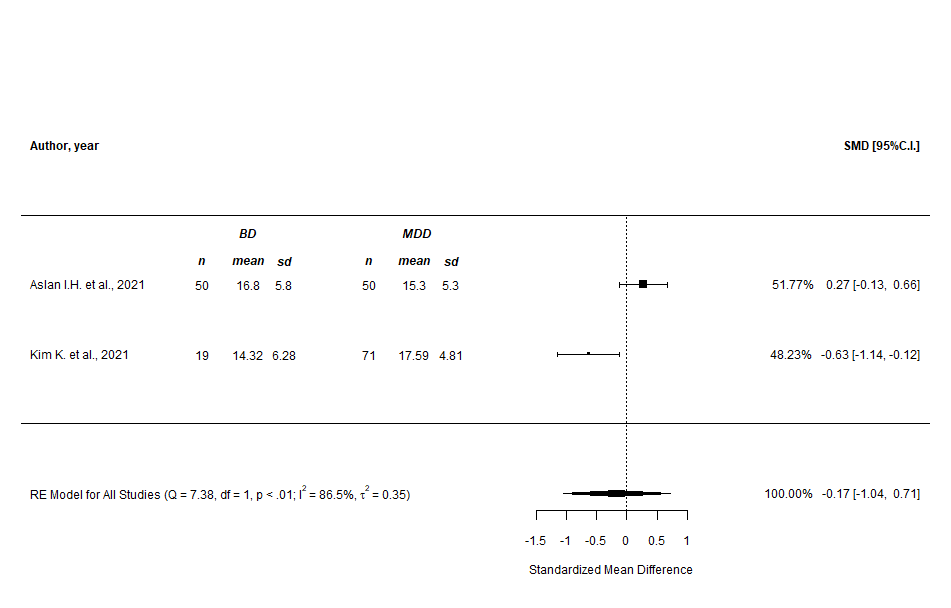 Supplementary Figure n.107 - ERQ “suppression” subscale (prediction intervals)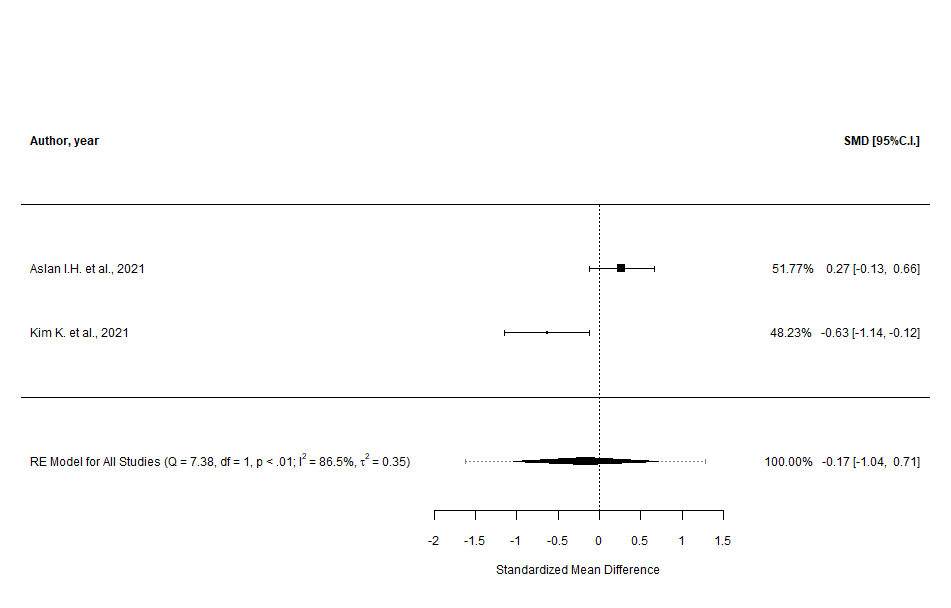 Control Group: Borderline Personality Disorder (BPD)Summary Table - Characteristics of the comparisons to people with BPD included in the Systematic Review and Meta-analysisSupplementary Table n.5 - Characteristics of the comparisons to people with BPD included in the Systematic Review and Meta-analysisAdditional results – Results of the sensitivity analysis comparing Bipolar Disorder and Borderline Personality Disorder using a more conservative level of significance.Supplementary Table n.6 – Results of the sensitivity analysis comparing Bipolar Disorder and Borderline Personality Disorder using a more conservative level of significance.*significance changed after using a more conservative p-value.The more conservative significance level was calculated by dividing the original significance level (0.05) by the number of total comparisons (42)Cognitive Emotion Regulation Questionnaire, CERQ (main analysis)Supplementary Figure n.108 - CERQ “self-blame” subscale (main analysis)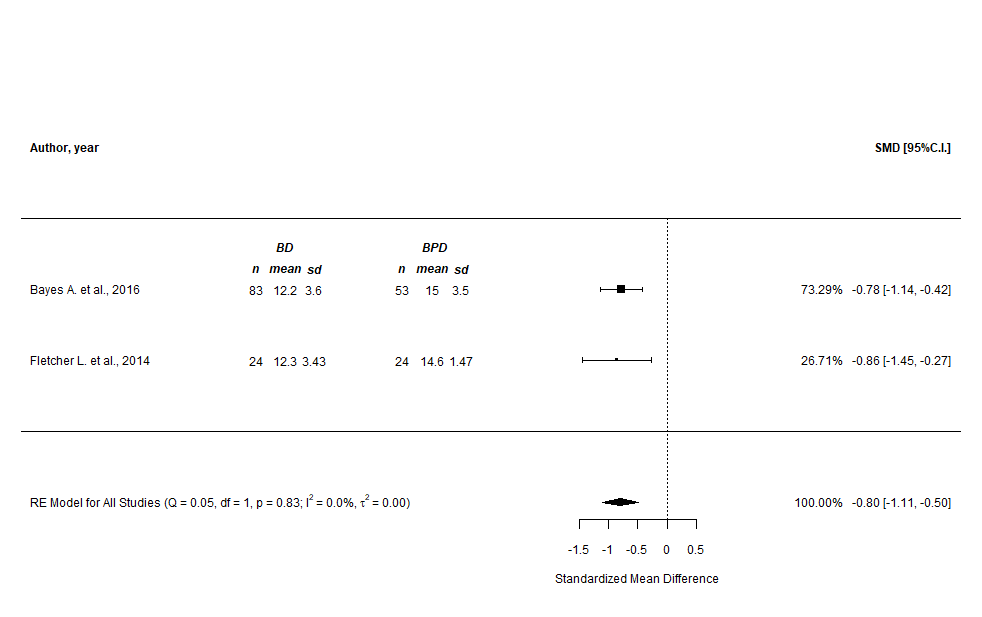 Supplementary Figure n.109 - CERQ “self-blame” subscale (prediction intervals)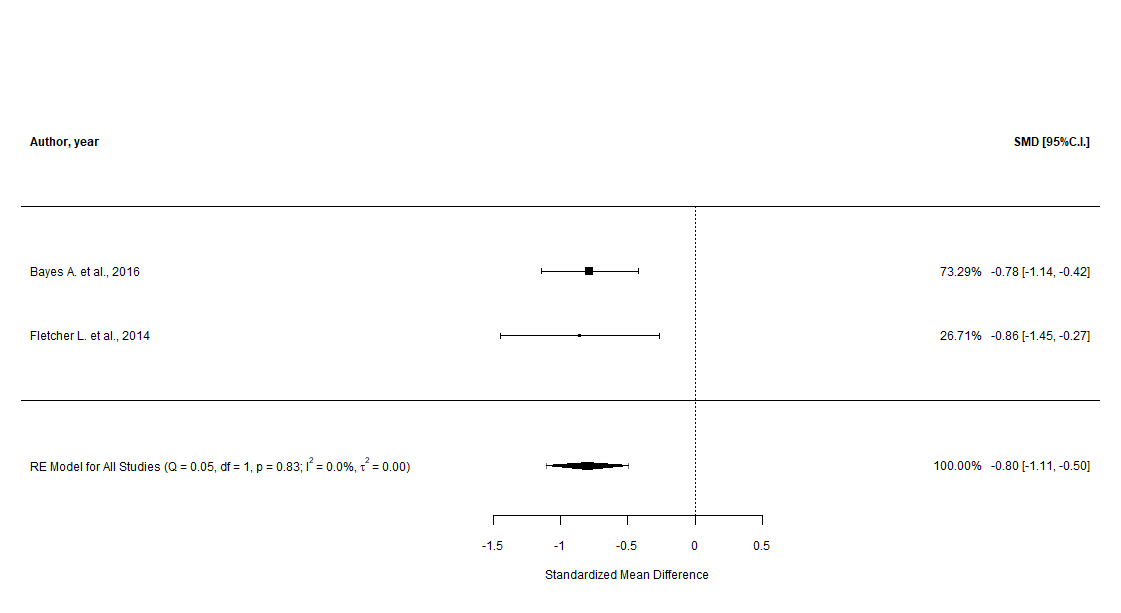 Supplementary Figure n.110 - CERQ “blaming others” subscale (main analysis)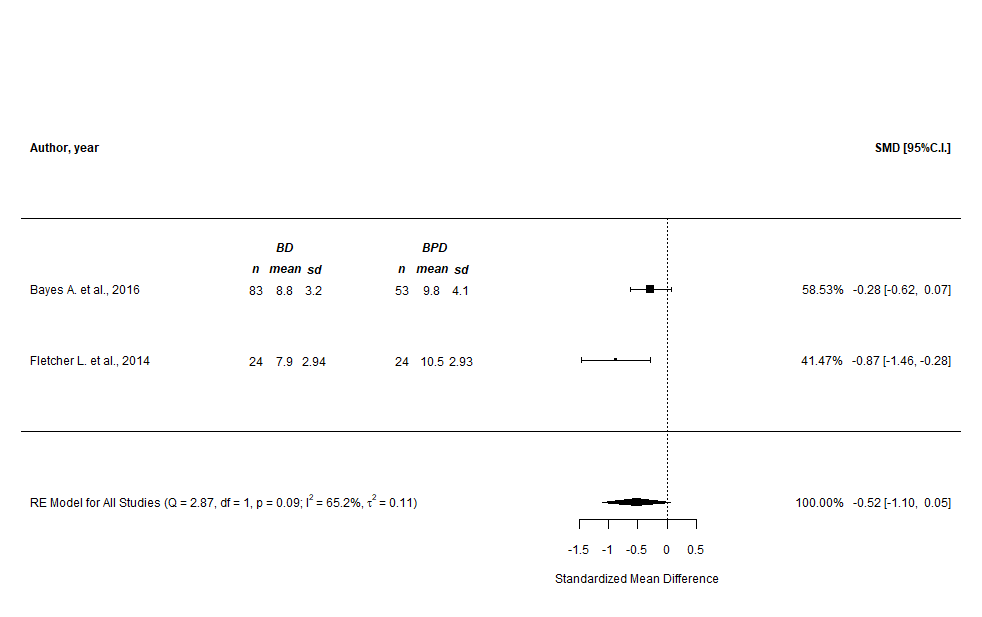 Supplementary Figure n.111 - CERQ “blaming others” subscale (prediction intervals)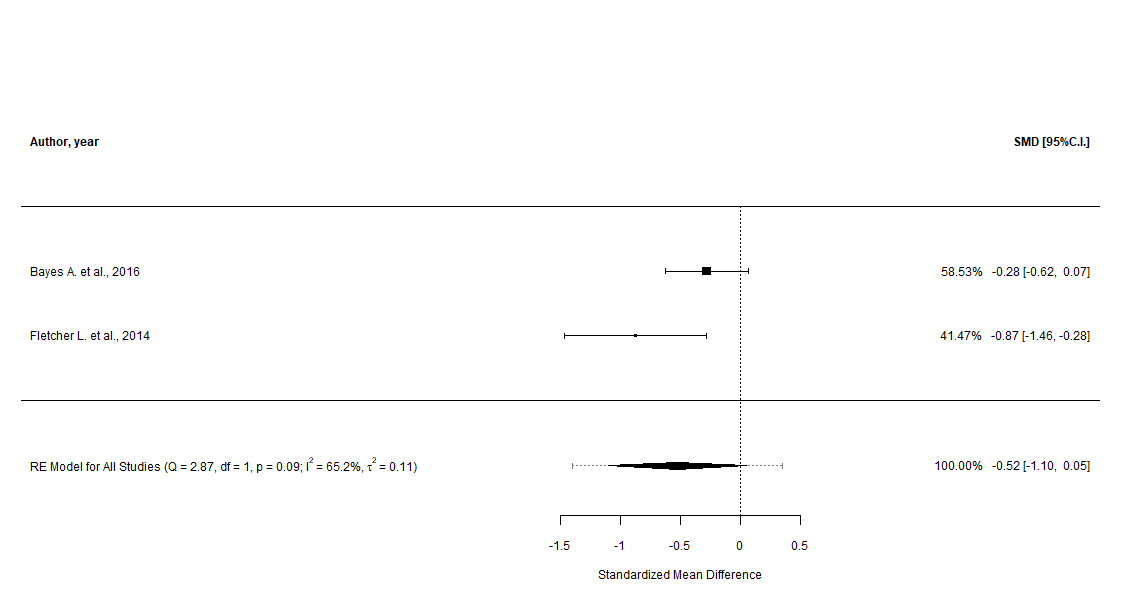 Supplementary Figure n.112 - CERQ “rumination” subscale (main analysis)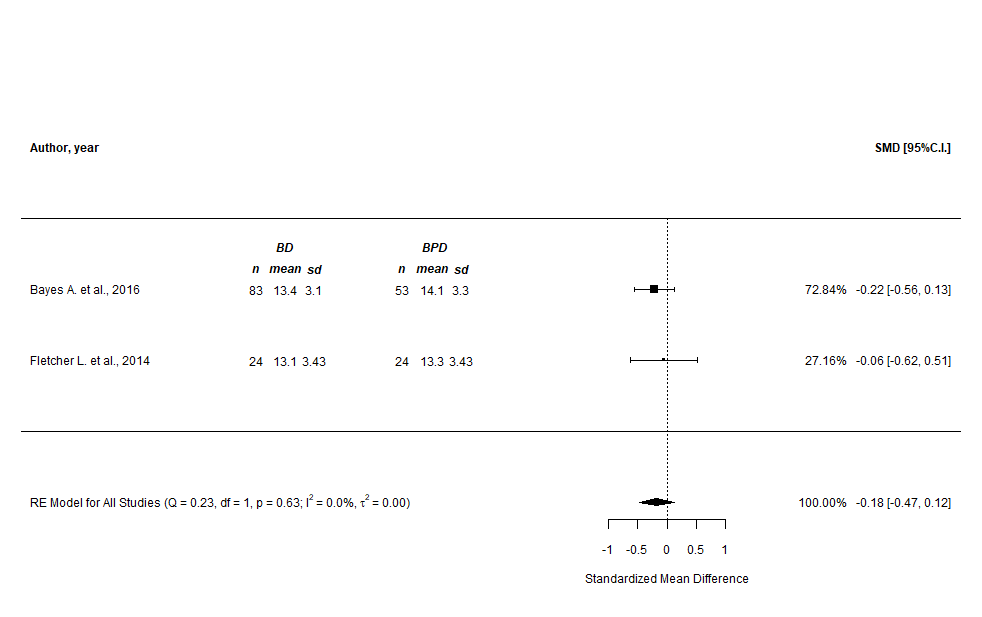 Supplementary Figure n.113 - CERQ “rumination” subscale (prediction intervals)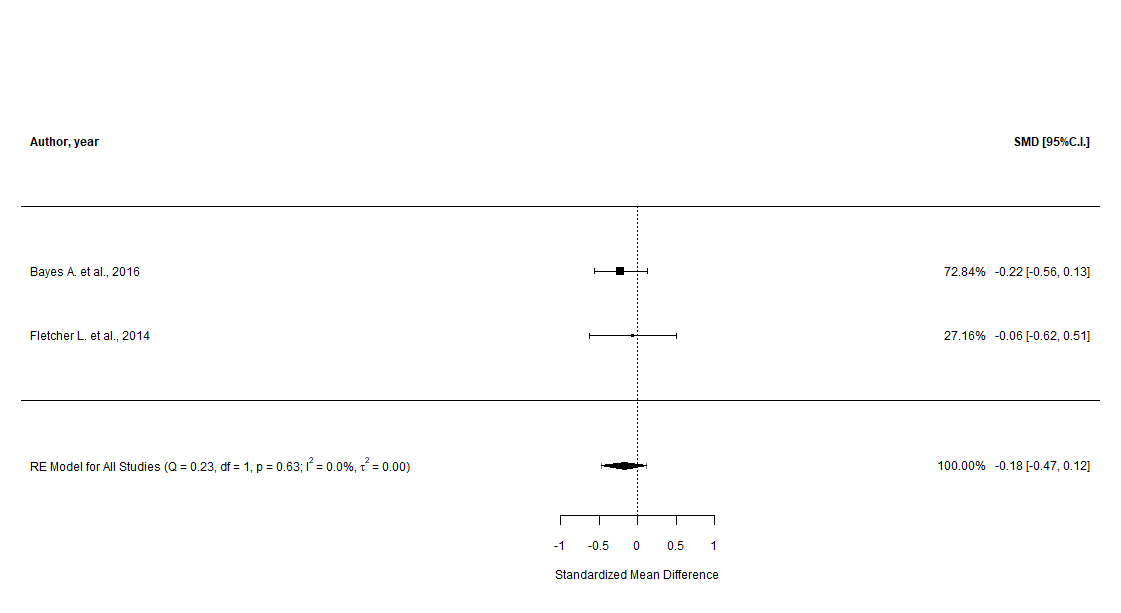 Supplementary Figure n.114 - CERQ “catastrophizing” subscale (main analysis)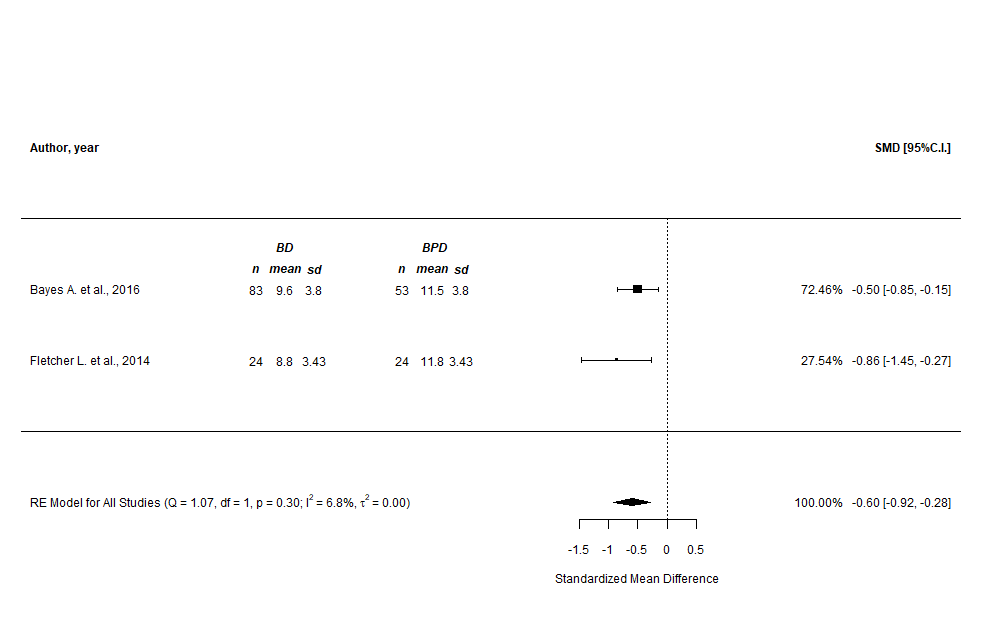 Supplementary Figure n.115 - CERQ “catastrophizing” subscale (prediction intervals)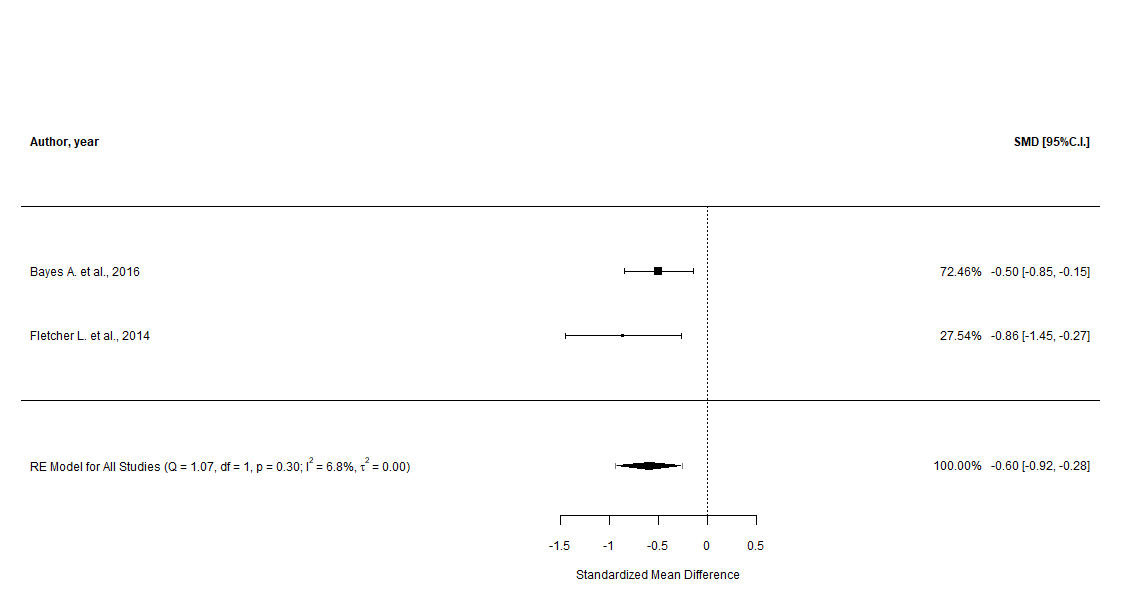 Supplementary Figure n.116 - CERQ “putting into perspective” subscale (main analysis)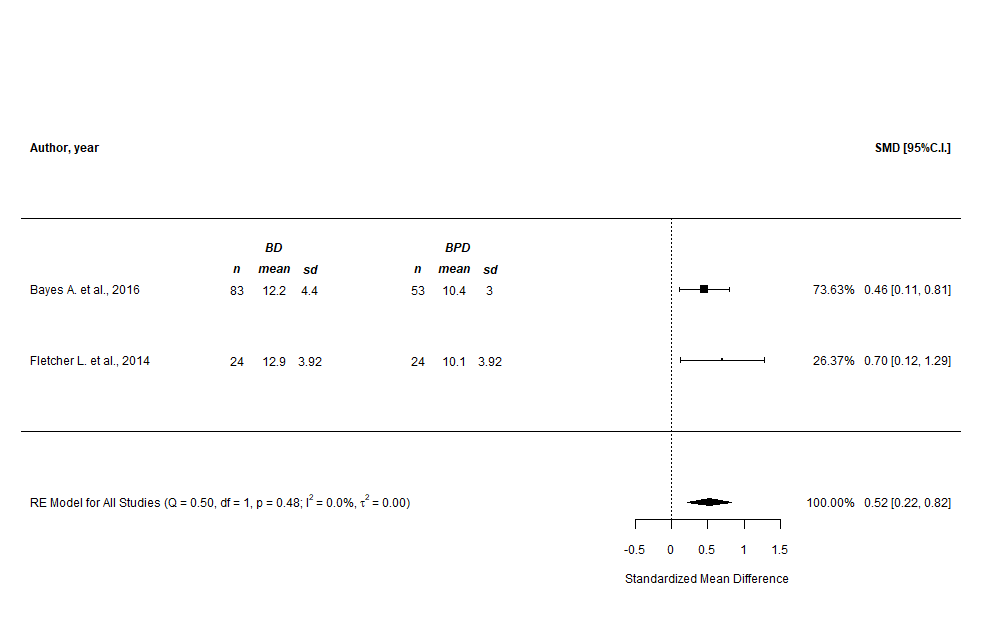 Supplementary Figure n.117 - CERQ “putting into perspective” subscale (prediction intervals)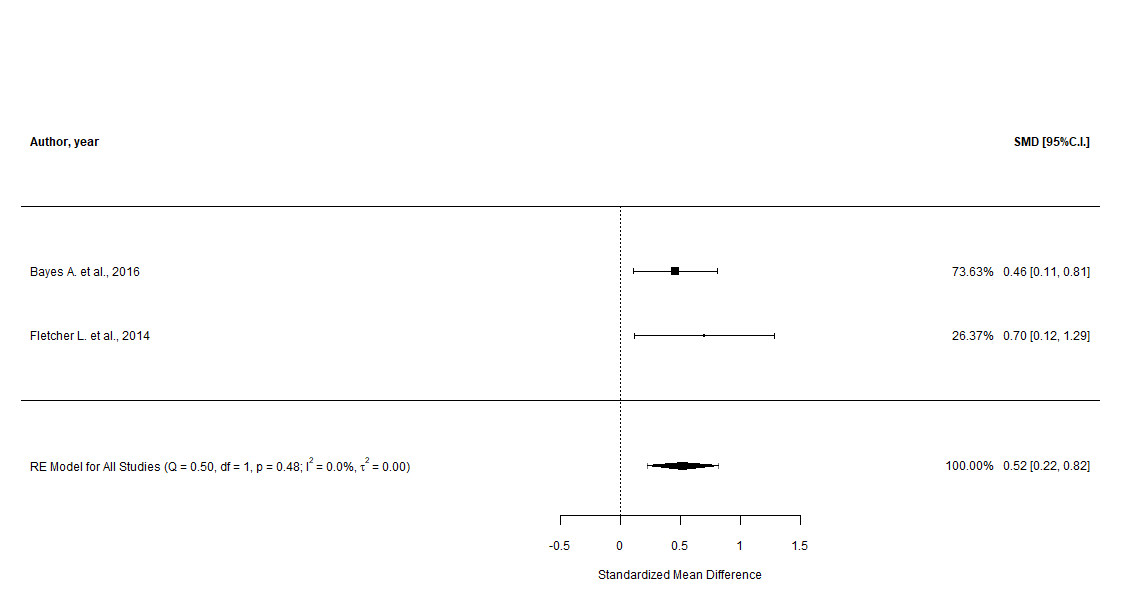 Supplementary Figure n.118 - CERQ “positive refocusing” subscale (main analysis)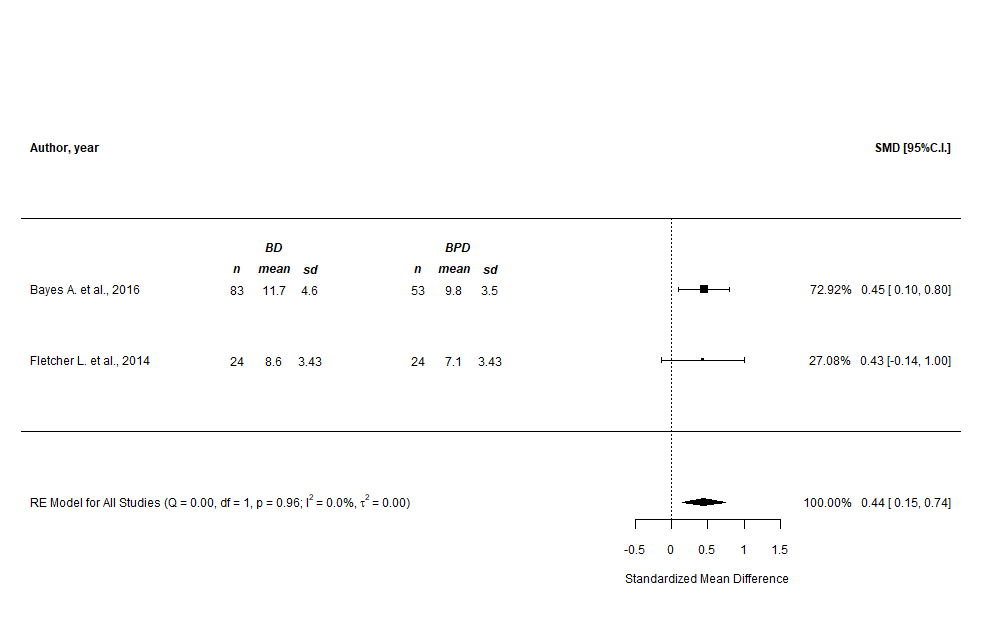 Supplementary Figure n.119 - CERQ “positive refocusing” subscale (prediction intervals)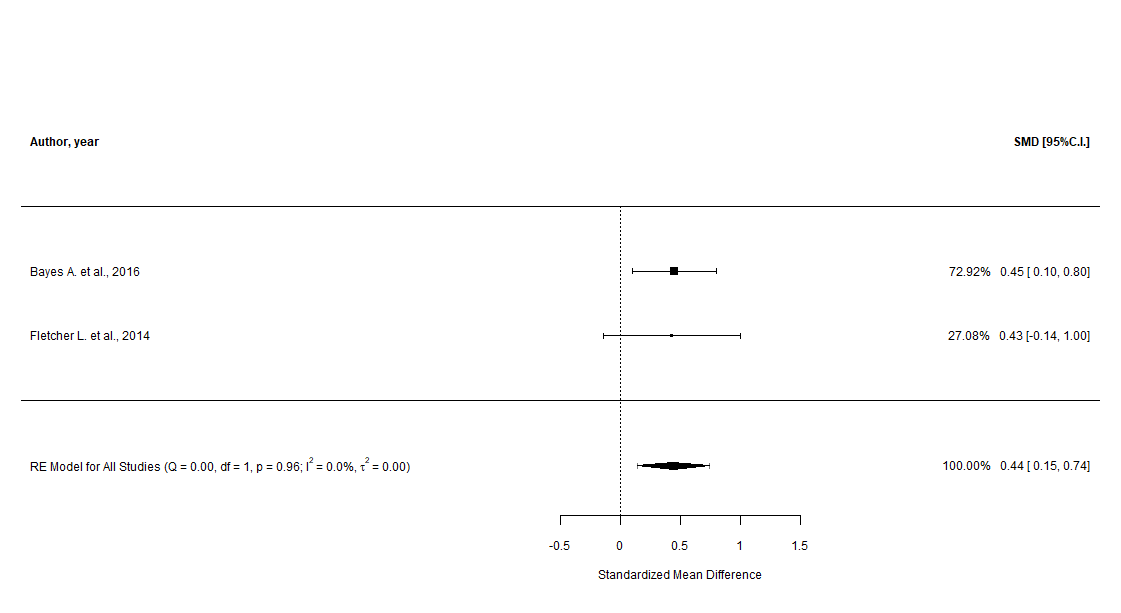 Supplementary Figure n.120 - CERQ “positive reappraisal” subscale (main analysis)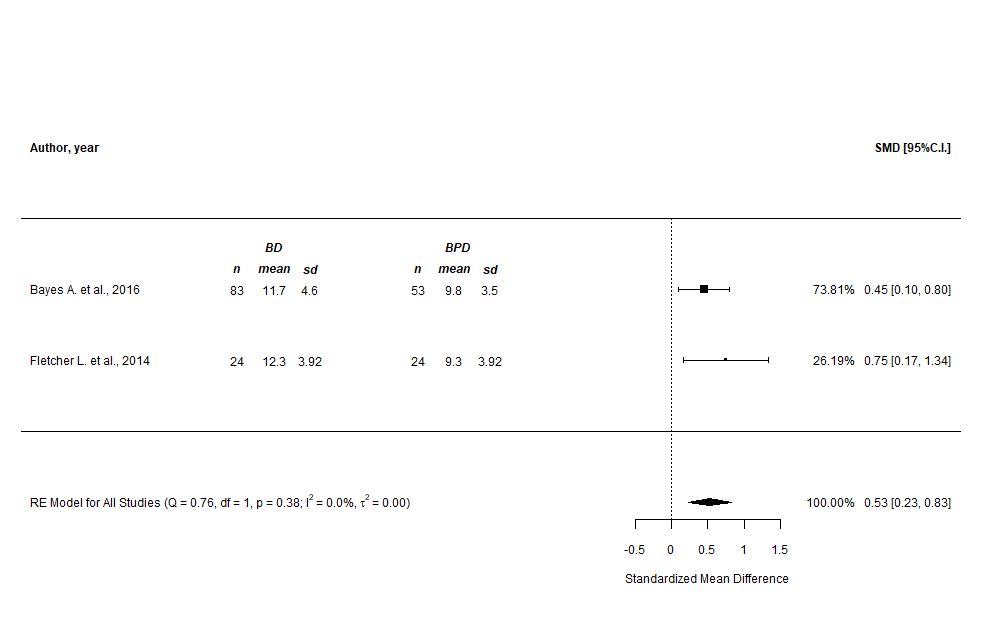 Supplementary Figure n.121 - CERQ “positive reappraisal” subscale (prediction intervals)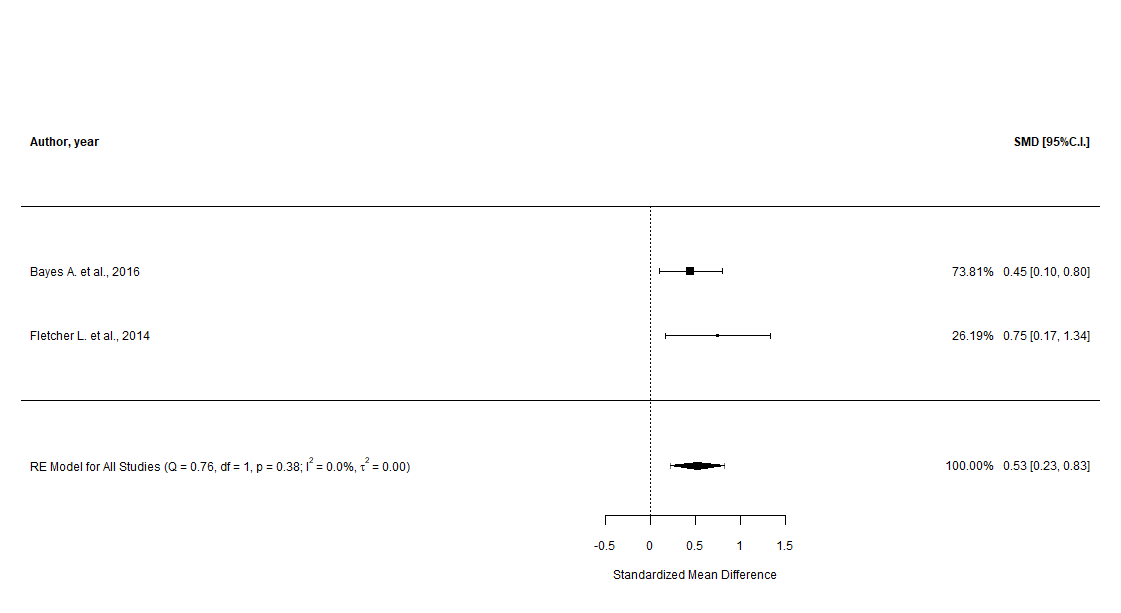 Supplementary Figure n.122 - CERQ “acceptance” subscale (main analysis)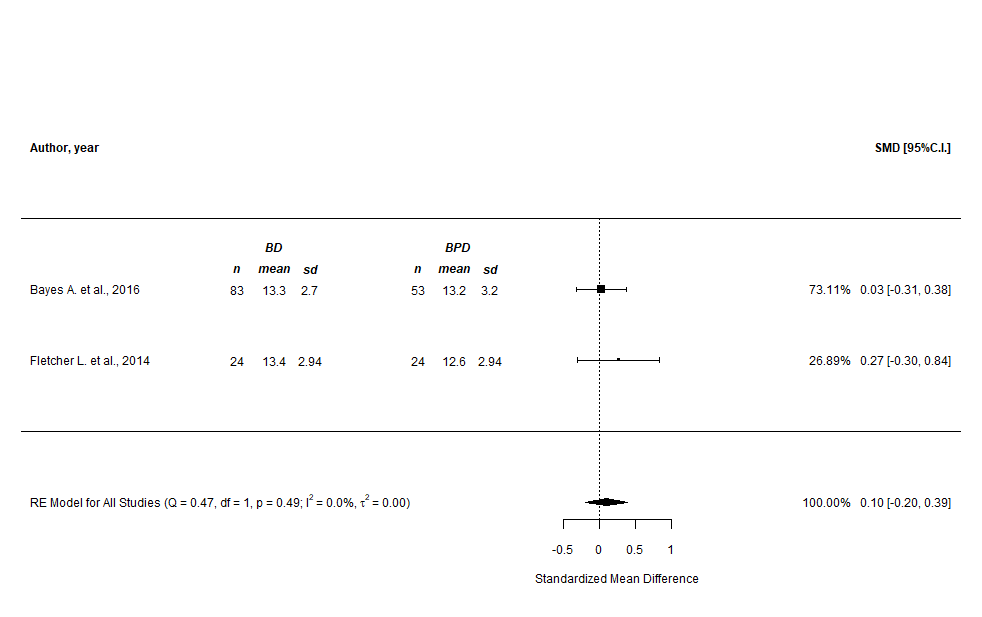 Supplementary Figure n.123 - CERQ “acceptance” subscale (prediction intervals)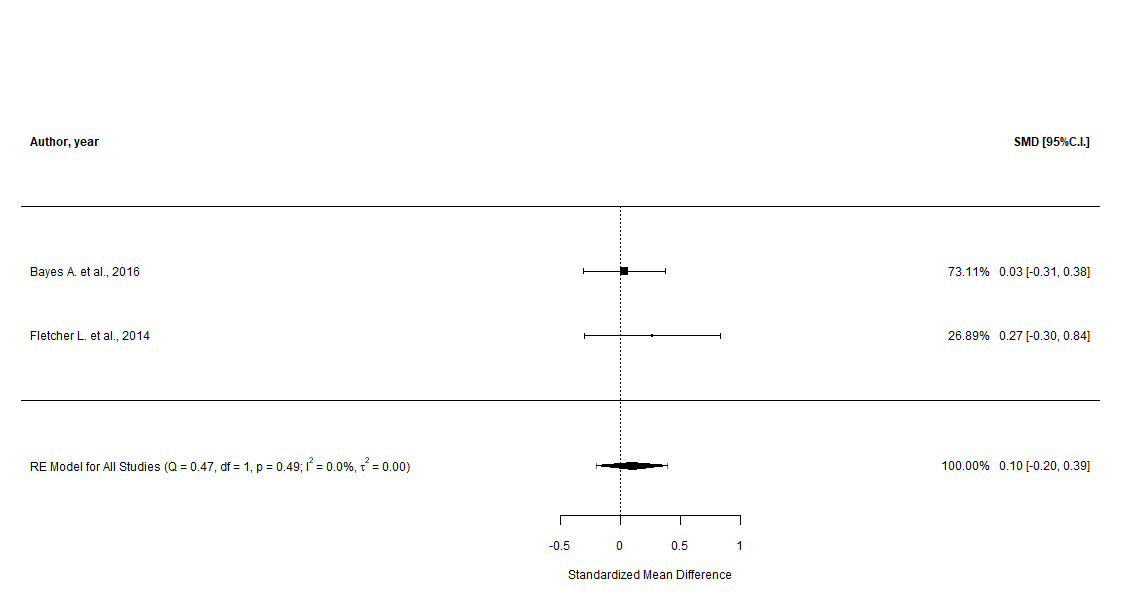 Supplementary Figure n.124 - CERQ “refocus on planning” subscale (main analysis)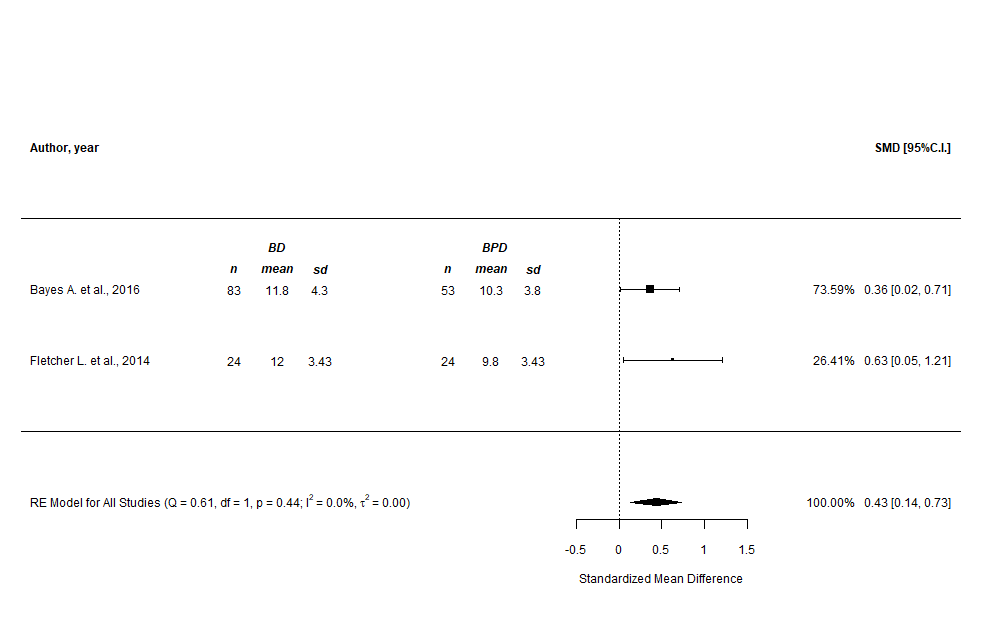 Supplementary Figure n.125 - CERQ “refocus on planning” subscale (prediction intervals)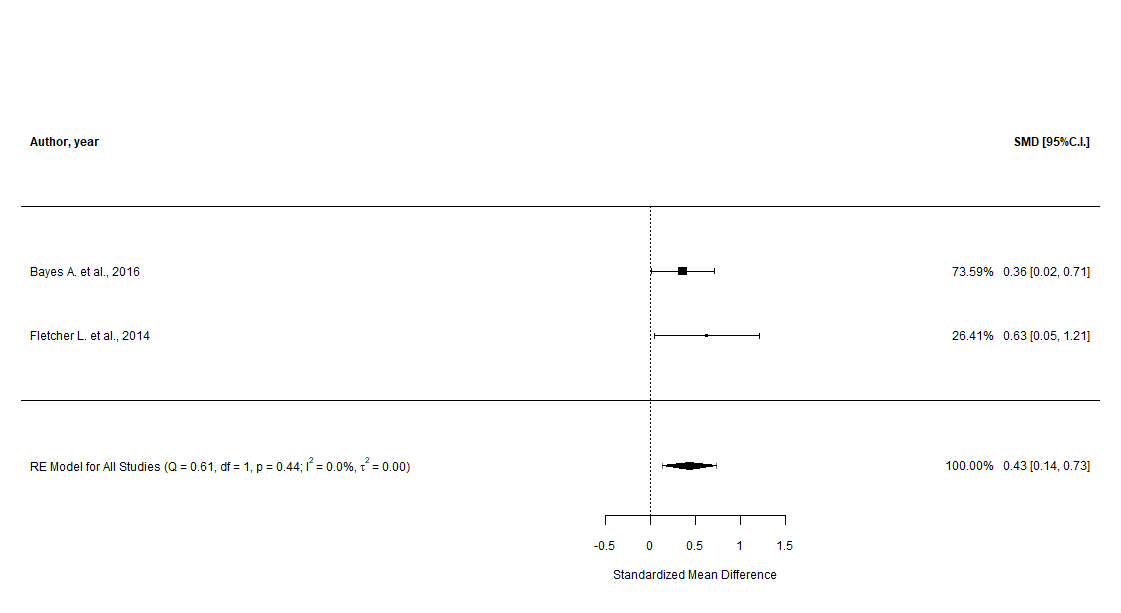 Difficulties in Emotion Regulation Scale, DERS (main, cumulative, and sensitivity analyses)Supplementary Figure n.126 - DERS “total” score (main analysis)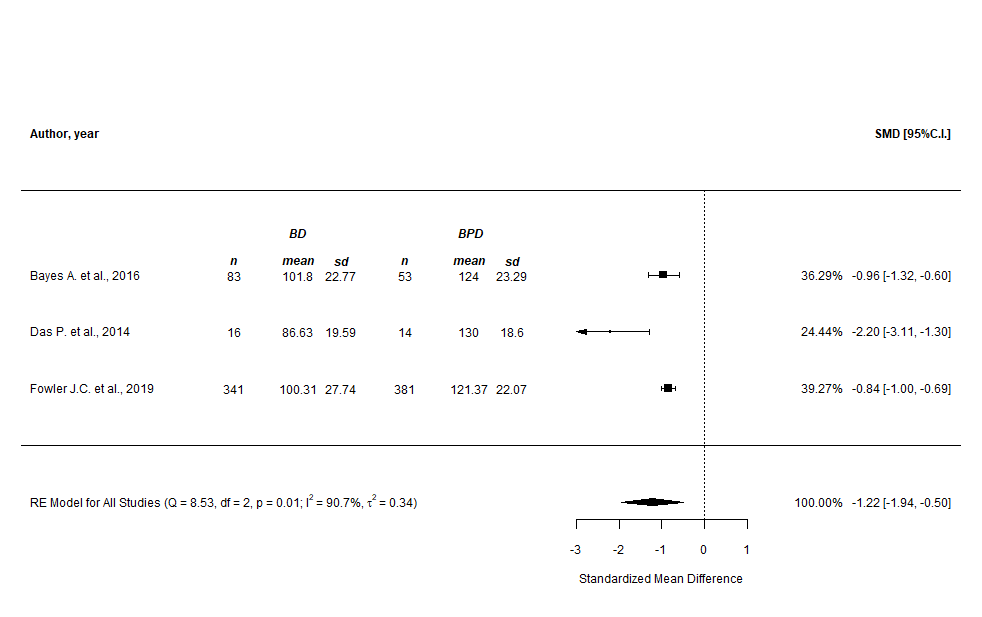 Supplementary Figure n.127 - DERS “total” score (prediction intervals)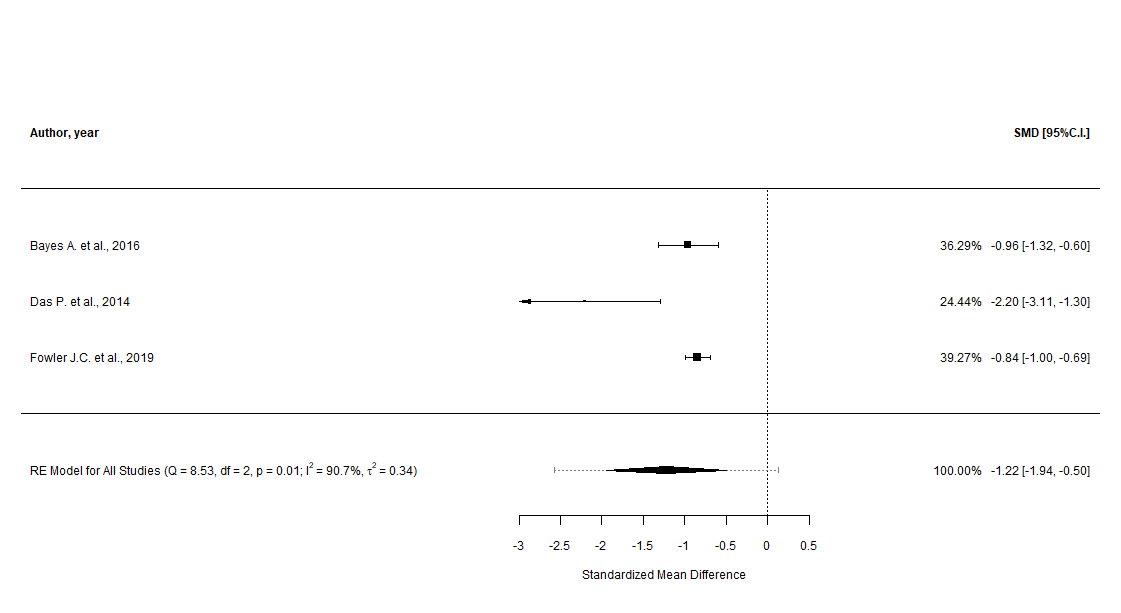 Supplementary Figure n.128 - DERS “total” score (cumulative analysis)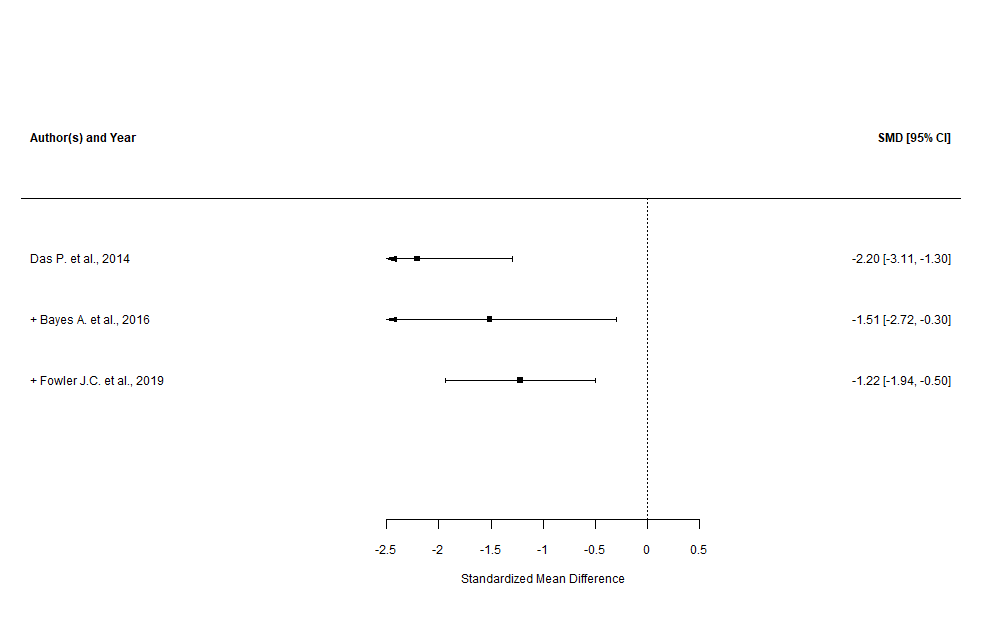 Supplementary Figure n.129 - DERS “total” score (leave-one-out sensitivity analysis)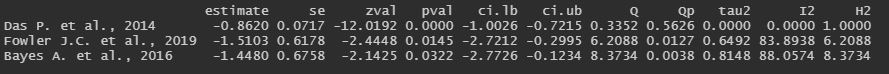 Supplementary Figure n.130 - DERS “total” score (GOSH plots, overall and with “Das P. et al., 2014” highlighted)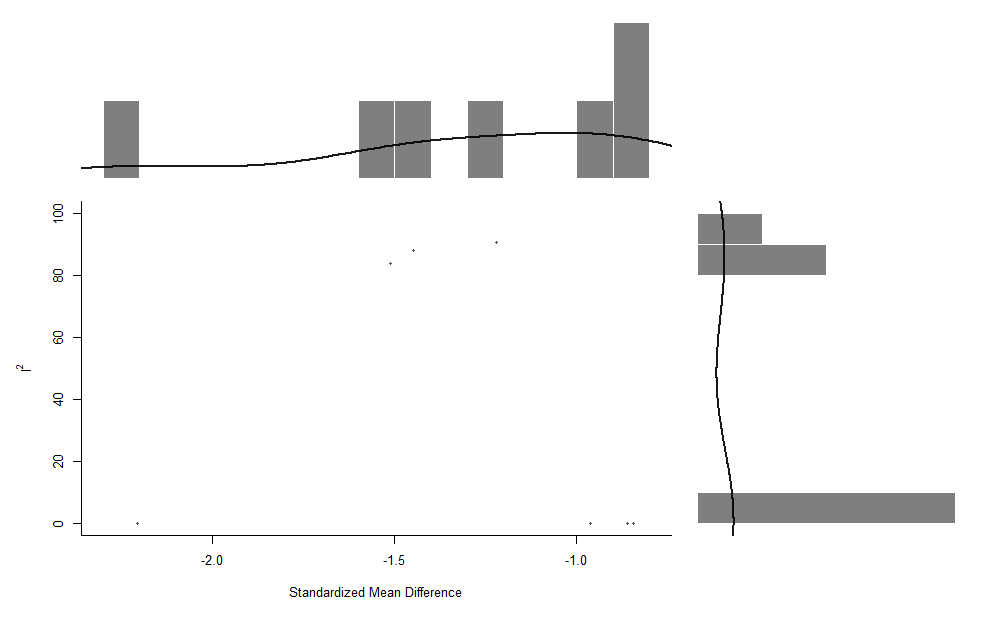 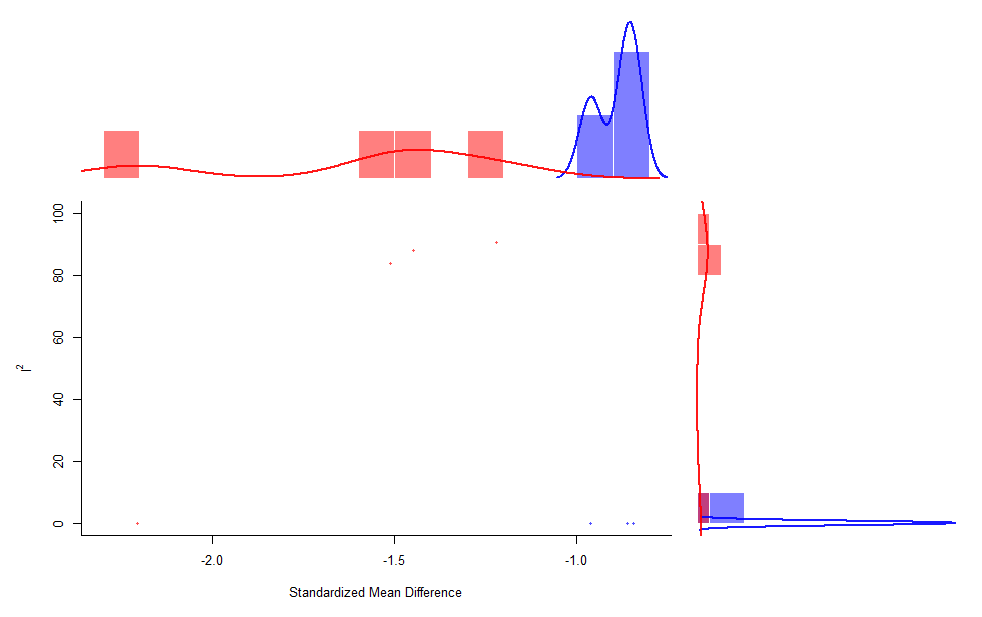 Supplementary Figure n.131 - DERS “non acceptance” subscale (main analysis)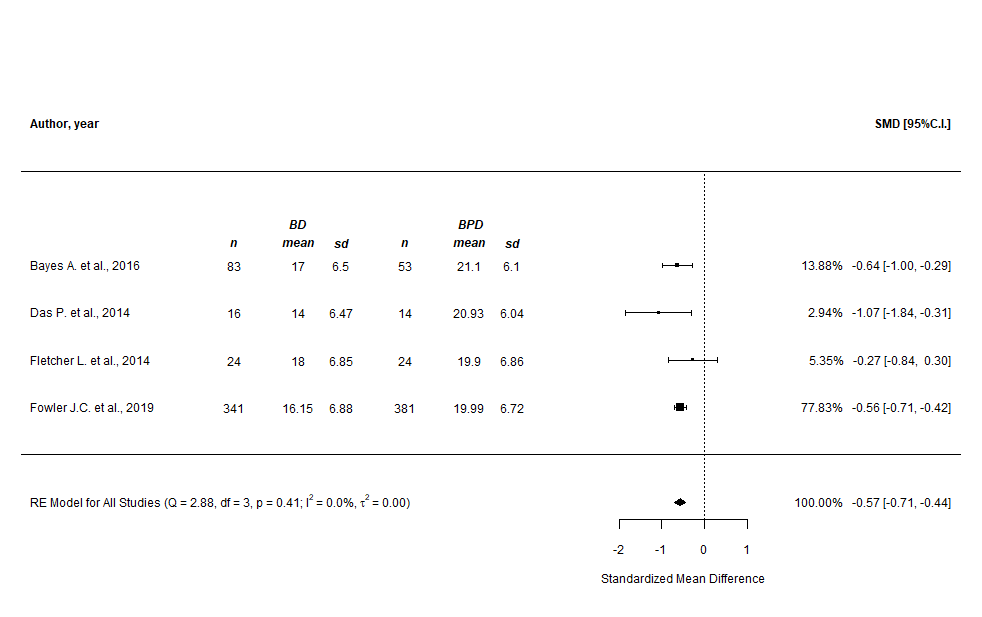 Supplementary Figure n.132 - DERS “non acceptance” subscale (prediction intervals)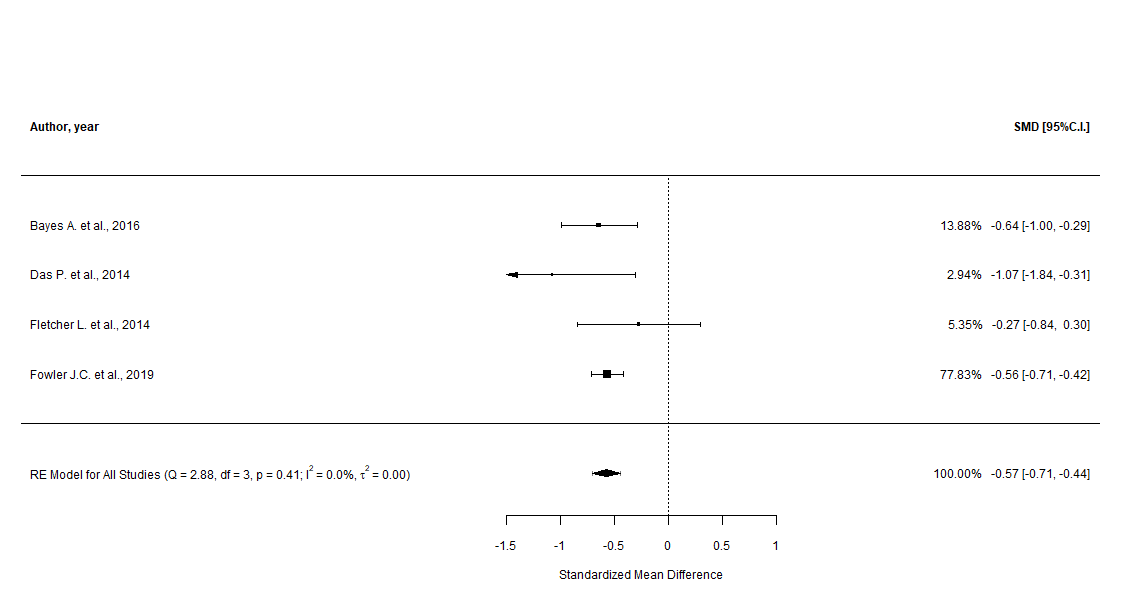 Supplementary Figure n.133 - DERS “non acceptance” subscale (cumulative analysis)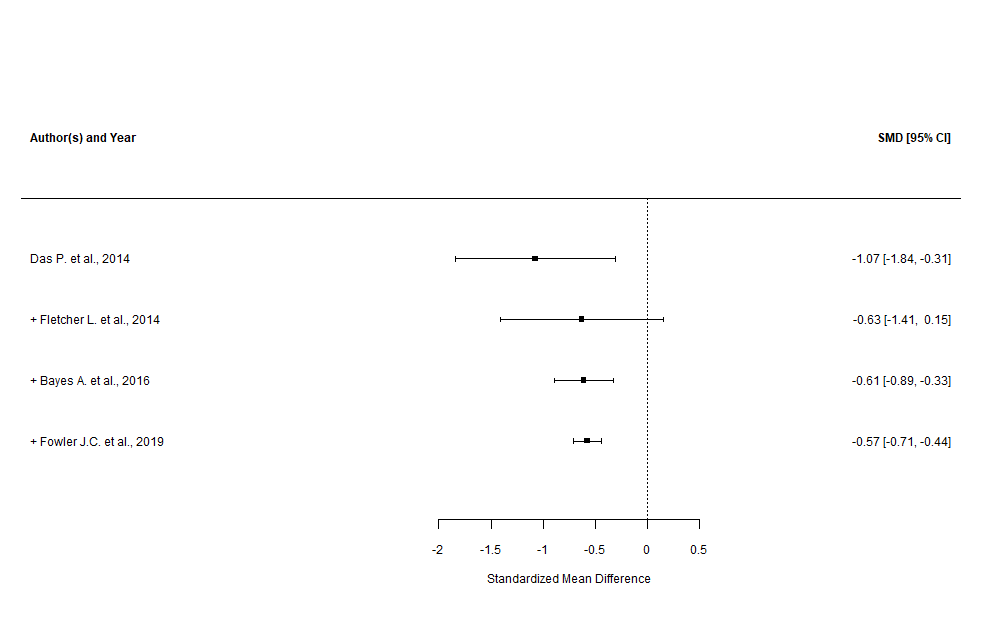 Supplementary Figure n.134 - DERS “non acceptance” subscale (leave-one-out sensitivity analysis)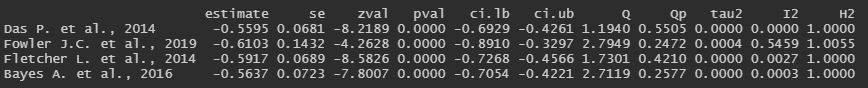 Supplementary Figure n.135 - DERS “non acceptance” subscale (GOSH plot)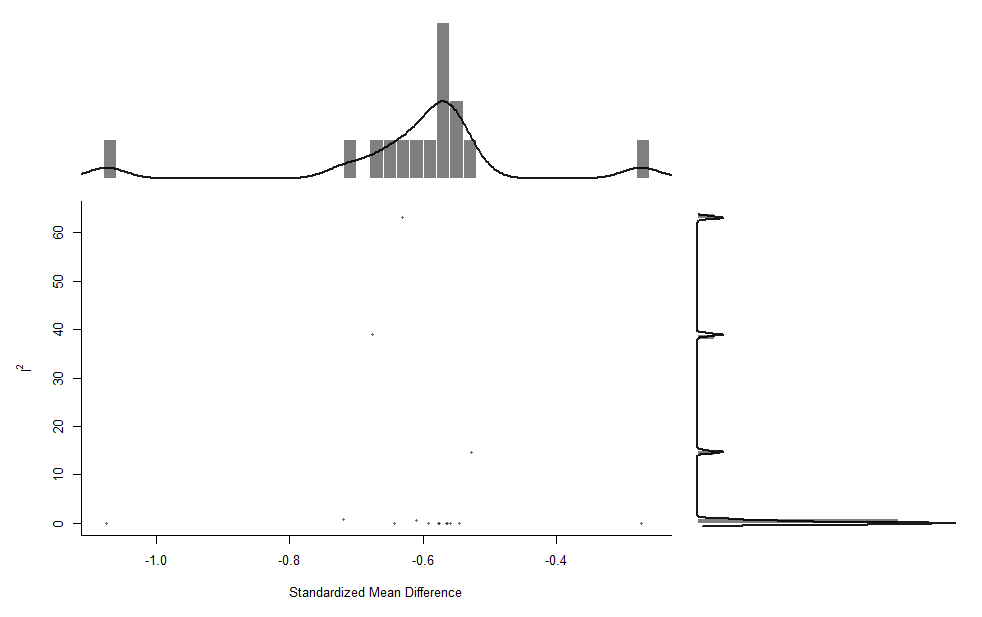 Supplementary Figure n.136 - DERS “goals” subscale (main analysis)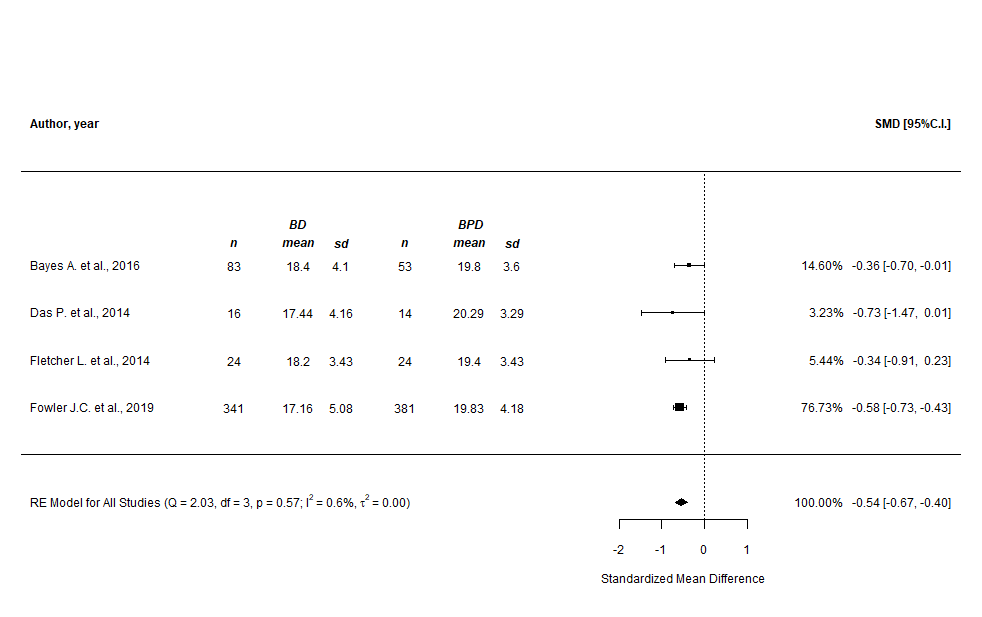 Supplementary Figure n.137 - DERS “goals” subscale (prediction intervals)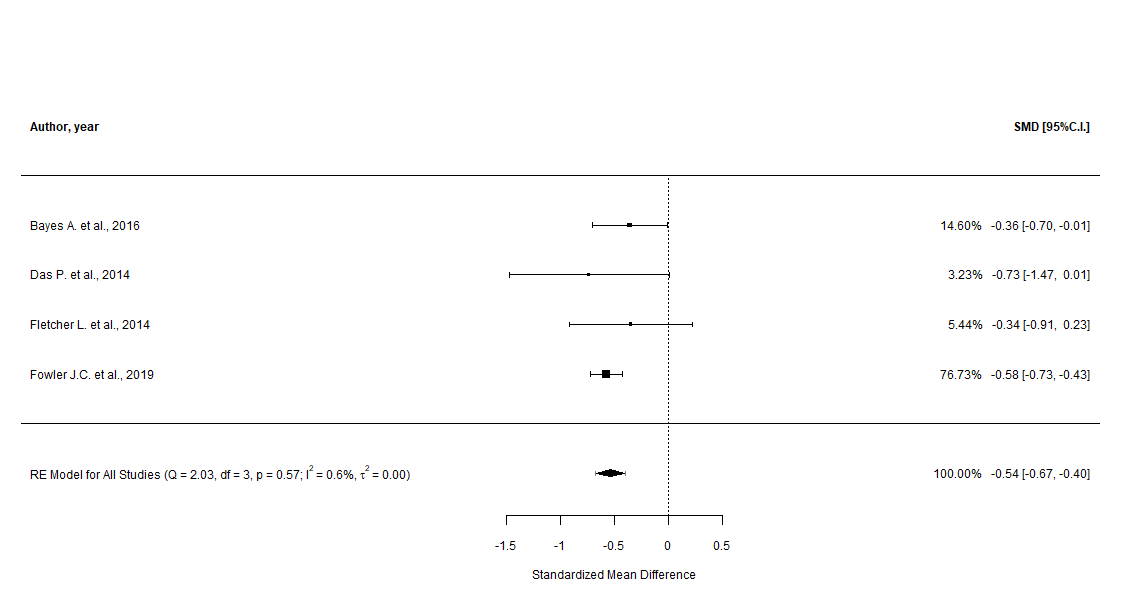 Supplementary Figure n.138 - DERS “goals” subscale (cumulative analysis)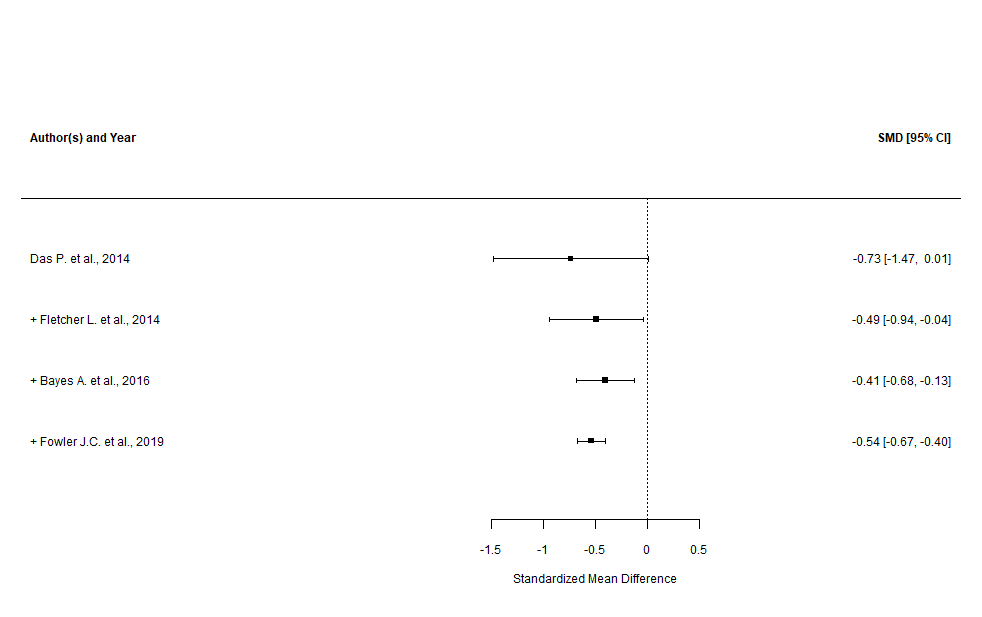 Supplementary Figure n.139 - DERS “goals” subscale (leave-one-out sensitivity analysis)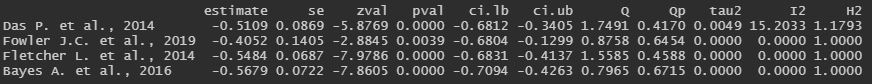 Supplementary Figure n.140 - DERS “goals” subscale (GOSH plot)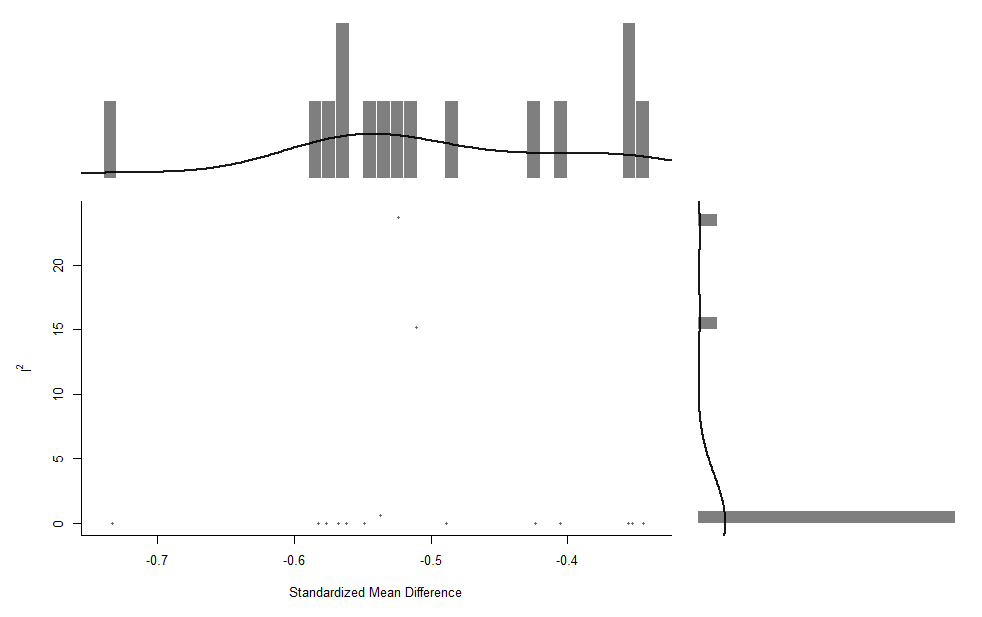 Supplementary Figure n.141 - DERS “impulse” subscale (main analysis)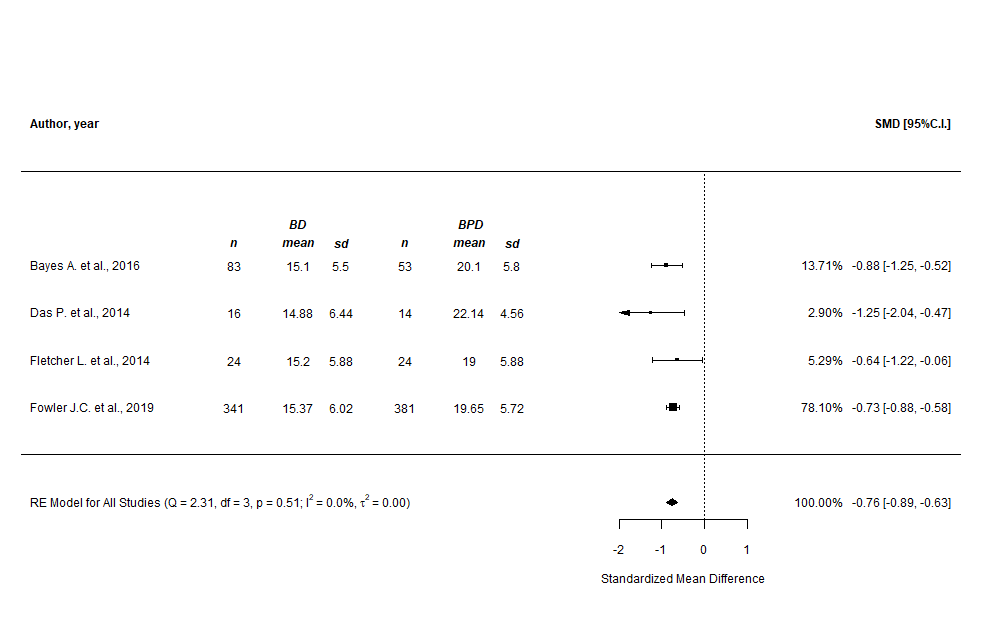 Supplementary Figure n.142 - DERS “impulse” subscale (prediction intervals)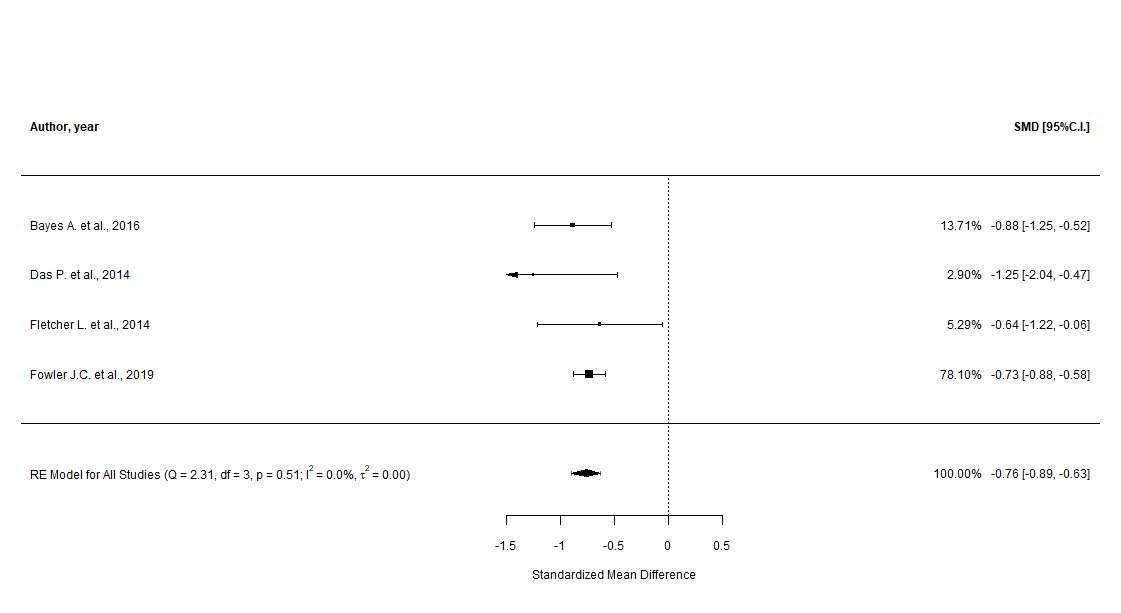 Supplementary Figure n.143 - DERS “impulse” subscale (cumulative analysis)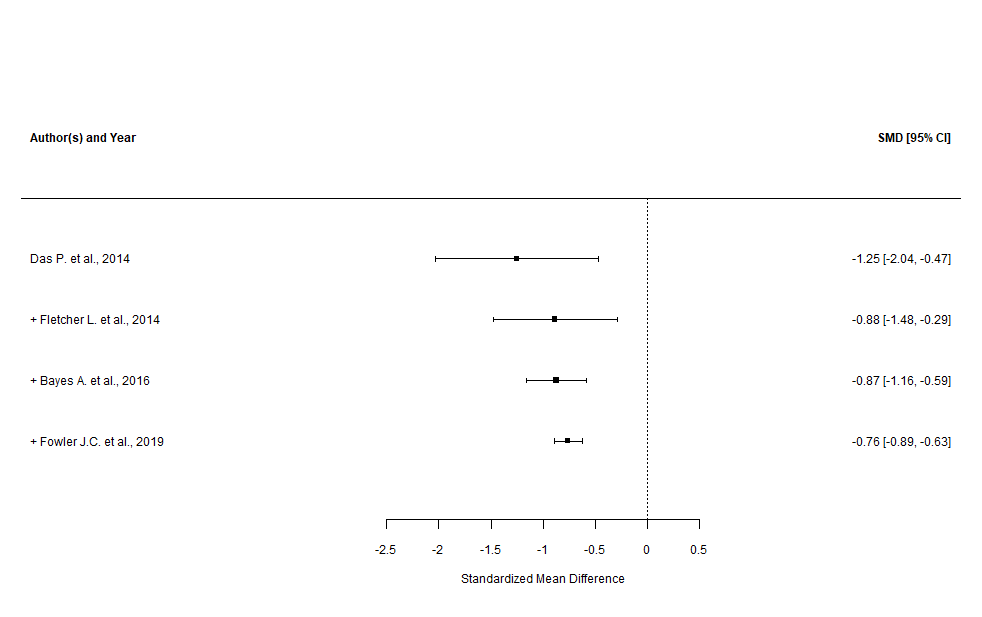 Supplementary Figure n.144 - DERS “impulse” subscale (leave-one-out sensitivity analysis)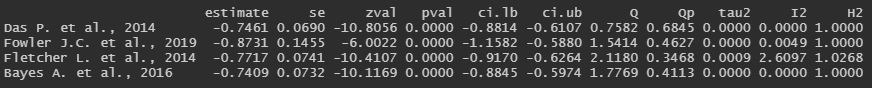 Supplementary Figure n.145 - DERS “impulse” subscale (GOSH plot)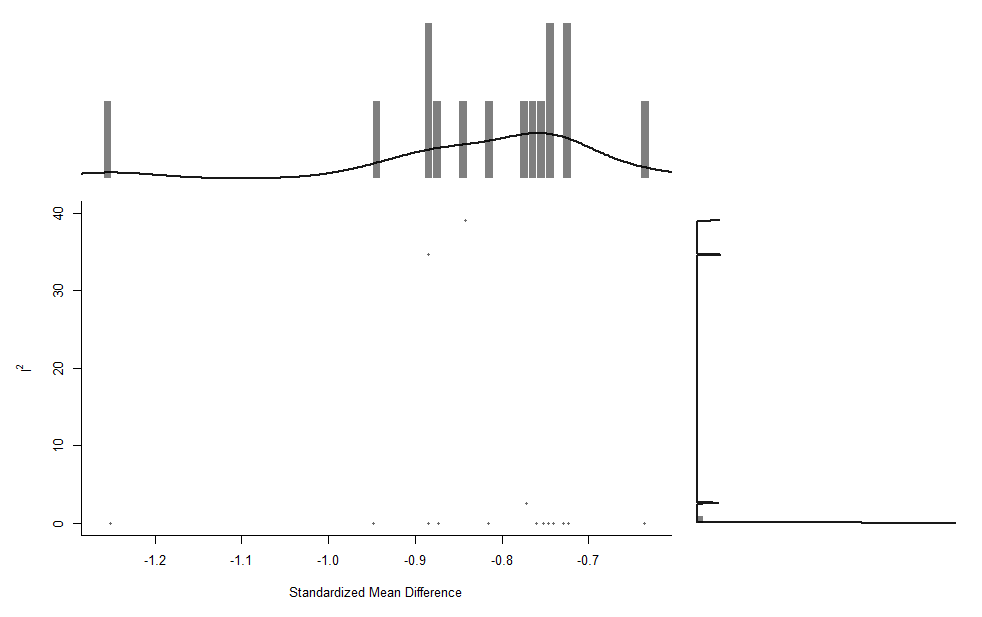 Supplementary Figure n.146 - DERS “awareness” subscale (main analysis)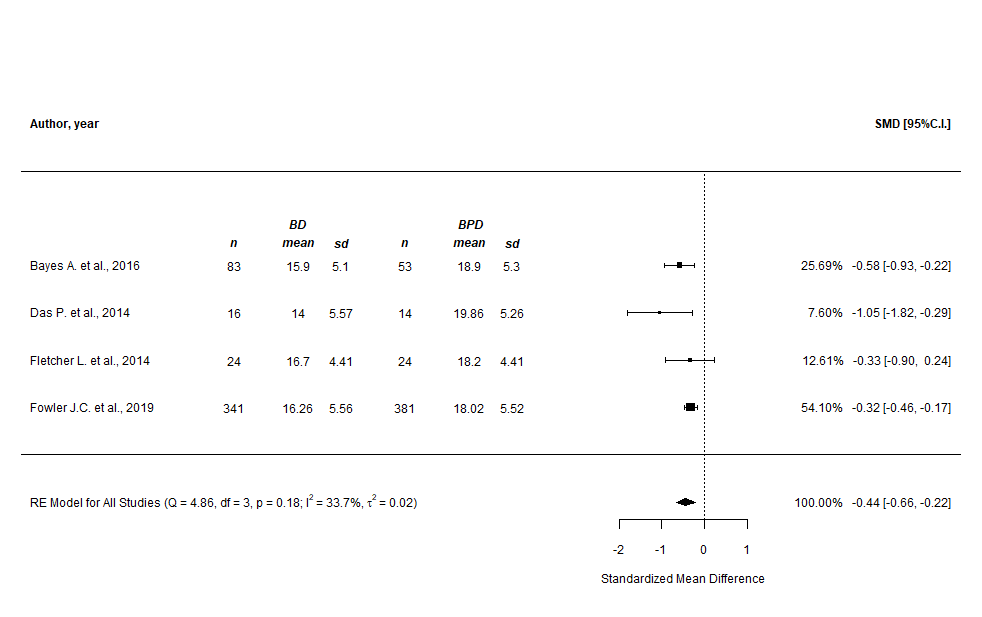 Supplementary Figure n.147 - DERS “awareness” subscale (prediction intervals)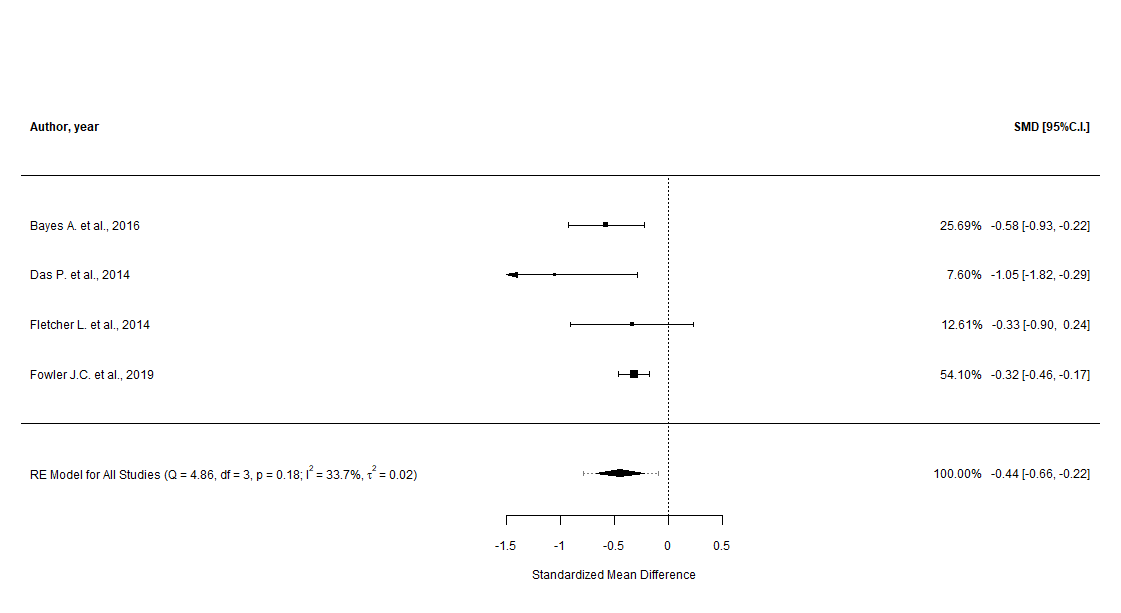 Supplementary Figure n.148 - DERS “awareness” subscale (cumulative analysis)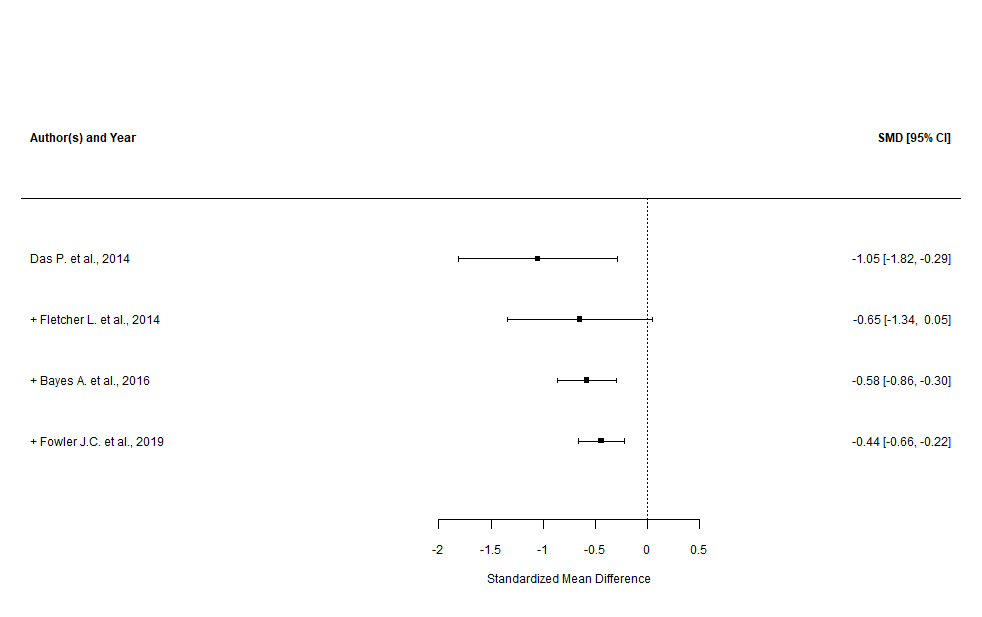 Supplementary Figure n.149 - DERS “awareness” subscale (leave-one-out sensitivity analysis)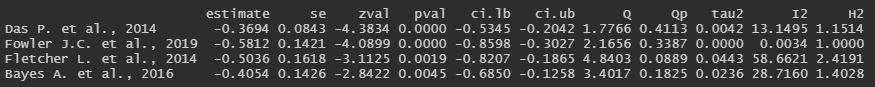 Supplementary Figure n.150 - DERS “awareness” subscale (GOSH plot)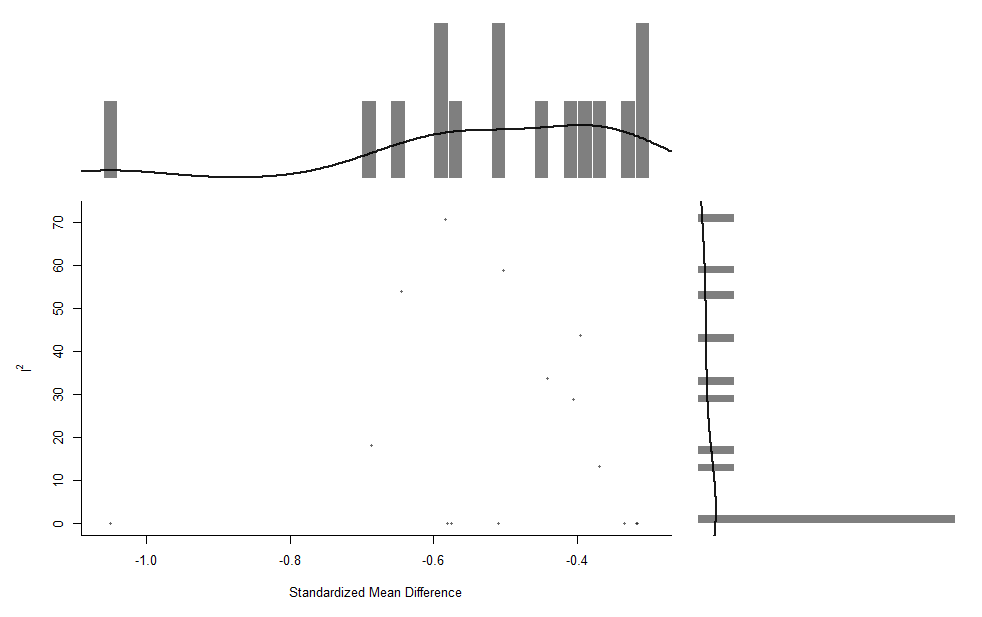 Supplementary Figure n.151 - DERS “strategies” subscale (main analysis)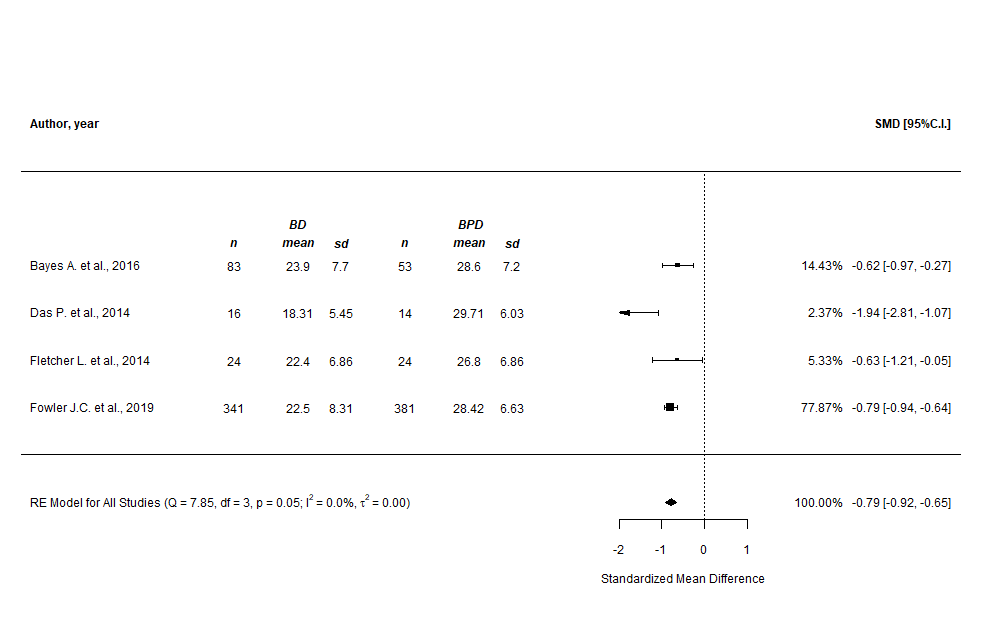 Supplementary Figure n.152 - DERS “strategies” subscale (prediction intervals)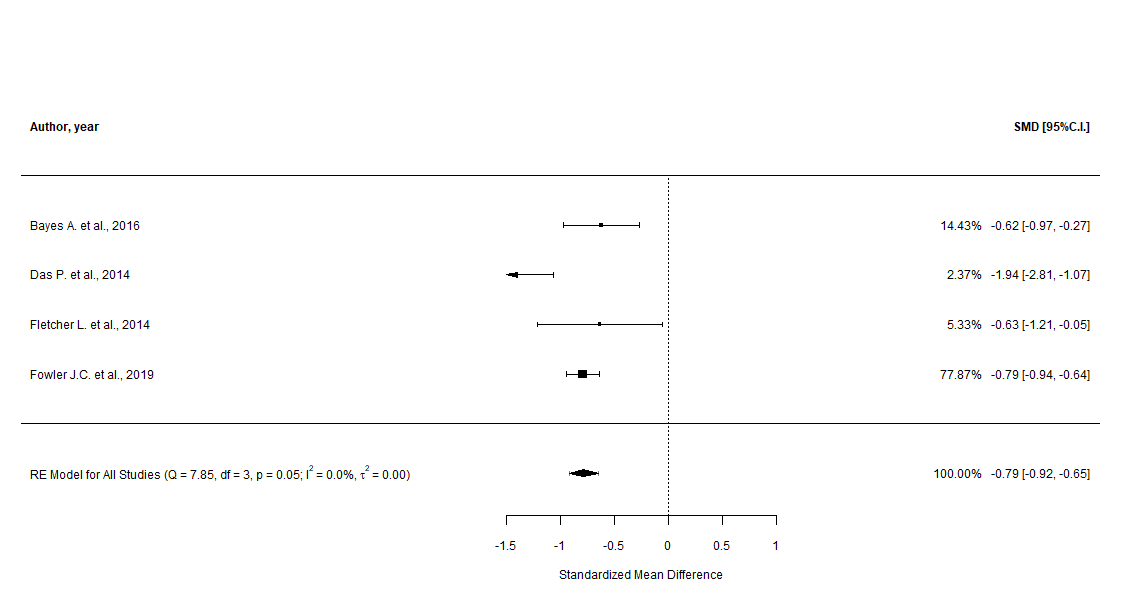 Supplementary Figure n.153 - DERS “strategies” subscale (cumulative analysis)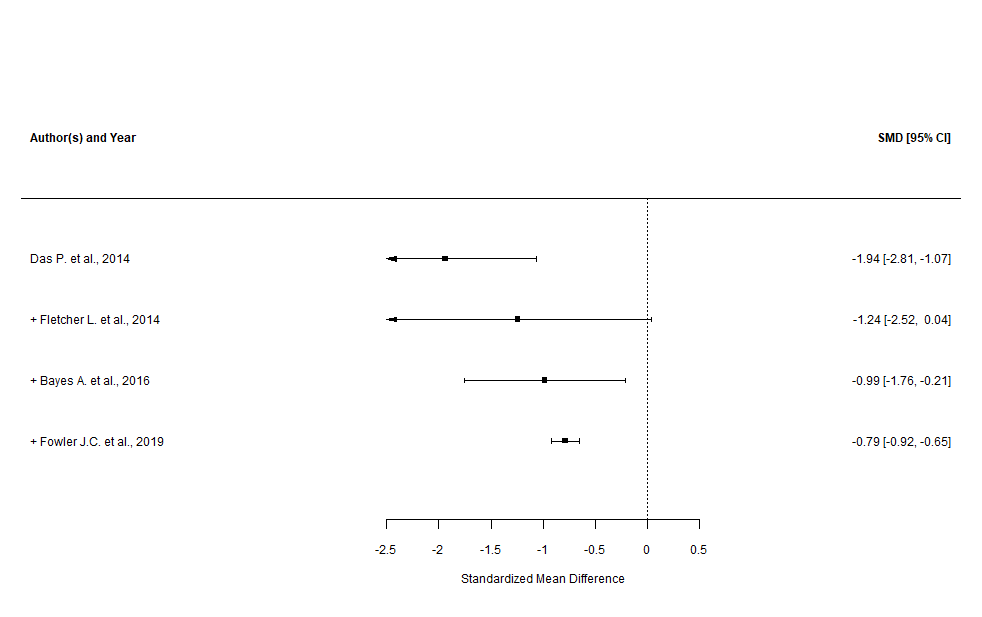 Supplementary Figure n.154 - DERS “strategies” subscale (leave-one-out sensitivity analysis)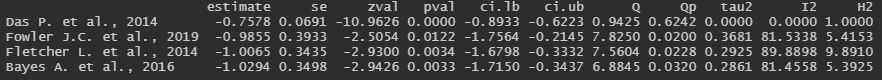 Supplementary Figure n.155 - DERS “strategies” subscale (GOSH plots, overall and with “Das P. et al., 2014” highlighted)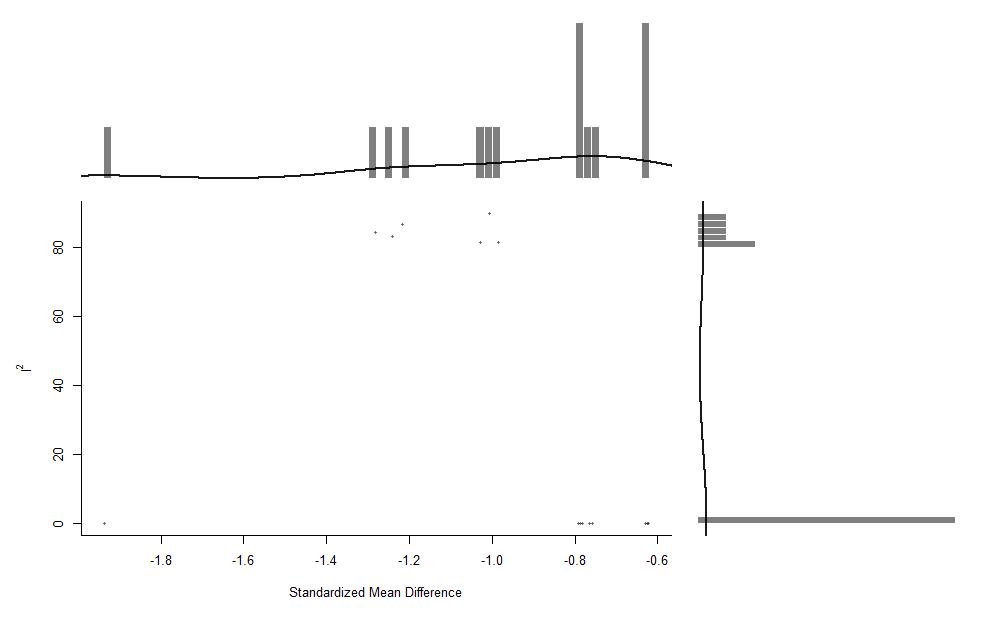 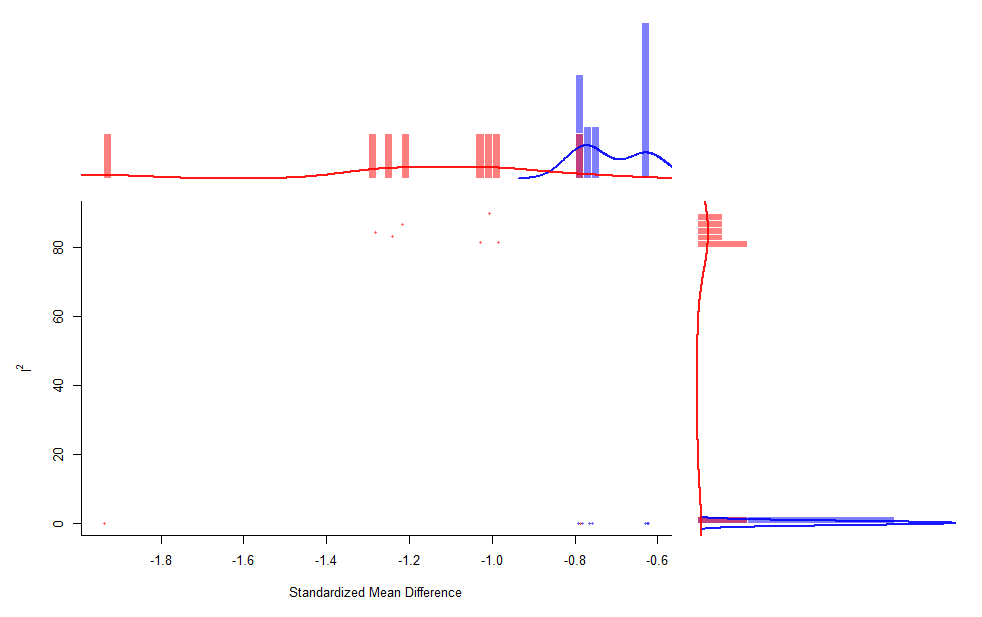 Supplementary Figure n.156 - DERS “clarity” subscale (main and subgroup analyses)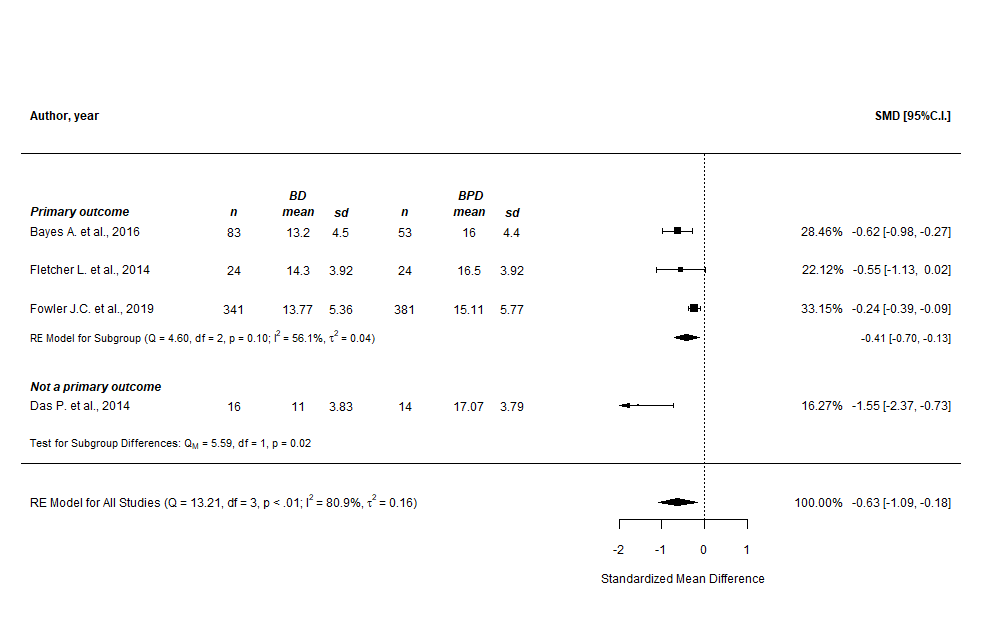 Supplementary Figure n.157 - DERS “clarity” subscale (prediction intervals)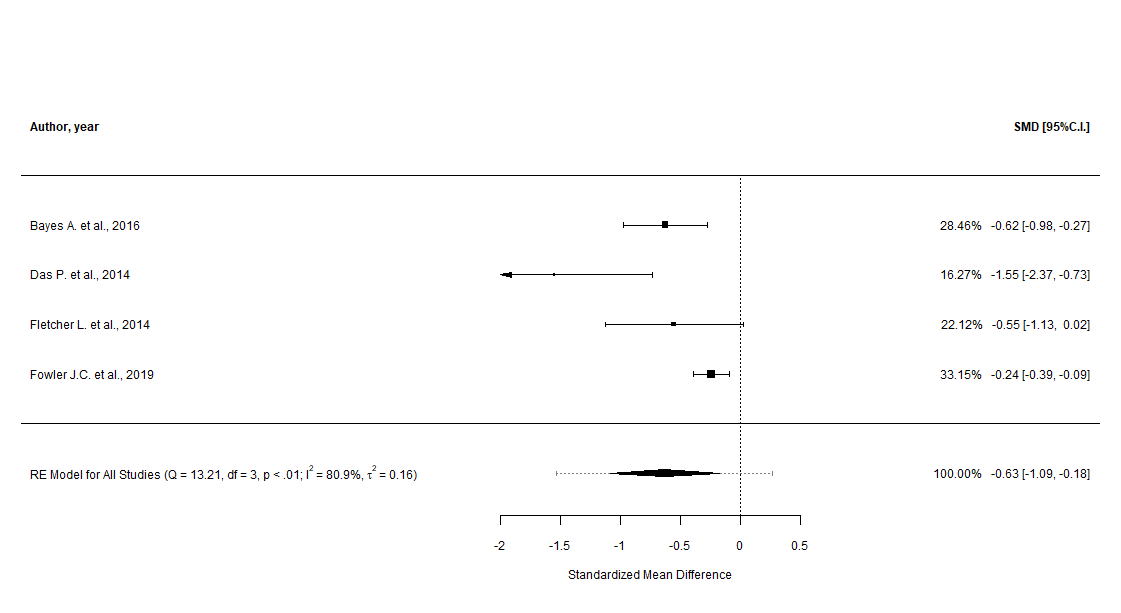 Supplementary Figure n.158 - DERS “clarity” subscale (cumulative analysis)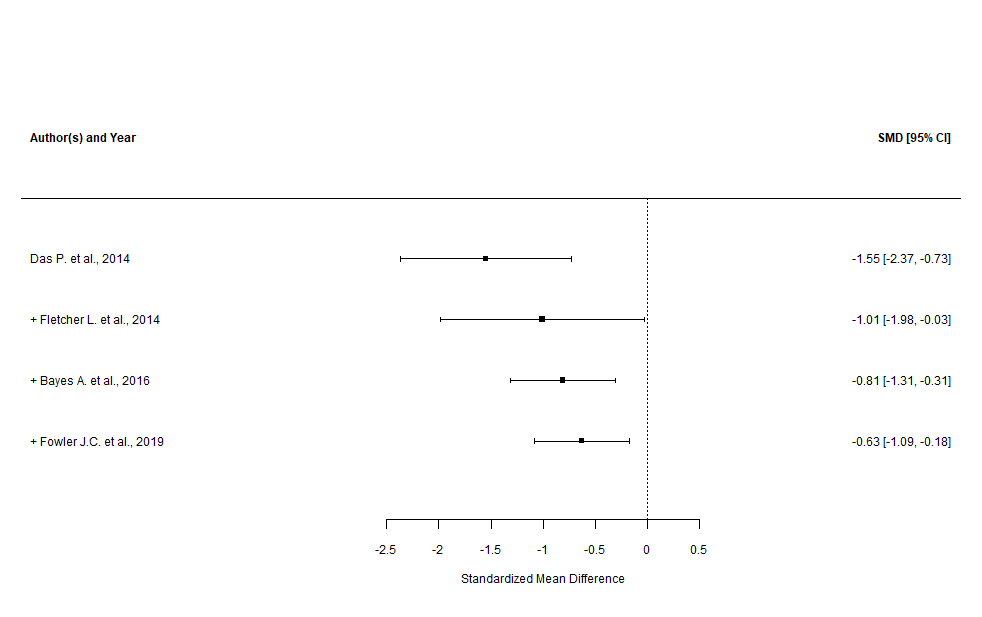 Supplementary Figure n.159 - DERS “clarity” subscale (leave-one-out sensitivity analysis)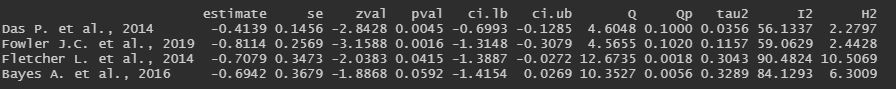 Supplementary Figure n.160 - DERS “clarity” subscale (GOSH plot)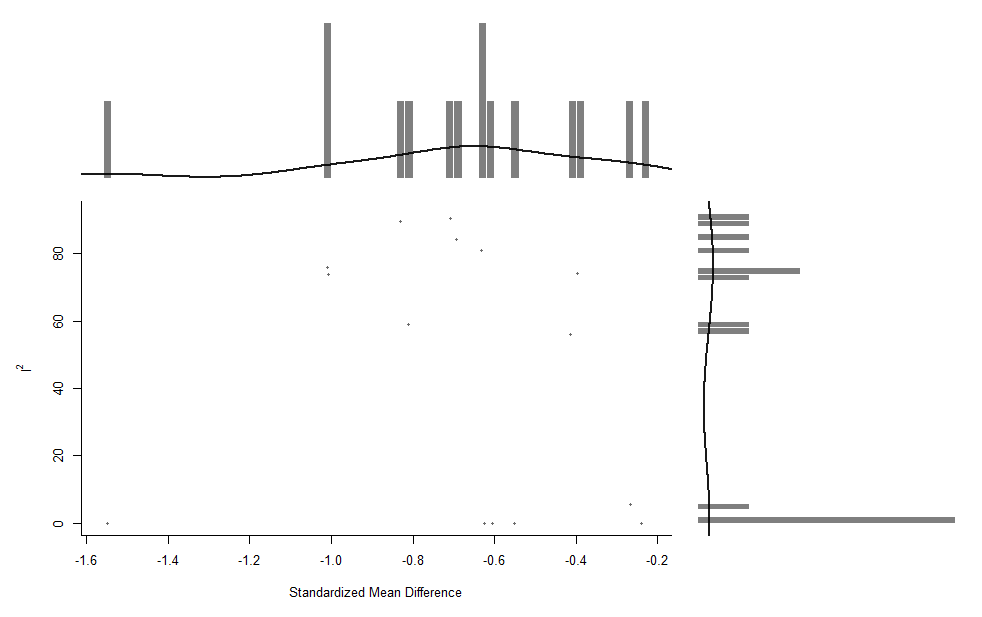 Control Group: SchizophreniaSummary Table - Characteristics of the comparisons to people with schizophrenia included in the Systematic ReviewSupplementary Table n.7 - Characteristics of the comparisons to people with schizophrenia included in the Systematic ReviewControl Group: Attention Deficit Hyperactivity Disorder (ADHD)Summary Table - Characteristics of the comparisons to people with ADHD included in the Systematic ReviewSupplementary Table n.8 - Characteristics of the comparisons to people with ADHD included in the Systematic ReviewControl Group: Anxiety DisordersSummary Table - Characteristics of the comparisons to people with anxiety disorders included in the Systematic ReviewSupplementary Table n.9 - Characteristics of the comparisons to people with anxiety disorders included in the Systematic ReviewControl Group: Post-Traumatic Stress DisorderSummary Table - Characteristics of the comparisons to people with post-traumatic stress disorder included in the Systematic ReviewSupplementary Table n.10 - Characteristics of the comparisons to people with post-traumatic stress disorder included in the Systematic ReviewQuality appraisal of studies included in the Systematic Review and Meta-analysisSupplementary Table n.11 - Quality appraisal of studies included in the Systematic Review and Meta-analysisExcluded studies, with reasonSupplementary Table n.12 - Excluded studies, with reasonPRISMA 2020 ChecklistSupplementary Table n.13 - PRISMA 2020 ChecklistMOOSE GuidelinesSupplementary Table n.14 - MOOSE guidelines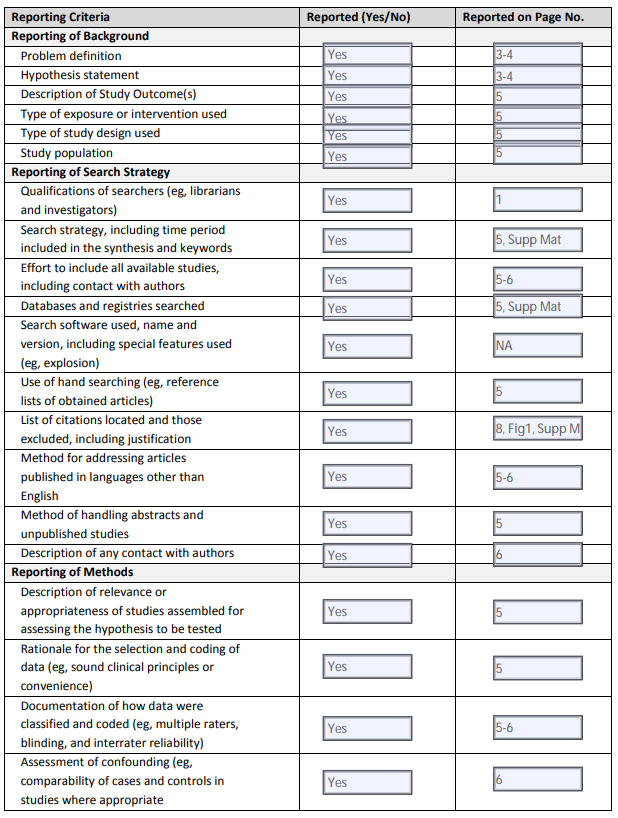 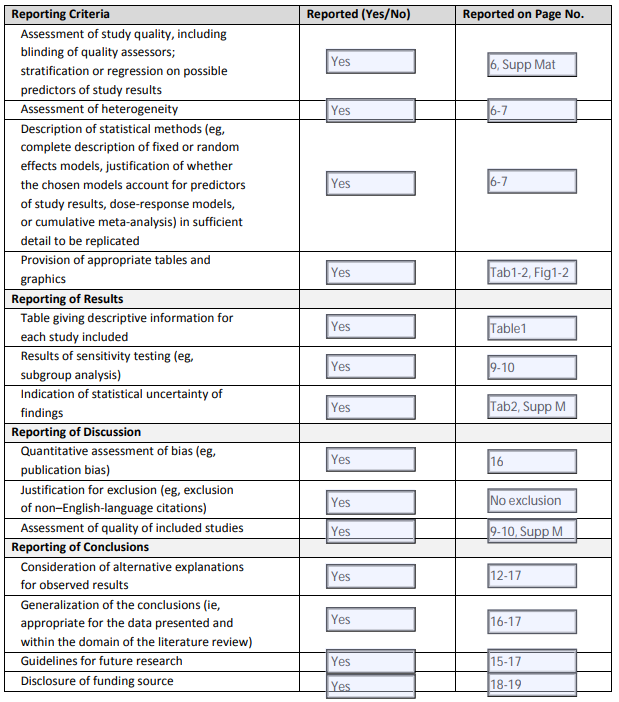 General Category of Emotion Regulation StrategyType of Emotion Regulation StrategyValidated ScaleSubscaleMaladaptive Emotion Regulation StrategiesNegative RuminationCERQRuminationRRSReflective ponderingRRSBroomingRSQRuminationPositive RuminationRPAEmotion-focusRPASelf-focusRIPOST-40Positive emotionalityRISPOST-YPositive emotionalityNegative FocusACSAngerACSDepressionACSAnxietyCERQSelf-blameCERQBlaming the othersCERQCatastrophizingRIPOST-40Negative emotionalityRisk-taking BehaviorDERSImpulseRIPOST-40Emotional impulsivityRSQRisk-takingSuppressionERQSuppressionDampeningACSPositive affectRPADampeningAdaptive Emotion Regulation StrategiesCognitive ReframingCERQPutting into perspectiveCERQPositive refocusingCERQPositive reappraisalCERQFocus on replanningERQReappraisalAdaptive CopingDERSGoals (reverse)DERSStrategies (reverse)LESSAdaptive emotional schemasRSQAdaptiveAcceptanceAAQ-IITotal scoreCERQAcceptanceDERSNon-acceptance (reverse)DERSAwareness (reverse)DERSClarity (reverse)Author, year, countryStudy designDescription of the study and population characteristicsDiagnostic criteriaOutcome BD vs. MDD, mean±SDQuality of the study (NOS)AAQ-II - Acceptance and Action Questionnaire, IIAAQ-II - Acceptance and Action Questionnaire, IIAAQ-II - Acceptance and Action Questionnaire, IIAAQ-II - Acceptance and Action Questionnaire, IIAAQ-II - Acceptance and Action Questionnaire, IIAAQ-II - Acceptance and Action Questionnaire, IIWeinstock L.M. et al., 2018, USACross-sectional30 outpatients (mean age=42.4±12.2; %females=63) recruited through community advertisements or local clinician referral and diagnosed with BD-I, and 30 patients (mean age=39.7±11.7; %females=60) diagnosed with MDD were evaluated to explore the differences in emotion regulation processes. Patients were currently depressed. People with current psychotic symptoms, alcohol or substance abuse, or major neurological disease, were excluded. In the present study, HCs were also includedDSM-IV (SCID-I)Total score: 38.3±6.5 vs. 34.7±8.75 / FAIRCERQ (short version when indicated) - Cognitive Emotion Regulation QuestionnaireCERQ (short version when indicated) - Cognitive Emotion Regulation QuestionnaireCERQ (short version when indicated) - Cognitive Emotion Regulation QuestionnaireCERQ (short version when indicated) - Cognitive Emotion Regulation QuestionnaireCERQ (short version when indicated) - Cognitive Emotion Regulation QuestionnaireCERQ (short version when indicated) - Cognitive Emotion Regulation QuestionnaireAriana Kia E. et al., 2014, IranCross-sectional25 patients (mean age=35.3±7.8; %females=44)  diagnosed with BD and 25 patients (mean age=34.1±7; %females=52)  diagnosed with MDD were evaluated to determine the role of cognitive emotion regulation strategies, anxiety, and impulsivity in developing and maintaining the affective symptomatology. Cognitive emotion regulation was measured with CERQ-short version. In the present study, HCs were also includedDSM-IV (SCID-I)Self-blame subscale: 5.47±2.07 vs. 5.44±2.07;Blaming others subscale: 4.67±2.11 vs. 4.82±2.63;Rumination subscale: 5.36±1.95 vs. 7.2±1.75;Catastrophizing subscale: 6±2.32 vs. 5.47±2.57;Putting into perspective subscale: 4.74±2.23 vs. 4.16±1.74;Positive refocusing subscale: 4.92±2.07 vs. 3.36±1.5;Positive reappraisal subscale: 3.82±2.03 vs. 3.82±1.99;Acceptance subscale: 6.24±2.37 vs. 5.7±2.91;Refocus on planning subscale: 4.32±1.98 vs. 3.92±2.044 / POORFletcher K. et al., 2013, AustraliaCross-sectional193 patients recruited via advertisements on the Black Dog Institute (BDI) Website, the Volunteer Research Register and flyers located within the BDI Depression Clinic and diagnosed with BD-I (86) or BD-II (107), and 93 patients diagnosed with MDD were evaluated to explore the different coping styles in clinical and non-clinical populations. In present study, HCs were also includedDSM-IV (MINI)Self-blame subscale: 13.34±4.02 vs. 13.6±4.2;Blaming others subscale: 8.2±3.17 vs. 8.6±3.5;Rumination subscale: 13.42±3.37 vs. 14.5±3.4;Catastrophizing subscale: 10.7±3.93 vs. 10.4±3.5;Putting into perspective subscale: 10.25±4.04 vs. 9.6±3.5;Positive refocusing subscale: 6.72±2.89 vs. 7±2.7;Positive reappraisal subscale: 9.42±4.09 vs. 9.4±3.4;Acceptance subscale: 12.88±4.5 vs. 12.8±3.2;Refocus on planning subscale: 10.13±3.84 vs. 10.4±354 / POORKjaerstad H.L. et al., 2016, DenmarkCross-sectional20 outpatients (mean age=32.1±9.8; %females=60)  recruited at an outpatient clinic for affective disorder for a validation study on new screening instruments for cognitive dysfunction in affective disorder and diagnosed with BD-I (9) or BD-II (11), and 20 outpatients (mean age=41±11.6; %females=75)  diagnosed with MDD were evaluated to explore the ability of patients to down-regulate emotional responses with no specific instructions or in a setting involving social-relevant scenarios. Patients were all in remission. People with substance use were excluded.ICD-10Self-blame subscale: 10.94±4.67 vs. 9.89±3.46;Blaming others subscale: 5.56±1.41 vs. 7±3.06;Rumination subscale: 13.44±3.33 vs. 12.47±3.15;Catastrophizing subscale: 9±3.76 vs. 7.79±3.16;Putting into perspective subscale: 13±4.32 vs. 10.32±3.99;Positive refocusing subscale: 9.44±3.46 vs. 8.63±3.02;Positive reappraisal subscale: 13.56±2.5 vs. 11.79±3.82;Acceptance subscale: 12.31±2.5 vs. 12±3.15;Refocus on planning subscale: 16.06±2.98 vs. 13.63±3.153 / POORLois G. et al., 2017, GermanyCross-sectional21 patients (mean age=39.6±9.4; %females=52) recruited at the Central Institute of Mental Health(Mannheim, Germany) and through local psychotherapists, psychiatrists, and patient support groups, and diagnosed with BD-I, and 21 patients (mean age=44.4±9.9; %females=67) diagnosed with MDD were asked to perform emotional tasks during fMRI scanning to explore and compare the patterns of functional connectivity during distraction and reappraisal in specific regions of interest. BD patients were euthymic, and patients with MDD were in remission. Patients with current or lifetime substance use, head trauma history, or with large tattoos with metal-containing color, were excluded. In the present study, HCs were also includedDSM-IV (SCID)Rumination subscale: 12.4±3.7 vs. 10.7±3.47 / GOODVan Meter A.R. et al., 2016, USACross-sectional23 outpatients (mean age=26±5.5; %females=48)  recruited through the university psychiatrydepartment and diagnosed with BD-I (11), BD-II (5), or BD NOS (7), and 21 patients (mean age=31.6±7.8; %females=76)  diagnosed with MDD were exposed to emotional stimuli and their emotional response was evaluated. People with BD were mostly euthymic and on medications at the time of the assessment; people with MDD were in remission and mostly on medications DSM-IV (MINI)Maladaptive composite scale (self-blame subscale, blaming others subscale, rumination subscale, catastrophizing subscale, and acceptance subscale): 52.52±9.23 vs. 48.62±7.19;Adaptive composite scale (putting into perspective subscale, positive refocusing subscale, positive reappraisal subscale, and Refocus on planning subscale): 47.62±14.44 vs. 46.9±13.836 / FAIRWolkenstein L. et al., 2013, GermanyCross-sectional42 outpatients (mean age=40.9±12.8; %females=62)  recruited through an outpatient clinic or through advertisements posted on the internet and within the community and diagnosed with BD-I (26) or BD-II (16), and 43 people (mean age=36.9±13.4; %females=72) diagnosed with MDD  were evaluated to compare the habitual use of emotion regulation strategies among these populations. People with BD were euthymic and most of them were on medications at the time of the assessment; people with MDD were in remission and less than half of them were taking medications. Patients with insufficient knowledge of the german language, with lifetime psychotic symptoms, with current substance use, or with a comorbid diagnosis of personality disorders (A or B) or anorexia nervosa, were excluded. In the present study, HCs were also includedDSM-IV (SCID-I)Self-blame subscale: 10.81±3.71 vs. 10.93±4.03;Blaming others subscale: 7.33±2.93 vs. 7.19±2.4;Rumination subscale: 11.36±3.79 vs. 12.16±3.55;Catastrophizing subscale: 8.14±3.59 vs. 7.63±3.01;Putting into perspective subscale: 10.36±3.31 vs. 11.14±3.1;Positive refocusing subscale: 8.64±3.6 vs. 9.19±3.47;Positive reappraisal subscale: 11.36±3.8 vs. 11.77±4.17;Acceptance subscale: 11.74±12.21 vs. 12.21±3.11;Refocus on planning subscale: 10.57±3.58 vs. 11.21±2.874 / POORDERS - Difficulties in Emotion Regulation ScaleDERS - Difficulties in Emotion Regulation ScaleDERS - Difficulties in Emotion Regulation ScaleDERS - Difficulties in Emotion Regulation ScaleDERS - Difficulties in Emotion Regulation ScaleDERS - Difficulties in Emotion Regulation ScaleAmbrosi E. et al., 2017, USACross-sectional36 inpatients (mean age=31±11.3; %females=56) recruited from the Menninger Clinic and diagnosed with BD, and 40 patients (mean age=30±11.7; %females=47) with MDD were evaluated with fMRI to investigate the functional connectivity between insula and amygdala, and to explore their contribution to the functional networks involved in emotion regulation. Both groups were depressed and mostly on medication at the time of assessment. Substance use was diagnosed both in patients with BD (55.5%) and MDD (52.5%). In the present study, HCs were also includedDSM-IV (SCID-I)Total score: 114.9±21.4 vs. 108.5±26.87 / GOODBecerra R. et al., 2013, AustraliaCross-sectional48 patients (mean age=44.9±11.6) recruited from a private psychiatrist, clinical psychologist, or as part of an ongoing study and diagnosed with BD, and 50 patients (mean age=44±11.7) with MDD were evaluated to explore the differences in emotion regulation difficulties. People with BD were euthymic (34) or mildly depressed (14). In the present study, HCs and people diagnosed with anxiety disorders were also includedICD-10Total score: 93.42±22.59 vs. 108.24±22.58;Non-acceptance subscale: 15.08±5.71 vs. 18.28±6.35;Goals subscale: 16.71±4.73 vs. 17.59±3.97;Impulse subscale: 13.75±4.8 vs. 15.67±4.95;Awareness subscale: 15.46±4.97 vs. 18.78±4.9;Strategies subscale: 19.15±6.51 vs. 21.46±6.17;Clarity subscale: 13.27±4.84 vs. 16.86±4.174 / POORBecerra R. et al., 2016, AustraliaCross-sectional24 patients (mean age=40.4±9.8; %females=33) diagnosed with BD-I and 38 patients (mean age=42.8±12.5; %females=26) diagnosed with MDD were evaluated to explore the differences in emotion regulation difficulties. People with BD were euthymic for at least three months; people with MDD were in remission for at least three months. People who were pregnant, with a score on the Spielberger State/Trait Anxiety Inventory of more than 50, with a score on the MADRS of more than 5, and a score on the YMRS of more than 4, were excluded. In the present study, HCs were also includedDSM-IV (MINI)Total score: 69.46±16.79 vs. 79.16±17.83;Non-acceptance subscale: 11.33±3.14 vs. 13.8±6.04;Goals subscale: 12.88±4.73 vs. 15.13±4.54;Impulse subscale: 9.7±3.67 vs. 10.87±3.99;Awareness subscale: 11.71±3.74 vs. 13.55±3.7;Strategies subscale: 15.54±6.03 vs. 16.76±5.23;Clarity subscale: 8.29±2.68 vs. 9.05±2.745 / FAIRMusket C.W. et al., 2021, USACross-sectional51 outpatients (mean age=31.8±10.6; %females=78) recruited using internet advertisement and diagnosed with BD-I and 32 patients (mean age=31.2±11.4; %females=65) diagnosed with MDD were evaluated to explore the differences in difficulties in emotion regulation. Patients with BD were euthymic (32) or manic (19), people with MDD were in remission. People with a lifetime history of neurological disease, severe head trauma, stroke, autoimmune disorder, severe medical illness, and alcohol or substance abuse in the past six months were excluded. In the present study, HCs were also includedDSM-IV (SCID-I)Total score: 89.67±37.7 vs. 83.5±42.42;Non-acceptance subscale: 13.78±6.14 vs. 13.09±4.9;Goals subscale: 15.84±4.87 vs. 15.53±4.47;Impulse subscale: 14.27±5.81 vs. 12.03±4.3;Awareness subscale: 15±4.99 vs. 13.66±4.04;Strategies subscale: 19.36±7.81 vs. 16.56±6.94;Clarity subscale: 11.36±5.99 vs. 11.09±2.996 / GOODOymak Yenilmez D. et al., 2021, TurkeyCross-sectional85 outpatients (mean age=36.6±11.6; %females=54) recruited from several facilities and diagnosed with BD-I (64) and BD-II (21), and 81 patients (mean age=36.3±9.4; %females=66) diagnosed with MDD were evaluated to determine the role of emotion dysregulation and childhood adversities on automatic thoughts and meta-cognition. Patients were in remission for at least six months. People who had any central nervous system disease, intellectual disability, alcohol or any other substance use disorder, history of major traumas and head injuries, or hospitalized in the last six months, were excluded. In the present study, HCs were also includedDSM-IV (SCID-I)Total score: 102.78±25.31 vs. 95.21±18.4;Non-acceptance subscale: 16.92±5.96 vs. 15.15±4.22;Goals subscale: 17.2±4.44 vs. 14.39±2.75;Impulse subscale: 18.13±5.79 vs. 16.24±4.49;Strategies subscale: 24.69±7.7 vs. 21.66±5.16;Clarity subscale: 13.12±3.99 vs. 13.34±3.125 / FAIRWeintraub M.J. et al., 2017, USACross-sectional57 patients recruited from mood disorder clinic and diagnosed with BD and 78 patients with MDD were evaluated to explore their self-harm behaviors, and if it could relate to personality traits. People diagnosed with schizophrenia or intellectual disability, were excluded DSM-IV (DIGS)Total score: 92.01±26.37 vs. 100.12±25.58;Non-acceptance subscale: 15.3±6.69 vs. 16.9±6.62;Goals subscale: 16.77±4.56 vs. 16.83±4.77;Impulse subscale: 13.79±5.86 vs. 14.1±5.48;Awareness subscale: 13.85±4.5 vs. 15.99±5.11;Strategies subscale: 21.46±7.79 vs. 22.97±7.49;Clarity subscale: 10.84±3.99 vs. 13.33±4.536 / GOODERQ - Emotion Regulation QuestionnaireERQ - Emotion Regulation QuestionnaireERQ - Emotion Regulation QuestionnaireERQ - Emotion Regulation QuestionnaireERQ - Emotion Regulation QuestionnaireERQ - Emotion Regulation QuestionnaireAslan I.H. et al., 2021, United KingdomCross-sectional50 patients (mean age=37.3±14.3; %females=72) diagnosed with BD and 50 patients (mean age=31.9±11.4; %females=68) diagnosed with MDD were evaluated to explore the differences between groups in terms of rumination, emotion regulation and cognitive functions. Patients were currently depressed. People with current psychotic symptoms, alcohol or substance abuse, or major neurological disease, were excluded. In the present study, HCs were also includedDSM-5 (SCID-5)Reappraisal subscale: 25.1±8.1 vs. 23±9;Suppression subscale: 16.8±5.8 vs. 15.3±5.3	5 / FAIRKim K. et al., 2021, Republic of KoreaCross-sectional19 patients diagnosed with BD-I (3) or BD-II (16) recruited at the psychiatric department of an university medical centerfrom February 2020 to March 2021, and 71 patients diagnosed with MDD were asked to complete a clinical assessment to validate the ERQ, Korean version. People diagnosed with schizophrenia spectrum disorders, mood disorders with psychotic features, intellectual disability, or neurocognitive disorders were excluded. In the present study, people diagnosed with PTSD or ADHD were also includedDSM-5 (SCID-5)Reappraisal subscale: 19.32±7.7 vs. 19.06±6.21;Suppression subscale: 14.32±6.28 vs. 17.59±4.81	4 / POORLESS -  Leahy Emotional Schema ScaleLESS -  Leahy Emotional Schema ScaleLESS -  Leahy Emotional Schema ScaleLESS -  Leahy Emotional Schema ScaleLESS -  Leahy Emotional Schema ScaleLESS -  Leahy Emotional Schema ScaleBatmaz S. et al., 2014, TurkeyCross-sectional140 outpatients (mean age=37.9±11.9; %females=57) who presented to the psychiatry clinics ofAnkara Oncology Training and Research Hospital, Ataturk Training and Research Hospital, and Mersin State Hospitalbetween August 2009 and April 2013 and diagnosed with BD-I and 166 outpatients (mean age=37.6±12.3; %females=60) diagnosed with MDD were evaluated to distinguish unipolar and bipolar depression in terms of metacognitions and emotional schemas. Patients were all depressed. People with a comorbid axis-I psychiatric condition, uncontrolled medical condition, with substance use, history of head-trauma, pregnant, or taking psychiatric treatment in the last 12 weeks, were excluded. In the present study, HCs were also includedDSM-IVAdaptive emotional schemas: 93.65±12.75 vs. 89.3±8.18;Rigid emotional schemas: 82.49 ±15.26 vs. 86.66±11.44;Negative beliefs about emotions: 172. 5±22.76 vs. 179.36±14.254 / POORRPA - Response to Positive AffectRPA - Response to Positive AffectRPA - Response to Positive AffectRPA - Response to Positive AffectRPA - Response to Positive AffectRPA - Response to Positive AffectFletcher K. et al., 2013, AustraliaCross-sectional193 patients recruited via advertisements on the Black Dog Institute (BDI) Website, the Volunteer Research Register and flyers located within the BDI Depression Clinic and diagnosed with BD-I (86) or BD-II (107), and 93 patients diagnosed with MDD were evaluated to explore the different coping styles in clinical and non-clinical populations. In present study, HCs were also includedDSM-IV (MINI)Dampening subscale: 16.91±5.75 vs. 16.4±5;Emotion focus subscale: 13.76±3.74 vs. 12.3±3.3;Self-focus subscale: 9.35±2.99 vs. 8.4±2.54 / POORGilbert K.E. et al., 2013, USAProspective cohort31 patients (mean age=30.9±9.8; %females=64) recruited through internet advertisement and flyers and diagnosed with BD-I and 31 patients (mean age=31.7±11.2; %females=68) diagnosed with MDD were evaluated to explore the relationships between rumination and dampening with emotional responding. Moreover, the patients were followed-up for six months to observe the prospective relationships between self-reported amplification and dampening, and symptom severity. Patients were in remission. People who had any central nervous system disease, alcohol or any other substance use disorder, history of major traumas and head injuries, autoimmune disorders, or cardiovascular diseases or arrhythmia, were excludedDSM-IV (SCID-I)Dampening subscale: 15.48±5.51 vs. 13.16±3.6;Emotion focus subscale: 14.26±3.66 vs. 13.29±3.57;Self-focus subscale: 10.29±3.39 vs. 9.16±3.064 / POORShapero B.G. et al., 2015, USACross-sectional31 young patients (mean age=18.6±1.5; %females=71) recruited from a larger sample from the greater area of the Philadelphia region diagnosed with BD and 122 young patients (mean age=18.4±1.4; %females=65) diagnosed with MDD, were evaluated to identify, and differentiate the cognitive styles among different groups. Patients were all euthymic. People with lifetime history of any psychotic disorder or not fluent in English were excluded. In the present study, HCs were also includedDSM-IV (SADS-L)Dampening subscale: 15.84±5.2 vs. 15.13±5.59;Emotion focus subscale: 16.13±1.61 vs. 14.44±3.09;Self-focus subscale: 11.39±2.6 vs. 10.49±3.016 / GOODWeinstock L.M. et al., 2018, USACross-sectional30 outpatients (mean age=42.4±12.2; %females=63) recruited through community advertisements or local clinician referral and diagnosed with BD-I, and 30 patients (mean age=39.7±11.7; %females=60) diagnosed with MDD were evaluated to explore the differences in emotion regulation processes. Patients were currently depressed. People with current psychotic symptoms, alcohol or substance abuse, or major neurological disease, were excluded. In the present study, HCs were also includedDSM-IV (SCID-I)Dampening subscale: 20.1±5.3 vs. 19.8±5.2;Emotion focus subscale: 12±3.2 vs. 12.2±3.3;Self-focus subscale: 9.5±2.8 vs. 8.4±2.75 / FAIRRRS - Ruminative Response ScaleRRS - Ruminative Response ScaleRRS - Ruminative Response ScaleRRS - Ruminative Response ScaleRRS - Ruminative Response ScaleRRS - Ruminative Response ScaleAslan I.H. et al., 2021, United KingdomCross-sectional50 patients (mean age=37.3±14.3; %females=72) diagnosed with BD and 50 patients (mean age=31.9±11.4; %females=68) diagnosed with MDD were evaluated to explore the differences between groups in terms of rumination, emotion regulation and cognitive functions. Patients were currently depressed. People with current psychotic symptoms, alcohol or substance abuse, or major neurological disease, were excluded. In the present study, HCs were also includedDSM-5 (SCID-5)Total score: 27±6.6 vs. 30.1±7;Brooding  subscale: 13.7±3.6 vs. 15.4±3.6;Reflective pondering subscale: 13.2±3.4 vs. 14.7±3.85 / FAIRKim S. et al., 2012, Republic of KoreaCross-sectional157 in- and outpatients recruited from November 2007 to August 2010 and diagnosed with BD-I (68), BD-II (52), or BD-NOS (37), and 227 in- and outpatients with MDD were evaluated to investigate the extension of rumination and its differences among the groups. Patients with mood disorders and comorbid anxiety disorders, as well as patients with anxiety disorders and comorbid mood disorders, were excluded. In the present study, people with panic disorder or other anxiety disorders were also includedDSM-IV (SCID)Total score: 54.17±19.1 vs. 53.65±14.17;Brooding  subscale: 12.65±3.6 vs. 13±2.98;Reflective pondering subscale: 11.35±3.74 vs. 10±2.986 / GOODShapero B.G. et al., 2015, USACross-sectional31 young patients (mean age=18.6±1.5; %females=71) recruited from a larger sample from the greater area of the Philadelphia region diagnosed with BD and 122 young patients (mean age=18.4±1.4; %females=65) diagnosed with MDD, were evaluated to identify, and differentiate the cognitive styles among different groups. Patients were all euthymic. People with lifetime history of any psychotic disorder or not fluent in English were excluded. In the present study, HCs were also includedDSM-IV (SADS-L)Brooding  subscale: 13.1±3.13 vs. 12.31±3.64;Reflective pondering subscale: 13.5±3.7 vs. 12.66±3.266 / GOODRSQ - Response Styles QuestionnaireRSQ - Response Styles QuestionnaireRSQ - Response Styles QuestionnaireRSQ - Response Styles QuestionnaireRSQ - Response Styles QuestionnaireRSQ - Response Styles QuestionnaireFletcher K. et al., 2013, AustraliaCross-sectional193 patients recruited via advertisements on the Black Dog Institute (BDI) Website, the Volunteer Research Register and flyers located within the BDI Depression Clinic and diagnosed with BD-I (86) or BD-II (107), and 93 patients diagnosed with MDD were evaluated to explore the different coping styles in clinical and non-clinical populations. In present study, HCs were also includedDSM-IV (MINI)Rumination subscale: 64.91±13.06 vs. 63.4±11.3;Adaptive subscale: 27.58±6.67 vs. 27.7±6.3;Risk-taking subscale: 12.63±3.96 vs. 11.1±2;4 / POORPerich T. et al., 2011, AustraliaCross-sectional90 patients selected from the participants to a trial comparing mindfulness to treatment as usual, recruited via advertisements on the Black Dog Institute (BDI) research register and diagnosed with BD, and 39 patients diagnosed with MDD were evaluated to explore the relationship between mindfulness and psychiatric symptomatology among clinical groups. Patients with BD were mostly euthymic, patients with MDD were in remission. People with a diagnosis of schizophrenia or schizoaffective disorder, substance abuse disorder, organic brain syndrome, antisocial or borderline personality disorder, or a concurrent significant medical condition impeding their ability to participate, were excluded. In present study, HCs were also included. The 48-items version of the RSQ was adoptedDSM-IV (SCID)Rumination subscale: 38.57±11.46 vs. 28.42±12.49;Adaptive subscale: 14.61±7.56 vs. 18.64±7.42;Risk-taking subscale: 4.12±4.28 vs. 1.72±1.896 / FAIRWeinstock L.M. et al., 2018, USACross-sectional30 outpatients (mean age=42.4±12.2; %females=63) recruited through community advertisements or local clinician referral and diagnosed with BD-I, and 30 patients (mean age=39.7±11.7; %females=60) diagnosed with MDD were evaluated to explore the differences in emotion regulation processes. Patients were currently depressed. People with current psychotic symptoms, alcohol or substance abuse, or major neurological disease, were excluded. In the present study, HCs were also includedDSM-IV (SCID-I)Brooding subscale: 11.1±3.1 vs. 10±35 / FAIRScale adoptedSubscaleStudies, nBD patients, nControl, diagnosisControl, nSMD95% CIp-valuep-value95% PII2 (%)tau2Q-test p-valueEuthymic samples onlyEuthymic samples onlyEuthymic samples onlyEuthymic samples onlyEuthymic samples onlyEuthymic samples onlyEuthymic samples onlyEuthymic samples onlyEuthymic samples onlyEuthymic samples onlyEuthymic samples onlyEuthymic samples onlyEuthymic samples onlyEuthymic samples onlyOverall measures of Emotion DysregulationOverall measures of Emotion DysregulationOverall measures of Emotion DysregulationOverall measures of Emotion DysregulationOverall measures of Emotion DysregulationOverall measures of Emotion DysregulationOverall measures of Emotion DysregulationOverall measures of Emotion DysregulationOverall measures of Emotion DysregulationOverall measures of Emotion DysregulationOverall measures of Emotion DysregulationOverall measures of Emotion DysregulationOverall measures of Emotion DysregulationOverall measures of Emotion DysregulationDERSTotal score2109MDD119-0.08-0.95, 0.790.850.85-1.52, 1.37880.35<0.01Maladaptive Emotion Regulation StrategiesMaladaptive Emotion Regulation StrategiesMaladaptive Emotion Regulation StrategiesMaladaptive Emotion Regulation StrategiesMaladaptive Emotion Regulation StrategiesMaladaptive Emotion Regulation StrategiesMaladaptive Emotion Regulation StrategiesMaladaptive Emotion Regulation StrategiesMaladaptive Emotion Regulation StrategiesMaladaptive Emotion Regulation StrategiesMaladaptive Emotion Regulation StrategiesMaladaptive Emotion Regulation StrategiesMaladaptive Emotion Regulation StrategiesMaladaptive Emotion Regulation StrategiesNegative RuminationNegative RuminationNegative RuminationNegative RuminationNegative RuminationNegative RuminationNegative RuminationNegative RuminationNegative RuminationNegative RuminationNegative RuminationNegative RuminationNegative RuminationNegative RuminationCERQRumination383MDD840.13-0.31, 0.570.550.55-0.56, 0.8248.40.070.15Positive RuminationPositive RuminationPositive RuminationPositive RuminationPositive RuminationPositive RuminationPositive RuminationPositive RuminationPositive RuminationPositive RuminationPositive RuminationPositive RuminationPositive RuminationPositive RuminationRPAEmotion-focus262MDD1530.460.15, 0.770.0030.0030.15, 0.77000.32RPASelf-focus262MDD1530.320.01, 0.630.0460.0460.01, 0.63000.93Negative FocusNegative FocusNegative FocusNegative FocusNegative FocusNegative FocusNegative FocusNegative FocusNegative FocusNegative FocusNegative FocusNegative FocusNegative FocusNegative FocusCERQSelf-blame262MDD630.06-0.29, 0.410.740.74-0.29, 0.41000.46CERQBlaming others262MDD63-0.23-0.85, 0.40.490.49-1.17, 0.7263.50.130.1CERQCatastrophizing262MDD630.21-0.14, 0.560.240.24-0.14, 0.56000.62Risk-taking BehaviorRisk-taking BehaviorRisk-taking BehaviorRisk-taking BehaviorRisk-taking BehaviorRisk-taking BehaviorRisk-taking BehaviorRisk-taking BehaviorRisk-taking BehaviorRisk-taking BehaviorRisk-taking BehaviorRisk-taking BehaviorRisk-taking BehaviorRisk-taking BehaviorDERSImpulse2109MDD119-0.07-0.71, 0.580.840.84-0.97, 1.178.60.170.03DampeningDampeningDampeningDampeningDampeningDampeningDampeningDampeningDampeningDampeningDampeningDampeningDampeningDampeningRPADampening262MDD1530.27-0.08, 0.620.140.14-0.14, 0.6919.30.010.27Adaptive Emotion Regulation StrategiesAdaptive Emotion Regulation StrategiesAdaptive Emotion Regulation StrategiesAdaptive Emotion Regulation StrategiesAdaptive Emotion Regulation StrategiesAdaptive Emotion Regulation StrategiesAdaptive Emotion Regulation StrategiesAdaptive Emotion Regulation StrategiesAdaptive Emotion Regulation StrategiesAdaptive Emotion Regulation StrategiesAdaptive Emotion Regulation StrategiesAdaptive Emotion Regulation StrategiesAdaptive Emotion Regulation StrategiesAdaptive Emotion Regulation StrategiesCognitive ReframingCognitive ReframingCognitive ReframingCognitive ReframingCognitive ReframingCognitive ReframingCognitive ReframingCognitive ReframingCognitive ReframingCognitive ReframingCognitive ReframingCognitive ReframingCognitive ReframingCognitive ReframingCERQPutting into perspective262MDD630.16-0.69, 1.020.710.71-1.22, 1.54800.30.03CERQPositive refocusing262MDD63-0.02-0.39, 0.350.910.91-0.42, 0.376.90.010.3CERQPositive reappraisal262MDD630.17-0.45, 0.790.580.58-0.76, 1.1163.10.130.1CERQRefocus on planning262MDD630.26-0.69, 1.210.590.59-1.29, 1.8283.60.40.01Adaptive CopingAdaptive CopingAdaptive CopingAdaptive CopingAdaptive CopingAdaptive CopingAdaptive CopingAdaptive CopingAdaptive CopingAdaptive CopingAdaptive CopingAdaptive CopingAdaptive CopingAdaptive CopingDERSGoals (reverse)2109MDD119-0.15-1.36, 1.060.8-2.21, 1.9-2.21, 1.993.70.71<0.01DERSStrategies (reverse)2109MDD119-0.15-0.81, 0.510.65-1.21, 0.91-1.21, 0.9179.60.180.03AcceptanceAcceptanceAcceptanceAcceptanceAcceptanceAcceptanceAcceptanceAcceptanceAcceptanceAcceptanceAcceptanceAcceptanceAcceptanceAcceptanceCERQAcceptance262MDD63-0.06-0.41, 0.290.730.73-0.41, 0.29000.52DERSNon-acceptance (reverse)2109MDD1190.04-0.76, 0.840.920.92-1.28, 1.3585.80.29<0.01DERSClarity (reverse)2109MDD1190.12-0.14, 0.380.380.38-0.14, 0.38000.48Scale adoptedSubscaleStudies, nBD patients, nControl, diagnosisControl, nSMD95% CIp-value95% PII2 (%)tau2Q-test p-valueOverall measures of Emotion DysregulationOverall measures of Emotion DysregulationOverall measures of Emotion DysregulationOverall measures of Emotion DysregulationOverall measures of Emotion DysregulationOverall measures of Emotion DysregulationOverall measures of Emotion DysregulationOverall measures of Emotion DysregulationOverall measures of Emotion DysregulationOverall measures of Emotion DysregulationOverall measures of Emotion DysregulationOverall measures of Emotion DysregulationOverall measures of Emotion DysregulationDERSTotal score6301MDD319-0.12-0.46, 0.231-0.93, 0.7077.60.140.01Maladaptive Emotion Regulation StrategiesMaladaptive Emotion Regulation StrategiesMaladaptive Emotion Regulation StrategiesMaladaptive Emotion Regulation StrategiesMaladaptive Emotion Regulation StrategiesMaladaptive Emotion Regulation StrategiesMaladaptive Emotion Regulation StrategiesMaladaptive Emotion Regulation StrategiesMaladaptive Emotion Regulation StrategiesMaladaptive Emotion Regulation StrategiesMaladaptive Emotion Regulation StrategiesMaladaptive Emotion Regulation StrategiesMaladaptive Emotion Regulation StrategiesNegative RuminationNegative RuminationNegative RuminationNegative RuminationNegative RuminationNegative RuminationNegative RuminationNegative RuminationNegative RuminationNegative RuminationNegative RuminationNegative RuminationNegative RuminationCERQRumination5301MDD205-0.17-0.63, 0-291-1.17, 0.8379.30.210.01RRSBrooding3238MDD399-0.11-0.46, 0.241-0.72, 0.5170.70.070.05RRSReflective pondering3238MDD3990.10-0.39, 0.591-0.82, 1.01850.160.01RSQRumination2283MDD1320.47-0.25, 1.191-0.73, 1.6889.40.240.01Positive RuminationPositive RuminationPositive RuminationPositive RuminationPositive RuminationPositive RuminationPositive RuminationPositive RuminationPositive RuminationPositive RuminationPositive RuminationPositive RuminationPositive RuminationRPAEmotion-focus4285MDD2790.460.27, 0.643.57e-50.27, 0.64000.60RPASelf-focus4285MDD2790.340.15, 0.520.011340.15, 0.52000.99Negative FocusNegative FocusNegative FocusNegative FocusNegative FocusNegative FocusNegative FocusNegative FocusNegative FocusNegative FocusNegative FocusNegative FocusNegative FocusCERQSelf-blame4280MDD184-0.02-0.21, 0.171-0.21, 0.17000.83CERQBlaming others4280MDD184-0.12-0.31, 0.071-0.31, 0.07000.42CERQCatastrophizing4280MDD1840.13-0.06, 0.321-0.06, 0.32000.87Risk-taking BehaviorRisk-taking BehaviorRisk-taking BehaviorRisk-taking BehaviorRisk-taking BehaviorRisk-taking BehaviorRisk-taking BehaviorRisk-taking BehaviorRisk-taking BehaviorRisk-taking BehaviorRisk-taking BehaviorRisk-taking BehaviorRisk-taking BehaviorDERSImpulse5265MDD2790.02-0.30, 0.341-0.66, 0.7070.30.090.01RSQRisk-taking2283MDD1320.480.27, 0.693.41e-40.27, 0.69000.36SuppressionSuppressionSuppressionSuppressionSuppressionSuppressionSuppressionSuppressionSuppressionSuppressionSuppressionSuppressionSuppressionERQSuppression269MDD121-0.17-1.04, 0.711-1.62, 1.2986.50.350.01DampeningDampeningDampeningDampeningDampeningDampeningDampeningDampeningDampeningDampeningDampeningDampeningDampeningRPADampening4285MDD2790.15-0.03, 0.331-0.03, 0.33000.55Adaptive Emotion Regulation StrategiesAdaptive Emotion Regulation StrategiesAdaptive Emotion Regulation StrategiesAdaptive Emotion Regulation StrategiesAdaptive Emotion Regulation StrategiesAdaptive Emotion Regulation StrategiesAdaptive Emotion Regulation StrategiesAdaptive Emotion Regulation StrategiesAdaptive Emotion Regulation StrategiesAdaptive Emotion Regulation StrategiesAdaptive Emotion Regulation StrategiesAdaptive Emotion Regulation StrategiesAdaptive Emotion Regulation StrategiesCognitive ReframingCognitive ReframingCognitive ReframingCognitive ReframingCognitive ReframingCognitive ReframingCognitive ReframingCognitive ReframingCognitive ReframingCognitive ReframingCognitive ReframingCognitive ReframingCognitive ReframingCERQPutting into perspective4280MDD1840.16-0.14, 0.461-0.35, 0.6647.20.040.13CERQPositive refocusing4280MDD1840.16-0.27, 0.591-0.68, 1.0173.90.140.02CERQPositive reappraisal4280MDD1840.03-0.16, 0.221-0.16, 0.22000.41CERQRefocus on planning4280MDD1840.10-0.26, 0.461-0.56, 0.7762.90.080.07ERQReappraisal269MDD1210.17-0.14, 0.481-0.14, 0.48000.53Adaptive CopingAdaptive CopingAdaptive CopingAdaptive CopingAdaptive CopingAdaptive CopingAdaptive CopingAdaptive CopingAdaptive CopingAdaptive CopingAdaptive CopingAdaptive CopingAdaptive CopingDERSGoals (reverse)5265MDD279-0.05-0.46, 0.361-0.97, 0.8781.60.180.01DERSStrategies (reverse)5265MDD279-0.02-0.36, 0.321-0.75, 0.7073.20.110.01RSQAdaptive2283MDD132-0.25-0.75, 0.251-1.06, 0.5578.90.10.03AcceptanceAcceptanceAcceptanceAcceptanceAcceptanceAcceptanceAcceptanceAcceptanceAcceptanceAcceptanceAcceptanceAcceptanceAcceptanceCERQAcceptance4280MDD1840.02-0.17, 0.211-0.17, 0.21000.79DERSNon-acceptance (reverse)5265MDD2790.14-0.20, 0.481-0.59, 0.8673.10.110.01DERSAwareness (reverse)4180MDD1980.33-0.08, 0.741-0.47, 1.1473.10.130.01DERSClarity (reverse)*5265MDD2790.330.02, 0.641-0.32, 0.98680.080.01Author, year, countryStudy designDescription of the study and population characteristicsDiagnostic criteriaOutcome BD vs. BPD, mean±SDQuality of the study (NOS)ACS - Affective Control ScaleACS - Affective Control ScaleACS - Affective Control ScaleACS - Affective Control ScaleACS - Affective Control ScaleACS - Affective Control ScaleMarwaha S. et al., 2018, United KingdomCross-sectional11 outpatients (mean age=35.6±13.3; %females=48) recruited in outpatient departments or day-hospital services and diagnosed with BD and 12 patients  (mean age=33.9±11; %females=43) diagnosed with BPD were evaluated to explore the differences in affect intensity, instability, and control among clinical and non-clinical groups. People who were experiencing an acute episode or diagnosed with substance use disorder, were excluded. In the present study, HCs and people diagnosed with other psychiatric disorders were also includedICD-10Anger subscale: 4.31±0.83 vs. 5.21±0.96;Positive-affect subscale: 4.17±0.93 vs. 4.12±1.02;Depression subscale: 4.96±0.88 vs. 5.92±0.72;Anxiety subscale: 4.31±0.84 vs. 5.63±0.64 / POORCERQ - Cognitive Emotion Regulation QuestionnaireCERQ - Cognitive Emotion Regulation QuestionnaireCERQ - Cognitive Emotion Regulation QuestionnaireCERQ - Cognitive Emotion Regulation QuestionnaireCERQ - Cognitive Emotion Regulation QuestionnaireCERQ - Cognitive Emotion Regulation QuestionnaireBayes A. et al., 2016, AustraliaCross-sectional83 patients  (mean age=35.4±13.4; %females=54) recruited from several clinical services or via newspaper advertisement and diagnosed with BD, and 53 patients  (mean age=32.9±11.3; %females=85) diagnosed with BPD were evaluated to explore the differences between their emotion regulation strategies. People who were experiencing psychotic symptoms, diagnosed with current substance abuse, with comorbid organic conditions, or who were not fluent in English, were excluded. The maladaptive and adaptive composite scale score reported is controlled for age and gender of the participants. In the present study, a group comprising people with BD comorbid with BPD was also includedDSM-IV (MINI)Self-blame subscale: 12.2±3.6 vs. 15±3.5;Blaming others subscale: 8.8±3.2 vs. 9.8±4.1;Rumination subscale: 13.4±3.1 vs. 14.1±3.3;Catastrophizing subscale: 9.6±3.8 vs. 11.5±3.8;Putting into perspective subscale: 12.2±4.4 vs. 10.4±3;Positive refocusing subscale: 11.7±4.6 vs. 9.8±3.5;Positive reappraisal subscale: 11.7±4.6 vs. 9.8±3.5;Acceptance subscale: 13.3±2.7 vs. 13.2±3.2;Focus on replanning subscale: 11.8±4.3 vs. 10.3±3.8;Maladaptive composite scale (self-blame subscale, blaming others subscale, rumination subscale, catastrophizing subscale, and acceptance subscale): 53.5±9.11 vs. 50.4±9.46;Adaptive composite scale (putting into perspective subscale, positive refocusing subscale, positive reappraisal subscale, and focus on replanning subscale): 57.8±14.58 vs. 51.5±14.565 / FAIRFletcher L. et al., 2014, AustraliaCross-sectional24 outpatients recruited from tertiary referral mood disorder clinics, private and public outpatients’ hospital clinics, and from the general community via newspaper advertisements, and diagnosed with BD-II, and 24 outpatients diagnosed with BPD were evaluated to explore the differences between their emotion regulation strategies. People who were currently experiencing psychotic symptoms, diagnosed with current substance abuse, or with comorbid psychiatric (except for anxiety) or organic conditions, were excluded. The emotion regulation scores reported are controlled for current depression severityDSM-IV (MINI)Self-blame subscale: 12.3±3.43 vs. 14.6±1.47;Blaming others subscale: 7.9±2.94 vs. 10.5±2.93;Rumination subscale: 13.1±3.43 vs. 13.3±3.43;Catastrophizing subscale: 8.8±3.43 vs. 11.8±3.43;Putting into perspective subscale: 12.9±3.92 vs. 10.1±3.92;Positive refocusing subscale: 8.6±3.43 vs. 7.1±3.43;Positive reappraisal subscale: 12.3±3.92 vs. 9.3±3.92;Acceptance subscale: 13.4±2.94 vs. 12.6±2.94;Focus on replanning subscale: 12±3.43 vs. 9.8±3.436 / GOODMurray J.R. et al., 2021, SwitzerlandCross-sectional18 outpatients (mean age=28.3±6.2; %females=47) recruited through a specialized outpatient’s program of Geneva University Hospital and diagnosed with BD-I (8), BD-II (8), or BD-NOS (2), and 24 outpatients (mean age=26.1±4.9; %females=96) diagnosed with BPD were evaluated to explore the differences in whole-brain neural reactivity to psychosocial stress. People who had a positive history of head trauma or any contraindication for MRI safety prerequisites, were excluded. In the present study, HCs were also includedDSM-IV (SCID-II; MINI; DIGS)Non-adaptive composite scale: 37.91 vs. 48.92DERS - Difficulties in Emotion Regulation ScaleDERS - Difficulties in Emotion Regulation ScaleDERS - Difficulties in Emotion Regulation ScaleDERS - Difficulties in Emotion Regulation ScaleDERS - Difficulties in Emotion Regulation ScaleDERS - Difficulties in Emotion Regulation ScaleBayes A. et al., 2016, AustraliaCross-sectional83 patients  (mean age=35.4±13.4; %females=54) recruited from several clinical services or via newspaper advertisement and diagnosed with BD, and 53 patients  (mean age=32.9±11.3; %females=85) diagnosed with BPD were evaluated to explore the differences between their emotion regulation strategies. People who were experiencing psychotic symptoms, diagnosed with current substance abuse, with comorbid organic conditions, or who were not fluent in English, were excluded. The maladaptive and adaptive composite scale score reported is controlled for age and gender of the participants. In the present study, a group comprising people with BD comorbid with BPD was also includedDSM-IV (MINI)Total score: 101.8±22.77 vs. 124±23.29;Non-acceptance subscale: 17±6.5 vs. 21.1±6.1;Goals subscale: 18.4±4.1 vs. 19.8±3.6;Impulse subscale: 15.1±5.5 vs. 20.1±5.8;Awareness subscale: 15.9±5.1 vs. 18.9±5.3;Strategies subscale: 23.9±7.7 vs. 28.6±7.2;Clarity subscale: 13.2±4.5 vs. 16±4.45 / FAIRDas P. et al., 2014, AustraliaCross-sectional16 outpatients (mean age=35.6±10.7; %females=100) recruited through the CADE clinic at Royal North Shore Hospital (Sidney, Australia) and via advertisement, and diagnosed with BD, and 14 patients (mean age=32±7.9; %females=100) diagnosed with BPD were evaluated with fMRI to investigate the functional connectivity between and within brain networks subserving social cognition or emotion regulation. People with BD were euthymic and mostly on medication at the time of the assessment. Patients with neurological illnesses, substance abuse, lifetime head injury or poor English proficiency, were excluded. In the present study, HCs were also includedDSM-IVTotal score: 86.63±19.59 vs. 130±18.6;Non-acceptance subscale: 14±6.47 vs. 20.93±6.04;Goals subscale: 17.44±4.16 vs. 20.29±3.29;Impulse subscale: 14.88±6.44 vs. 22.14±4.56;Awareness subscale: 14±5.57 vs. 19.86±5.26;Strategies subscale: 18.31±5.45 vs. 29.71±6.03;Clarity subscale: 11±3.83 vs. 17.07±3.794 / POORFletcher L. et al., 2014, AustraliaCross-sectional24 outpatients recruited from tertiary referral mood disorder clinics, private and public outpatients’ hospital clinics, and from the general community via newspaper advertisements, and diagnosed with BD-II, and 24 outpatients diagnosed with BPD were evaluated to explore the differences between their emotion regulation strategies. People who were currently experiencing psychotic symptoms, diagnosed with current substance abuse, or with comorbid psychiatric (except for anxiety) or organic conditions, were excluded. The emotion regulation scores reported are controlled for current depression severityDSM-IV (MINI)Non-acceptance subscale: 18±6.85 vs. 19.9±6.86;Goals subscale: 18.2±3.43 vs. 19.4±3.43;Impulse subscale: 15.2±5.88 vs. 19±5.88;Awareness subscale: 16.7±4.41 vs. 18.2±4.41;Strategies subscale: 22.4±6.86 vs. 26.8±6.85;Clarity subscale: 14.3±3.92 vs. 16.5±3.916 / GOODFowler J.C. et al., 2019, USACross-sectional341 inpatients (mean age=34.1±14.2; %females=44) consecutively admitted from July 2012 to December 2017 to a psychiatric hospital and diagnosed with BD, and 381 patients (mean age=28.5±14.2; %females=58) diagnosed with BPD were evaluated to explore the extent of emotion dysregulation in the two groups. Substance use was diagnosed both in patients with BD (62%) and BPD (73%)DSM-IV (SCID-I)Total score: 100.31±27.74 vs. 121.37±22.07;Non-acceptance subscale: 16.15±6.88 vs. 19.99±6.72;Goals subscale: 17.16±5.08 vs. 19.83±4.18;Impulse subscale: 15.37±6.02 vs. 19.65±5.72;Awareness subscale: 16.26±5.56 vs. 18.02±5.52;Strategies subscale: 22.5±8.31 vs. 28.42±6.63;Clarity subscale: 13.77±5.36 vs. 15.11±5.775 / POORScale adoptedSubscaleStudies, nBD patients, nControl, diagnosisControl, nSMD95% CIp-value95% PII2 (%)tau2Q-test p-valueOverall measures of Emotion DysregulationOverall measures of Emotion DysregulationOverall measures of Emotion DysregulationOverall measures of Emotion DysregulationOverall measures of Emotion DysregulationOverall measures of Emotion DysregulationOverall measures of Emotion DysregulationOverall measures of Emotion DysregulationOverall measures of Emotion DysregulationOverall measures of Emotion DysregulationOverall measures of Emotion DysregulationOverall measures of Emotion DysregulationOverall measures of Emotion DysregulationDERSTotal score3440BPD448-1.22-1.94, -0.50.03822-2.57, 0.1390.70.340.01Maladaptive Emotion Regulation StrategiesMaladaptive Emotion Regulation StrategiesMaladaptive Emotion Regulation StrategiesMaladaptive Emotion Regulation StrategiesMaladaptive Emotion Regulation StrategiesMaladaptive Emotion Regulation StrategiesMaladaptive Emotion Regulation StrategiesMaladaptive Emotion Regulation StrategiesMaladaptive Emotion Regulation StrategiesMaladaptive Emotion Regulation StrategiesMaladaptive Emotion Regulation StrategiesMaladaptive Emotion Regulation StrategiesMaladaptive Emotion Regulation StrategiesNegative RuminationNegative RuminationNegative RuminationNegative RuminationNegative RuminationNegative RuminationNegative RuminationNegative RuminationNegative RuminationNegative RuminationNegative RuminationNegative RuminationNegative RuminationCERQRumination2107BPD77-0.18-0.47, 0.121-0.47, 0.12000.63Negative FocusNegative FocusNegative FocusNegative FocusNegative FocusNegative FocusNegative FocusNegative FocusNegative FocusNegative FocusNegative FocusNegative FocusNegative FocusCERQSelf-blame2107BPD77-0.80-1.11, -0.501.13e-5-1.11, -0.50000.83CERQBlaming others2107BPD77-0.52-1.10, 0.051-1.40, 0.3565.20.110.09CERQCatastrophizing2107BPD77-0.60-0.92, -0.280.00966-0.94, -0.256.800.30Risk-taking BehaviorRisk-taking BehaviorRisk-taking BehaviorRisk-taking BehaviorRisk-taking BehaviorRisk-taking BehaviorRisk-taking BehaviorRisk-taking BehaviorRisk-taking BehaviorRisk-taking BehaviorRisk-taking BehaviorRisk-taking BehaviorRisk-taking BehaviorDERSImpulse4464BPD472-0.76-0.89, -0.632.27e-27-0.89, -0.63000.51Adaptive Emotion Regulation StrategiesAdaptive Emotion Regulation StrategiesAdaptive Emotion Regulation StrategiesAdaptive Emotion Regulation StrategiesAdaptive Emotion Regulation StrategiesAdaptive Emotion Regulation StrategiesAdaptive Emotion Regulation StrategiesAdaptive Emotion Regulation StrategiesAdaptive Emotion Regulation StrategiesAdaptive Emotion Regulation StrategiesAdaptive Emotion Regulation StrategiesAdaptive Emotion Regulation StrategiesAdaptive Emotion Regulation StrategiesCognitive ReframingCognitive ReframingCognitive ReframingCognitive ReframingCognitive ReframingCognitive ReframingCognitive ReframingCognitive ReframingCognitive ReframingCognitive ReframingCognitive ReframingCognitive ReframingCognitive ReframingCERQPutting into perspective2107BPD770.520.22, 0.820.026460.22, 0.82000.48CERQPositive refocusing*2107BPD770.440.15, 0.740.14280.15, 0.74000.96CERQPositive reappraisal*2107BPD770.530.23, 0.830.22680.23, 0.83000.38CERQRefocus on planning*2107BPD770.430.14, 0.730.18060.14, 0.73000.44Adaptive CopingAdaptive CopingAdaptive CopingAdaptive CopingAdaptive CopingAdaptive CopingAdaptive CopingAdaptive CopingAdaptive CopingAdaptive CopingAdaptive CopingAdaptive CopingAdaptive CopingDERSGoals (reverse)4464BPD4720.540.40, 0.671.18e-130.40, 0.670.600.57DERSStrategies (reverse)4464BPD4720.790.65, 0.925.04e-290.65, 0.92000.05AcceptanceAcceptanceAcceptanceAcceptanceAcceptanceAcceptanceAcceptanceAcceptanceAcceptanceAcceptanceAcceptanceAcceptanceAcceptanceCERQAcceptance2107BPD770.10-0.20, 0.391-0.20, 0.39000.49DERSNon-acceptance (reverse)4464BPD4720.570.44, 0.714.26e-160.44, 0.71000.41DERSAwareness (reverse)4464BPD4720.440.22, 0.660.00420.09, 0.7933.70.020.18DERSClarity (reverse)*4464BPD4720.630.18, 1.090.27-0.27, 1.5380.90.160.01Author, year, countryStudy designDescription of the study and population characteristicsDiagnostic criteriaOutcome BD vs. HCs, mean±SDQuality of the study (NOS)CERQ (short version when indicated) - Cognitive Emotion Regulation QuestionnaireCERQ (short version when indicated) - Cognitive Emotion Regulation QuestionnaireCERQ (short version when indicated) - Cognitive Emotion Regulation QuestionnaireCERQ (short version when indicated) - Cognitive Emotion Regulation QuestionnaireCERQ (short version when indicated) - Cognitive Emotion Regulation QuestionnaireCERQ (short version when indicated) - Cognitive Emotion Regulation QuestionnaireRowland J. et al., 2013, AustraliaCross-sectional97 patients (mean age=51.3±12.1; %females=59) recruited from the Sidney Bipolar Disorder Clinic or from the Bipolar Disorder Family Study and diagnosed with BD-I, and 126 patients (mean age=45.5±11; %females=54) recruited from the Australian Schizophrenia Research Bank and diagnosed with SCZ* were evaluated to explore their differences in adopting adaptive and “maladaptive” emotion regulation strategies. In the present study, HCs were also included*Less than 10% of data was not available for 31 patients diagnosed with BD or SCZ; authors replaced missing data with group median for each itemDSM-IV (DIGS)Self-blame subscale: 11.86±4.3 vs. 10.96±3.27;Blaming others subscale: 8.64±2.74 vs. 9.84±3.96;Rumination subscale: 13.38±3.39 vs. 12.55±3.61;Catastrophizing subscale: 9.46±3.64 vs. 10.39±3.99;Putting into perspective subscale: 12.8±3.83 vs. 12.92±3.61;Positive refocusing subscale: 9.93±4.07 vs. 10.97±3.6;Positive reappraisal subscale: 13.3±4.06 vs. 13.6±3.77;Acceptance subscale: 13.08±3.14 vs. 12.73±2.87;Focus on replanning subscale: 13.23±3.39 vs. 13.4±3.426 / GOODAuthor, year, countryStudy designDescription of the study and population characteristicsDiagnostic criteriaOutcome BD vs. ADHD, mean±SDQuality of the study (NOS)ERQ - Emotion Regulation QuestionnaireERQ - Emotion Regulation QuestionnaireERQ - Emotion Regulation QuestionnaireERQ - Emotion Regulation QuestionnaireERQ - Emotion Regulation QuestionnaireERQ - Emotion Regulation QuestionnaireKim K. et al., 2021, Republic of KoreaCross-sectional19 patients diagnosed with BD-I (3) or BD-II (16) recruited at the psychiatric department of an university medical centerfrom February 2020 to March 2021, and 14 patients diagnosed with ADHD were asked to complete a clinical assessment to validate the ERQ, Korean version. People diagnosed with schizophrenia spectrum disorders, mood disorders with psychotic features, intellectual disability, or neurocognitive disorders were excluded. In the present study, people diagnosed with PTSD or MDD were also includedDSM-5 (SCID-5)Reappraisal subscale: 19.32±7.7 vs. 17.36±7.13;Suppression subscale: 14.32±6.28 vs. 18.36±6.87	4 / POORRIPoSt-40 - Reactivity, Intensity, Polarity and Stability questionnaireRIPoSt-40 - Reactivity, Intensity, Polarity and Stability questionnaireRIPoSt-40 - Reactivity, Intensity, Polarity and Stability questionnaireRIPoSt-40 - Reactivity, Intensity, Polarity and Stability questionnaireRIPoSt-40 - Reactivity, Intensity, Polarity and Stability questionnaireRIPoSt-40 - Reactivity, Intensity, Polarity and Stability questionnaireMasi G. et al., 2021, ItalyCross-sectional49 young patients (mean age=14.9±1.8; %females=66) diagnosed with Bipolar spectrum disorder and 72 patients (mean age=12.9±2.2; %females=14) diagnosed with ADHD were evaluated to compare the differences in emotion regulation between the groups. . People with a diagnosis of autism spectrum disorder or schizophrenia spectrum and other psychotic disorders, and the presence of comorbid intellectual disability were excluded. In the present study, a non-clinical sample was also includedDSM-5 (K-SADS-PL)Affective instability subscale: 41.4±14.3 vs. 30.7±9.8;Emotional impulsivity subscale: 28±9.6 vs. 25.3±7.5;Negative emotionality subscale: 37.6±12.7 vs. 27.4±7.9;Positive emotionality subscale: 36.8±12.7 vs. 37.8±9.4;Negative emotion dysregulation composite subscale: 107.1±33 vs. 83.4±21.55 / FAIRRIPoSt-Y - Reactivity, Intensity, Polarity and Stability questionnaire, Youth versionRIPoSt-Y - Reactivity, Intensity, Polarity and Stability questionnaire, Youth versionRIPoSt-Y - Reactivity, Intensity, Polarity and Stability questionnaire, Youth versionRIPoSt-Y - Reactivity, Intensity, Polarity and Stability questionnaire, Youth versionRIPoSt-Y - Reactivity, Intensity, Polarity and Stability questionnaire, Youth versionRIPoSt-Y - Reactivity, Intensity, Polarity and Stability questionnaire, Youth versionSesso G. et al., 2021, ItalyCross-sectional44 in- and young outpatients (mean age=15.2±1.6; %females=71) diagnosed with Bipolar spectrum disorder and 34 patients (mean age=14.8±1.7; %females=18) diagnosed with ADHD were asked to complete a clinical assessment to validate the scale RIPoSt-Y. Patients presented severe irritability with temper outbursts, mood lability and instability, low tolerance to frustration and low reactivity threshold, inappropriate expression of emotions with excessive intensity, and slow affective normalization. People with a diagnosis of autism spectrum disorder or schizophrenia spectrum and other psychotic disorders, and the presence of comorbid intellectual disability were excluded. In the present study, a non-clinical sample was also includedDSM-5 (K-SADS-PL)Affective instability subscale: 58.35±18.54 vs. 46.12±15.14;Positive emotionality subscale: 32.18±8.41 vs. 33.65±8.63;Emotional reactivity subscale: 24.15±7.87 vs. 24.09±7.78;Interpersonal sensitivity subscale: 28.03±9.8 vs. 22.76±6.65 / FAIRAuthor, year, countryStudy designDescription of the study and population characteristicsDiagnostic criteriaOutcome BD vs. Anxiety Disorders, mean±SDQuality of the study (NOS)DERS - Difficulties in Emotion Regulation ScaleDERS - Difficulties in Emotion Regulation ScaleDERS - Difficulties in Emotion Regulation ScaleDERS - Difficulties in Emotion Regulation ScaleDERS - Difficulties in Emotion Regulation ScaleDERS - Difficulties in Emotion Regulation ScaleBecerra R. et al., 2013, AustraliaCross-sectional48 patients (mean age=44.9±11.6) recruited from a private psychiatrist, clinical psychologist, or as part of an ongoing study and diagnosed with BD, and 50 patients (mean age=44.1±11.7) with anxiety disorders were evaluated to explore the differences in emotion regulation difficulties. People with BD were euthymic (34) or mildly depressed (14). In the present study, HCs and people diagnosed with MDD were also includedICD-10Total score: 93.42±22.59 vs. 105.52±29.65;Non-acceptance subscale: 15.08±5.71 vs. 18.14±6.12;Goals subscale: 16.71±4.73 vs. 17.24±5.52;Impulse subscale: 13.75±4.8 vs. 16.14±6.44;Awareness subscale: 15.46±4.97 vs. 17.78±5.06;Strategies subscale: 19.15±6.51 vs. 20.91±8.41;Clarity subscale: 13.27±4.84 vs. 15.96±5.524 / POORRRS - Ruminative Response ScaleRRS - Ruminative Response ScaleRRS - Ruminative Response ScaleRRS - Ruminative Response ScaleRRS - Ruminative Response ScaleRRS - Ruminative Response ScaleKim S. et al., 2012, Republic of KoreaCross-sectional157 in- and outpatients recruited from November 2007 to August 2010 and diagnosed with BD-I (68), BD-II (52), or BD-NOS (37), and 65 in- and outpatients with panic disorder were evaluated to investigate the extension of rumination and its differences among the groups. Patients with mood disorders and comorbid anxiety disorders, as well as patients with anxiety disorders and comorbid mood disorders, were excluded. In the present study, people diagnosed with MDD were also includedDSM-IV (SCID)Total score: 54.17±19.1 vs. 36.82±9.48;Brooding  subscale: 12.65±3.6 vs. 9.35±2.27;Reflective pondering subscale: 11.35±3.74 vs. 7.53±2.656 / GOODAuthor, year, countryStudy designDescription of the study and population characteristicsDiagnostic criteriaOutcome BD vs. PTSD, mean±SDQuality of the study (NOS)ERQ - Emotion Regulation QuestionnaireERQ - Emotion Regulation QuestionnaireERQ - Emotion Regulation QuestionnaireERQ - Emotion Regulation QuestionnaireERQ - Emotion Regulation QuestionnaireERQ - Emotion Regulation QuestionnaireKim K. et al., 2021, Republic of KoreaCross-sectional19 patients diagnosed with BD-I (3) or BD-II (16) recruited at the psychiatric department of an university medical centerfrom February 2020 to March 2021, and 12 patients diagnosed with PTSD were asked to complete a clinical assessment to validate the ERQ, Korean version. People diagnosed with schizophrenia spectrum disorders, mood disorders with psychotic features, intellectual disability, or neurocognitive disorders were excluded. In the present study, people diagnosed with MDD, or ADHD were also includedDSM-5 (SCID-5)Reappraisal subscale: 19.32±7.7 vs. 25.58±8.03;Suppression subscale: 14.32±6.28 vs. 19.08±6.49	4 / POORAuthor, yearRepresentativeness of the sampleSample SizeNon-respondents Ascerteinment of the exposure Comparability Assessment of the outcome Statistical Test TOTALAHRQ StandardsAmbrosi E. et al., 201710022117GOODAriana Kia E. et al., 201400020114POORAslan I.H. et al., 202100021115FAIRBatmaz S. et al., 201410001114POORBayes A. et al., 201600021115FAIRBecerra R. et al., 201310001114POORBecerra R. et al., 201600021115FAIRDas P. et al., 201400020114POORFletcher K. et al., 201300020114POORFletcher L. et al., 201410021116GOODFowler J.C. et al., 201910020115POORGilbert K.E. et al., 201301101010POORKim K. et al., 202100020114POORKim S. et al., 201210021116GOODKjaerstad H.L. et al., 201600001113POORLois G. et al., 201710022117GOODMarwaha S. et al., 201810001114POORMasi G. et al., 202100021115FAIRMurray J.R. et al., 202110022117GOODMusket C.W. et al., 202101021116GOODOymak Yenilmez D. et al., 202100021115FAIRPerich T. et al., 201100022116FAIRRowland J. et al., 201310021116GOODSesso G. et al., 202100021115FAIRShapero B.G. et al., 201510021116GOODVan Meter A.R. et al., 201600022116FAIRWeinstock L.M. et al., 201800021115FAIRWeintraub M.J. et al., 201710021116GOODWolkenstein L. et al., 201300020114POORAlloy L.B. et al., 2009Not stratified results according to diagnosesApfelbaum S. et al., 2013No ED scaleBarton J. et al., 2021No control groupBayes A. et al., 2021No ED scale results; Same sample of another studyBayes A.J. et al., 2019No ED scaleBebko G. et al., 2014Unrelated to our research topicBenti L. et al., 2014No ED scaleBernabei L. et al., 2018No ED scale resultsBiederman J. et al., 2013No ED scaleBiederman J. et al., 2015No ED scaleBilderbeck A.C. et al., 2016No control group; No ED scaleCarpenter R.W. et al., 2020No stratified results according to diagnoses; No ED scale resultsCarruthers S.P., 2022No control groupCaruso D. et al., 2019PosterChoppin S. et al., 2016No ED scaleDelBello M.P. et al., 2021PosterEdge M.D. et al., 2013No control groupEllard K.K. et al., 2017No control groupFavre P. et al., 2015No ED scaleFleck D.E. et al., 2018No ED scaleFletcher K. et al., 2014No control groupFowler J.C. et al., 2016No stratified results according to diagnosesGay M.C. et al., 2019No Diagnostic criteria or structured interview; No reliable control group; No ED scale resultsGreen M.J., 2011No control groupGruber J. et al., 2008No control groupGruber J. et al., 2013No ED scaleGruber J. et al., 2014No ED scaleGul A. et al., 2014No ED scale resultsHa T.H. et al., 2018PosterHafeman D.M. et al., 2020No BD diagnosisHanssen I. et al., 2018No Diagnostic criteria or structured interviewHassani J. et al., 2016No control groupHay A.C. et al., 2015No ED scaleIves-Deliperi V.L. et al., 2013No control groupJohnson S.L. et al., 2008No stratified results according to diagnosesJohnson S.L. et al., 2016 (a)No control groupJohnson S.L. et al., 2016 (b)No control groupJohnson S.L. et al., 2017No ED scale results; not stratified results according to diagnosesJones S.H. et al., 2006Unrelated to our research topicKanske P. et al., 2015No control groupKearns N.P. et al., 2015Not stratified results according to diagnosesKebets V. et al., 2021No ED scaleKelman J. et al., 2021No control groupKhosravani V. et al., 2021No control groupKim J. et al., 2020PosterKjaerstad H.L. et al., 2019No ED scaleKullen K.R. et al., 2013PosterLee J. et al., 2013Unrelated to our research topicLinke J.O. et al., 2020No control groupLiu X. et al., 2009No stratified results according to diagnosesMalhi G.S., 2015PosterMalhi G.S., 2015DuplicateMartin K. et al., 2015PosterMartin K. et al., 2016Same sample of another studyMartyn F.M. et al., 2020PosterMasi G. et al., 2015Unrelated to our research topicMathieu F. et al., 2014No control groupMcElroy S.E. et al., 2016Unrelated to our research topicMcGrogan C.L. et al., 2021Unrelated to our research topicMillett C. et al., 2021PosterMinciuna M.M. et al.PosterMuhtadie L. et al., 2014No control groupMula M. et al., 2009Unrelated to our research topicMuralidharan A. et al., 2015Unrelated to our research topicNajt P. et al., 2016No ED scaleNelson E.E. et al., 2007No ED scaleNespie J. et al., 2012No ED scaleO' Garro-Moore J.K. et al., 2014PosterOh D.H. et al., 2014PosterOh D.H. et al., 2019No control groupPalagini L. et al., 2017 (a)PosterPalagini L. et al., 2017 (b)PosterPalagini L. et al., 2019No control groupPark J. et al., 2014No ED scalePavlickova H. et al., 2013No control groupPeckam A.D. et al., 2016No control groupPeckham A.D. et al., 2016No control groupPeckham A.D. et al., 2019No control groupPerugi G. et al., 2013Unrelated to our research topicPisano S. et al., 2021No ED scalePisano S. et al., 2021DuplicatePlagini L. et al., 2018PosterPlagini L. et al., 2019No control groupReilly-Harrington N.A. et al., 2010No control groupRive M.M. et al., 2015Abstract onlyRomosan R. et alPosterRowland J.E. et al., 2013Same sample of another studyRuhe H. et al., 2015PosterSaglam F. et al., 2020Same sample of another studySaglam F. et al., 2020No control groupSankar A. et al., 2020No ED scaleScavone A. et al., 2015PosterScheuch K. et al., 2010No control groupSchonfelder S. et al., 2013PosterStange J.P. et al., 2015No control groupSteel C. et al., 2016Unrelated to our research topicSzmulewicz A.G. et al., 2019No ED scale; No control groupTas H.I. et al., 2020No BD diagnosisThomas J. et al., 2007No control groupTseng M.M. et al., 2017No ED scale; BD comorbid with EDVan der Gucht E. et al., 2009No control groupVan Rheenen T.E. et al., 2014 (a)Unrelated to our research topicVan Rheenen T.E. et al., 2014 (b)No ED scale resultsVan Rheenen T.E. et al., 2015No control groupVan Rheenen T.E. et al., 2020No control groupVelotti P. et al., 2020No Diagnostic criteria or structured interview; No reliable control groupVictor S.E. et al., 2011No control groupWalshaw P.D. et al., 2010ReviewWilens T.E. et al., 2013Unrelated to our research topicYelland C. et al., 2015Unrelated to our research topicYu H. et al., 2020No ED scaleZhang I. et al., 2017No control group1Section and Topic Item #Checklist item Location where item is reported TITLE TITLE TITLE Title 1Identify the report as a systematic review.Page 1ABSTRACT ABSTRACT ABSTRACT Abstract 2See the PRISMA 2020 for Abstracts checklist.Page 2INTRODUCTION INTRODUCTION INTRODUCTION Rationale 3Describe the rationale for the review in the context of existing knowledge.Page 3Objectives 4Provide an explicit statement of the objective(s) or question(s) the review addresses.Page 4METHODS METHODS METHODS Eligibility criteria 5Specify the inclusion and exclusion criteria for the review and how studies were grouped for the syntheses.Page 5Information sources 6Specify all databases, registers, websites, organisations, reference lists and other sources searched or consulted to identify studies. Specify the date when each source was last searched or consulted.Page 5Search strategy7Present the full search strategies for all databases, registers and websites, including any filters and limits used.Supp MatSelection process8Specify the methods used to decide whether a study met the inclusion criteria of the review, including how many reviewers screened each record and each report retrieved, whether they worked independently, and if applicable, details of automation tools used in the process.Page 5Data collection process 9Specify the methods used to collect data from reports, including how many reviewers collected data from each report, whether they worked independently, any processes for obtaining or confirming data from study investigators, and if applicable, details of automation tools used in the process.Page 5Data items 10aList and define all outcomes for which data were sought. Specify whether all results that were compatible with each outcome domain in each study were sought (e.g. for all measures, time points, analyses), and if not, the methods used to decide which results to collect.Page 6Data items 10bList and define all other variables for which data were sought (e.g. participant and intervention characteristics, funding sources). Describe any assumptions made about any missing or unclear information.Page 6Study risk of bias assessment11Specify the methods used to assess risk of bias in the included studies, including details of the tool(s) used, how many reviewers assessed each study and whether they worked independently, and if applicable, details of automation tools used in the process.Page 6Effect measures 12Specify for each outcome the effect measure(s) (e.g. risk ratio, mean difference) used in the synthesis or presentation of results.Page 6Synthesis methods13aDescribe the processes used to decide which studies were eligible for each synthesis (e.g. tabulating the study intervention characteristics and comparing against the planned groups for each synthesis (item #5)).Pages 5-6-7Synthesis methods13bDescribe any methods required to prepare the data for presentation or synthesis, such as handling of missing summary statistics, or data conversions.Page 6-7Synthesis methods13cDescribe any methods used to tabulate or visually display results of individual studies and syntheses.Page 6-7Synthesis methods13dDescribe any methods used to synthesize results and provide a rationale for the choice(s). If meta-analysis was performed, describe the model(s), method(s) to identify the presence and extent of statistical heterogeneity, and software package(s) used.Page 6-7Synthesis methods13eDescribe any methods used to explore possible causes of heterogeneity among study results (e.g. subgroup analysis, meta-regression).Pages 6-7Synthesis methods13fDescribe any sensitivity analyses conducted to assess robustness of the synthesized results.Page 6-7Reporting bias assessment14Describe any methods used to assess risk of bias due to missing results in a synthesis (arising from reporting biases).Page 6Certainty assessment15Describe any methods used to assess certainty (or confidence) in the body of evidence for an outcome.Page 6-7RESULTS RESULTS RESULTS Study selection 16aDescribe the results of the search and selection process, from the number of records identified in the search to the number of studies included in the review, ideally using a flow diagram.Page 8Study selection 16bCite studies that might appear to meet the inclusion criteria, but which were excluded, and explain why they were excluded.Supp Mat Study characteristics 17Cite each included study and present its characteristics.Page 8, Table 1, Supp MatRisk of bias in studies 18Present assessments of risk of bias for each included study.Table 1, Supp Mat Results of individual studies 19For all outcomes, present, for each study: (a) summary statistics for each group (where appropriate) and (b) an effect estimate and its precision (e.g. confidence/credible interval), ideally using structured tables or plots.Table 2, Supp MatResults of syntheses20aFor each synthesis, briefly summarise the characteristics and risk of bias among contributing studies.Supp MatResults of syntheses20bPresent results of all statistical syntheses conducted. If meta-analysis was done, present for each the summary estimate and its precision (e.g. confidence/credible interval) and measures of statistical heterogeneity. If comparing groups, describe the direction of the effect.Page 8-10, Table 2, Supp MatResults of syntheses20cPresent results of all investigations of possible causes of heterogeneity among study results.Page 8-10, Table 2, Supp MatResults of syntheses20dPresent results of all sensitivity analyses conducted to assess the robustness of the synthesized results.Page 8-10, Supp MatReporting biases21Present assessments of risk of bias due to missing results (arising from reporting biases) for each synthesis assessed.NACertainty of evidence 22Present assessments of certainty (or confidence) in the body of evidence for each outcome assessed.Page 8-10, Table 2, Supp MatDISCUSSION DISCUSSION DISCUSSION Discussion 23aProvide a general interpretation of the results in the context of other evidence.Pages 12-15Discussion 23bDiscuss any limitations of the evidence included in the review.Page 16Discussion 23cDiscuss any limitations of the review processes used.Page 16Discussion 23dDiscuss implications of the results for practice, policy, and future research.Pages 15-17OTHER INFORMATIONOTHER INFORMATIONOTHER INFORMATIONRegistration and protocol24aProvide registration information for the review, including register name and registration number, or state that the review was not registered.Page 5Registration and protocol24bIndicate where the review protocol can be accessed, or state that a protocol was not prepared.Page 5Registration and protocol24cDescribe and explain any amendments to information provided at registration or in the protocol.NASupport25Describe sources of financial or non-financial support for the review, and the role of the funders or sponsors in the review.Page 18-19Competing interests26Declare any competing interests of review authors.Page 18-19Availability of data, code and other materials27Report which of the following are publicly available and where they can be found: template data collection forms; data extracted from included studies; data used for all analyses; analytic code; any other materials used in the review.Page 19